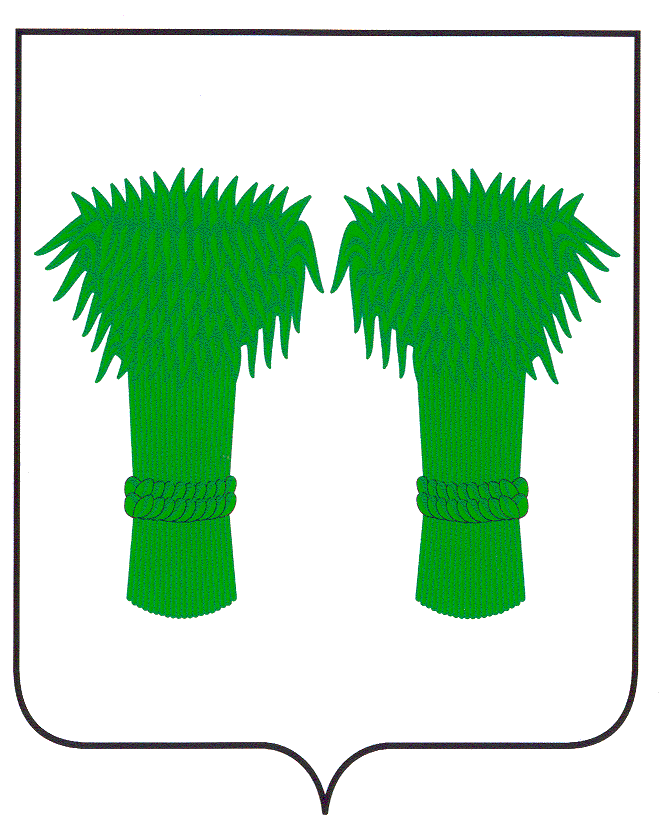 МУНИЦИПАЛЬНЫЙВЕСТНИК                                     информационный бюллетеньОфициальное издание районного Собрания депутатов иадминистрации Кадыйского муниципального районаРОССИЙСКАЯ ФЕДЕРАЦИЯКОСТРОМСКАЯ ОБЛАСТЬАДМИНИСТРАЦИЯ КАДЫЙСКОГО МУНИЦИПАЛЬНОГО РАЙОНАВ целях установления порядка взаимодействия с заявителями при предоставлении администрацией Кадыйского муниципального района Костромской области муниципальной услуги по предоставлению земельных участков, включенных в перечни земельных участков, предназначенных для предоставления гражданам в собственность бесплатно, для ведения личного подсобного хозяйства или индивидуального жилищного строительства отдельным категориям граждан, в соответствии с Федеральным законом от 27 июля 2010 № 210-ФЗ «Об организации предоставления государственных и муниципальных услуг», постановлением администрации Кадыйского муниципального района от 30.06.2011 № 783 «О порядке разработки и утверждения административных регламентов исполнения муниципальных функций и административных регламентов предоставления муниципальных услуг», руководствуясь частью 1 статьи 6.4 Устава Кадыйского муниципального района, администрация п о с т а н о в л я е т:1.Утвердить административный регламент предоставления муниципальной услуги по предоставлению земельных участков, включенных в перечни земельных участков, предназначенных для предоставления гражданам в собственность бесплатно, для ведения личного подсобного хозяйства или индивидуального жилищного строительства отдельным категориям граждан (Приложение).2. Положения административного регламента, утвержденного пунктом 1 настоящего постановления, в части, касающейся предоставления муниципальной услуги по предоставлению земельных участков, включенных в перечни земельных участков, предназначенных для предоставления гражданам в собственность бесплатно, для ведения личного подсобного хозяйства или индивидуального жилищного строительства отдельным категориям граждан в ОГКУ «Многофункциональный центр предоставления государственных и муниципальных услуг» вступают в силу со дня заключения между администрацией Костромского муниципального района и ОГКУ «Многофункциональный центр предоставления государственных и муниципальных услуг» соглашения о взаимодействии при предоставлении муниципальной услуги по предоставлению земельных участков, включенных в перечни земельных участков, предназначенных для предоставления гражданам в собственность бесплатно, для ведения личного подсобного хозяйства или индивидуального жилищного строительства отдельным категориям граждан.3. Настоящее постановление вступает в силу со дня официального опубликования.Глава Кадыйского муниципального района	  Е.Ю.БольшаковПриложение 1УТВЕРЖДЕНпостановлением администрации          Кадыйского муниципального           районаот «03» июня 2021 года  № 210Административный регламентпредоставления администрацией Кадыйского муниципального района муниципальной услуги по предоставлению земельных участков, включенных в перечни земельных участков, предназначенных для предоставления гражданам в собственность бесплатно, для ведения личного подсобного хозяйства или индивидуального жилищного строительства отдельным категориям гражданРаздел 1.Общие положения1. Административный регламент предоставления администрацией Кадыйского муниципального района Костромской области (далее – Администрация) муниципальной услуги по предоставлению земельных участков, включенных в перечни земельных участков, предназначенных для предоставления гражданам в собственность бесплатно, для ведения личного подсобного хозяйства или индивидуального жилищного строительства отдельным категориям граждан (далее соответственно - административный регламент, муниципальная услуга) регулирует отношения, связанные с предоставлением муниципальной услуги, устанавливает сроки и последовательность административных процедур (действий) при осуществлении полномочий по предоставлению муниципальной услуги, порядок взаимодействия между Администрацией и заявителями, органами государственной власти и местного самоуправления, учреждениями и организациями.Круг заявителей2. Заявителями, в отношении которых предоставляется муниципальная услуга, являются физические лица, состоящие на учете граждан в качестве лиц, имеющих право на предоставление земельных участков в собственность бесплатно (далее – учет), обратившиеся в Администрацию с заявлением о предоставлении в собственность бесплатно земельного участка (далее – заявитель):2.1. расположенного за пределами границ населенного пункта, для ведения личного подсобного хозяйства гражданам, не имеющим в собственности земельного участка, предоставленного для этих целей:1) супруги, одинокие родители, в семье которых имеется трое и более детей (включая падчериц и пасынков), в том числе старше 18 лет, обучающихся по очной форме обучения в образовательных организациях или проходящих военную службу по призыву, но не более чем до достижения ими 23-летнего возраста. 2) инвалиды, в том числе инвалиды с детства, ребенок-инвалид;3) граждане, постоянно проживающие и работающие в сельском населенном пункте в сфере сельскохозяйственного производства, образования, социального обслуживания граждан, здравоохранения, культуры, при наличии стажа работы в указанных сферах не менее трех лет;4) ветераны Великой Отечественной войны;5) супруги в молодой семье или один молодой родитель в неполной семье, воспитывающим одного или более детей, и возраст каждого из супругов либо одного родителя в неполной семье не должен превышать 35 лет. 6) выпускники, которые в год окончания профессиональной образовательной организации или образовательной организации высшего образования приняты на постоянную работу в государственную или муниципальную организацию образования, культуры, спорта, здравоохранения, социального обслуживания, расположенную в сельском населенном пункте на территории Костромской области, для осуществления трудовой деятельности по полученной специальности на срок не менее пяти лет;7) граждане, являющиеся молодыми специалистами - выпускниками в соответствии с Законом Костромской области от 22 ноября 2005 года № 336-ЗКО «О государственной поддержке агропромышленного комплекса в Костромской области«;8) сотрудники органов внутренних дел Российской Федерации, а также лица, проходившие службу в органах внутренних дел Российской Федерации, бывшего Союза ССР, которым в соответствии с федеральным законодательством назначена пенсия за выслугу лет или по инвалидности;9) граждане, подвергшиеся воздействию радиации вследствие катастрофы на Чернобыльской АЭС;10) граждане, являющиеся ветеранами боевых действий в соответствии с Федеральным законом от 12 января 1995 года N 5-ФЗ «О ветеранах»;11) чемпионы или призеры Олимпийских игр, Паралимпийских игр, Сурдлимпийских игр либо чемпионам мира, чемпионам Европы среди мужчин (женщин) по дисциплинам видов спорта программы Олимпийских игр и выступавшим на данных спортивных соревнованиях от Костромской области.2.2. для индивидуального жилищного строительства, в случае если заявители отвечают одному из следующих условий:а) состоят на учете в качестве нуждающихся в жилом помещении, предоставляемом по договору социального найма, в органах местного самоуправления городского округа, в границах которого граждане имеют право на предоставление земельных участков в собственность бесплатно, либо в органах местного самоуправления поселения, входящего в состав муниципального района, в границах которого граждане имеют право на предоставление земельных участков в собственность бесплатно;б) приняты на учет в качестве имеющих право на получение единовременной социальной выплаты для приобретения или строительства жилого помещения либо приняты на учет в качестве нуждающихся в жилом помещении соответствующим территориальным органом федерального органа исполнительной власти в сфере внутренних дел, иным федеральным органом исполнительной власти, в котором проходили службу, до 1 марта 2005 года в соответствии со статьями 4 и 6 Федерального закона от 19 июля 2011 года N 247-ФЗ «О социальных гарантиях сотрудникам органов внутренних дел Российской Федерации и внесении изменений в отдельные законодательные акты Российской Федерации»:1) супруги, одинокие родители, в семье которых имеется трое и более детей (включая падчериц и пасынков), в том числе старше 18 лет, обучающихся по очной форме обучения в образовательных организациях или проходящих военную службу по призыву, но не более чем до достижения ими 23-летнего возраста.2) ветераны боевых действий в соответствии с Федеральным законом от 12 января 1995 года N 5-ФЗ «О ветеранах»;3) инвалиды, члены семьи, имеющей в своем составе инвалида (в том числе инвалида с детства, ребенка-инвалида);4) граждане, постоянно проживающие и работающие в сельском населенном пункте в сфере сельскохозяйственного производства, образования, социального обслуживания граждан, здравоохранения, культуры, при наличии стажа работы в указанных сферах не менее трех лет;5) ветераны Великой Отечественной войны;6) супруги в молодой семье либо один молодой родитель в неполной семье, воспитывающий одного или более детей, при этом возраст каждого из супругов либо одного родителя в неполной семье не должен превышать 35 лет;7) выпускники, которые в год окончания профессиональной образовательной организации или образовательной организации высшего образования приняты на постоянную работу в государственную или муниципальную организацию образования, культуры, спорта, здравоохранения, социального обслуживания, расположенную в сельском населенном пункте на территории Костромской области, для осуществления трудовой деятельности по полученной специальности на срок не менее пяти лет;8) выпускники профессиональной образовательной организации или образовательной организации высшего образования, принятым на постоянную работу в сельскохозяйственную организацию, расположенную в сельском населенном пункте на территории Костромской области, для осуществления трудовой деятельности по полученной специальности, при условии заключения трудового договора с сельскохозяйственной организацией на срок не менее трех лет в течение трех месяцев после окончания: обучения в образовательной организации или после прохождения стажировки по окончании обучения в образовательной организации; военной службы по призыву (если были призваны на военную службу после окончания обучения в образовательной организации); отпуска по уходу за ребенком (для выпускников, находящихся в указанном отпуске на момент окончания обучения в образовательной организации);9) сотрудники органов внутренних дел Российской Федерации, лицам, проходившим службу в органах по контролю за оборотом наркотических средств и психотропных веществ, а также лицам, проходившим службу в органах внутренних дел Российской Федерации, бывшего Союза ССР, которым в соответствии с федеральным законодательством назначена пенсия за выслугу лет или по инвалидности;10) граждане, подвергшиеся воздействию радиации вследствие катастрофы на Чернобыльской АЭС;11) чемпионы или призеры Олимпийских игр, Паралимпийских игр, Сурдлимпийских игр либо чемпионам мира, чемпионам Европы среди мужчин (женщин) по дисциплинам видов спорта программы Олимпийских игр и выступавшим на данных спортивных соревнованиях от Костромской области.Информирование о предоставлении муниципальной услуги4. Информация о месте нахождения, графике работы, справочных телефонах Администрации, организаций, участвующих в предоставлении муниципальной услуги, а также адреса официальных сайтов в информационно-телекоммуникационной сети «Интернет» (далее – сеть Интернет), содержащих информацию о предоставлении муниципальной услуги и услуг, которые являются необходимыми и обязательными для предоставления муниципальной услуги, адреса электронной почты приведены в приложении № 1 к административному регламенту.Информация о месте нахождения, графиках работы, справочных телефонах, адреса официальных сайтов в сети Интернет, адреса электронной почты органов исполнительной власти и органов местного самоуправления и организаций, обращение в которые необходимо для получения муниципальной услуги, а также областном государственном казённом учреждении «Многофункциональный центр предоставления государственных и муниципальных услуг населению», его филиалах и территориально обособленных структурных подразделениях (далее – МФЦ) предоставляется по справочным телефонам, указанным в приложении № 1 к административному регламенту, на официальном сайте администрации Костромского муниципального района (www.аdmkr.ru) в сети Интернет, непосредственно в Администрации, а также размещается в федеральной государственной информационной системе «Единый портал государственных и муниципальных услуг (функций)» и региональной информационной системе «Единый портал Костромской области».Для получения информации по вопросам предоставления муниципальной услуги и услуг, которые являются необходимыми и обязательными для предоставления муниципальной услуги, заявитель обращается лично, письменно, по телефону, по электронной почте в Администрацию, через федеральную государственную информационную систему «Единый портал государственных и муниципальных услуг (функций)» через раздел портала «Каталог услуг/описание услуг» или через региональную информационную систему «Единый портал Костромской области».Сведения о ходе предоставления муниципальной услуги и услуг, которые являются необходимыми и обязательными для предоставления муниципальной услуги, предоставляются заявителю по справочным телефонам, указанным в приложении № 1 к административному регламенту, по электронной почте или при личном обращении при указании даты и входящего номера заявления, обозначенного в расписке о приеме документов, а при использовании региональной информационной системы «Единый портал Костромской области» - после прохождения процедур авторизации.Информирование (консультирование) по вопросам предоставления муниципальной услуги осуществляется специалистами Администрации, в том числе специально выделенными для предоставления консультаций.Консультации предоставляются по следующим вопросам:содержание и ход предоставления муниципальной услуги;перечень документов, необходимых для предоставления муниципальной услуги, комплектность (достаточность) представленных документов;источник получения документов, необходимых для предоставления муниципальной услуги (исполнительный орган государственной власти, орган местного самоуправления, организация и их местонахождение);время приема и выдачи документов специалистами Администрации, МФЦ;срок принятия решения о предоставлении муниципальной услуги;порядок обжалования действий (бездействия) и решений, осуществляемых и принимаемых Администрацией в ходе предоставления муниципальной услуги.Консультации общего характера (о местонахождении, графике работы, требуемых документах) могут предоставляться с использованием средств автоинформирования (при наличии технической возможности). При автоинформировании обеспечивается круглосуточное предоставление справочной информации.Информация по вопросам предоставления муниципальной услуги размещается:на информационных стендах Администрации, МФЦ, общественных организаций, органов территориального общественного самоуправления (по согласованию);на официальном сайте администрации Костромского муниципального района (www.аdmkr.ru) в сети Интернет;в федеральной государственной информационной системе «Единый портал государственных и муниципальных услуг (функций)» (www.gosuslugi.ru);в региональной информационной системе «Единый портал Костромской области» (44gosuslugi.ru);в средствах массовой информации, в информационных материалах (брошюрах, буклетах и т.д.).Размещаемая информация содержит в том числе:информацию о месте нахождения и графике работы Администрации, а также МФЦ;справочные телефоны Администрации;адрес официального сайта Администрации в сети Интернет, содержащего информацию о предоставлении муниципальной услуги и услуг, которые являются необходимыми и обязательными для предоставления муниципальной услуги, адреса электронной почты;порядок получения информации заявителями по вопросам предоставления муниципальной услуги и услуг, которые являются необходимыми и обязательными для предоставления муниципальной услуги, сведений о ходе предоставления указанных услуг, в том числе с использованием федеральной государственной информационной системы «Единый портал государственных и муниципальных услуг (функций)», региональной информационной системы «Единый портал Костромской области».Раздел 2. Стандарт предоставления муниципальной услугиНаименование муниципальной услуги5. Наименование муниципальной услуги – предоставление земельных участков, включенных в перечни земельных участков, предназначенных для предоставления гражданам в собственность бесплатно, для ведения личного подсобного хозяйства или индивидуального жилищного строительства отдельным категориям граждан.Наименование органа местного самоуправления, предоставляющего муниципальную услугу6. Муниципальная услуга предоставляется Администрацией Кадыйского муниципального района Костромской области.Результат предоставления муниципальной услуги7. Результатом предоставления муниципальной услуги является:1) принятие решения о предварительном согласовании предоставления земельного участка в собственность бесплатно;2) принятие решения об отказе в предварительном согласовании предоставления земельного участка в собственность бесплатно;3) принятие решения о предоставлении земельного участка в собственность бесплатно.4) принятие решения об отказе в предоставлении земельного участка в собственность бесплатно.Процедура предоставления муниципальной услуги завершается выдачей (направлением) заявителю одного из следующих документов:постановление Администрации о предварительном согласовании предоставления земельного участка в собственность бесплатно;уведомление Администрации об отказе в предварительном согласовании предоставления земельного участка в собственность бесплатно.постановление Администрации о предоставлении земельного участка в собственность бесплатно;уведомление Администрации об отказе в предоставлении земельного участка в собственность бесплатно.Срок предоставления муниципальной услуги8. Срок предоставления муниципальной услуги:30 календарных дней со дня поступления заявления и комплекта документов, необходимых для предоставления муниципальной услуги, в Администрацию, МФЦ.Приостановление предоставления муниципальной услуги действующим законодательством не предусмотрено.Перечень нормативных правовых актов, регулирующих предоставление муниципальной услуги9. Предоставление муниципальной услуги осуществляется в соответствии со следующими нормативными правовыми актами:1) Земельным кодексом Российской Федерации от 25 октября 2001 года № 136-ФЗ («Собрание законодательства Российской Федерации», 29.10.2001, № 44, ст. 4147);2) Федеральным законом от 25 октября 2001 года № 137-ФЗ «О введении в действие Земельного кодекса Российской Федерации» («Собрание законодательства Российской Федерации», 29.10.2001, № 44, ст. 4148);3) Федеральным законом от 07 июля 2003 № 112-ФЗ «О личном подсобном хозяйстве» («Собрание законодательства РФ», 14.07.2003, N 28, ст. 2881).4) Федеральным законом от 27 июля 2006 года № 152-ФЗ «О персональных данных» («Российская газета», № 165, 29.07.2006);5) Федеральным законом от 24 июля 2007 года № 221-ФЗ «О кадастровой деятельности» («Собрание законодательства Российской Федерации», 30.07.2007, № 31, ст. 4017);6)  Федеральным законом от 9 февраля 2009 года № 8-ФЗ «Об обеспечении доступа к информации о деятельности государственных органов и органов местного самоуправления» («Российская газета», № 25, 13.02.2009);7) Федеральным законом от 27 июля 2010 года № 210-ФЗ  «Об организации предоставления государственных и муниципальных услуг» («Российская газета», № 168, 30.07.2010);8) Федеральным законом от 13 июля 2015 года № 218-ФЗ «О государственной регистрации недвижимости» («Официальный интернет-портал правовой информации» (www.pravo.gov.ru), 14.07.2015);9) Федеральным законом от 6 октября 2003 года № 131-ФЗ «Об общих принципах организации местного самоуправления в Российской Федерации» («Собрание законодательства Российской Федерации», 06.10.2003, № 40, ст. 3822);10) Федеральным законом от 6 апреля 2011 года № 63-ФЗ «Об электронной подписи» («Российская газета», № 75, 08.04.2011);11) постановлением Правительства Российской Федерации от 25 июня 2012 года № 634 «О видах электронной подписи, использование которых допускается при обращении за получением государственных и муниципальных услуг» («Российская газета», № 148, 02.07.2012);12) постановлением Правительства Российской Федерации от 25 августа 2012 года № 852 «Об утверждении Правил использования усиленной квалифицированной электронной подписи при обращении за получением государственных и муниципальных услуг и о внесении изменения в Правила разработки и утверждения административных регламентов предоставления государственных услуг» («Российская газета», № 200, 31.08.2012);13) Законом Костромской области от 22 апреля 2015 года № 668-5-ЗКО «О предоставлении земельных участков отдельным категориям граждан в собственность бесплатно» (Официальный интернет-портал правовой информации (www.pravo.gov.ru), 27.04.2015);14) Постановлением администрации Костромской области от 18 августа 2015 года № 295-а «Об утверждении формы заявления о постановке на учет граждан в качестве лиц, имеющих право на предоставление земельных участков в собственность бесплатно, перечня документов, необходимых для постановки на учет граждан в качестве лиц, имеющих право на предоставление земельных участков в собственность бесплатно» (Официальный интернет-портал правовой информации (www.pravo.gov.ru), 19.08.2015).Перечень документов, необходимых для предоставления муниципальной услуги10. В течении 10 рабочих дней со дня получения от Администрации извещения с обязательным указанием сведений о земельных участках, включенных в перечень земельных участков (в том числе адрес земельного участка или при отсутствии адреса земельного участка иное описание местоположения земельного участка) (далее – извещение) для предварительного согласования предоставления земельного участка в собственность бесплатно заявитель представляет:1) заявление о предварительном согласовании предоставления земельного участка по форме согласно приложению № 2 к административному регламенту;2) документ, удостоверяющий личность заявителя, а в случае обращения представителя заявителя - документ, удостоверяющий личность представителя заявителя, а также документ, подтверждающий полномочия представителя заявителя в соответствии с законодательством Российской Федерации, копия которого заверяется должностным лицом уполномоченного органа, принимающим заявление о предварительном согласовании предоставления земельного участка, и приобщается к поданному заявлению.К заявлению о предварительном согласовании предоставления земельного участка, лицо, подающее заявление о предварительном согласовании предоставления земельного участка, вправе приложить копию извещения.11. Для предоставления земельного участка в собственность бесплатно заявитель представляет:1) заявление о предоставлении земельного участка по форме согласно приложению № 2 к административному регламенту;2) документ, удостоверяющий личность заявителя, а в случае обращения представителя заявителя - документ, удостоверяющий личность представителя заявителя, а также документ, подтверждающий полномочия представителя заявителя в соответствии с законодательством Российской Федерации, копия которого заверяется должностным лицом уполномоченного органа, принимающим заявление о предварительном согласовании предоставления земельного участка, и приобщается к поданному заявлению;3) выписку из ЕГРН об объекте недвижимости (об испрашиваемом земельном участке). 12. Перечень указанных в пунктах 10, 11 административного регламента документов является исчерпывающим, из них документы, указанные в пункте 10, подпунктах 1, 2 пункта 11, представляются заявителем самостоятельно.Документы, указанные в подпункте 3 пункта 11, запрашиваются Администрацией самостоятельно, посредством межведомственного взаимодействия, заявитель вправе по собственной инициативе представить в Администрацию  указанные документы.Требования, предъявляемые к документам, необходимым для получения муниципальной услуги13. Документы, предоставляемые заявителем, должны соответствовать следующим требованиям:тексты документов должны быть написаны разборчиво;фамилия, имя и отчество (при наличии), наименование заявителя, его адрес места жительства, места нахождения, телефон (при наличии) должны быть написаны полностью; документы не должны содержать подчисток, приписок, зачеркнутых слов и иных неоговоренных исправлений;документы не должны быть исполнены карандашом;документы не должны иметь серьезных повреждений, наличие которых допускает неоднозначность их толкования.Документы, необходимые для получения муниципальной услуги, представляются в подлиннике (в копии, если документы являются общедоступными) либо в копиях, заверяемых специалистом администрации или МФЦ в случае предоставления муниципальной услуги в МФЦ на основании представленного подлинника этого документа.Заявитель может подать заявление о получении муниципальной услуги в электронной форме с использованием региональной информационной системы «Единый портал Костромской области».В соответствии со статьей 6 Федерального закона от 6 апреля 2011 года № 63-ФЗ «Об электронной подписи» информация в электронной форме, подписанная квалифицированной электронной подписью, признается электронным документом, равнозначным документу на бумажном носителе, подписанному собственноручной подписью, кроме случая, если федеральными законами или принимаемыми в соответствии с ними нормативными правовыми актами установлено требование о необходимости составления документа исключительно на бумажном носителе.Заявление в форме электронного документа подписывается по выбору заявителя:электронной подписью заявителя (представителя заявителя);усиленной квалифицированной электронной подписью заявителя (представителя заявителя).Доверенность, подтверждающая правомочие на обращение за получением муниципальной услуги, направляется в виде электронного образа такого документа.Иные документы, прилагаемые к заявлению в форме электронных образов бумажных документов (сканированных копий), удостоверяются электронной подписью в соответствии с требованиями постановления Правительства Российской Федерации от 25 июня 2012 года № 634 «О видах электронной подписи, использование которых допускается при обращении за получением государственных и муниципальных услуг».Если направленные документы подписаны усиленной квалифицированной электронной подписью в соответствии с требованиями законодательства, предоставление оригиналов и сверка с электронными версиями документов не требуется. В ином случае заявитель предоставляет оригиналы документов в Администрацию для сверки с электронными версиями документов после получения уведомления о принятии заявления к рассмотрению.Для получения сертификата усиленной квалифицированной электронной подписи заявитель должен обратиться в удостоверяющий центр, включенный в Перечень уполномоченных удостоверяющих центров единой системы удостоверяющих центров, сформированный Министерством связи и массовых коммуникаций Российской Федерации.Требования к формату документов, представляемых в электронном виде, установлены Порядком подачи заявлений в электронном виде, утвержденным приказом Минэкономразвития России от 14.01.2015 № 7.Перечень необходимых и обязательных услуг для предоставления муниципальной услуги14. В перечень необходимых и обязательных услуг для предоставления муниципальной услуги входит проведение кадастровых работ в отношении земельного участка (в целях образования земельного участка либо уточнения границ земельного участка, в случае, если принято решение о предварительном согласовании предоставления земельного участка).Необходимая и обязательная услуга по проведению кадастровых работ предоставляется платно специализированными подрядными организациями (кадастровыми инженерами (по выбору заявителя).Перечень государственных органов, органов местного самоуправления и иных органов, участвующих в предоставлении муниципальной услуги15. При предоставлении муниципальной услуги:1) заявитель взаимодействует:со специализированными подрядными организациями, осуществляющими выполнение кадастровых работ в случае, если испрашиваемый земельный участок предстоит образовать или его границы подлежат уточнению;с Федеральной службой государственной регистрации, кадастра и картографии для осуществления государственного кадастрового учета земельного участка в случае, если испрашиваемый земельный участок предстоит образовать или его границы подлежат уточнению.2) Администрация взаимодействует:с Федеральной службой государственной регистрации, кадастра и картографии для получения выписок из ЕГРН об объекте недвижимости.Основания для отказа в приеме заявления и документов, необходимых для предоставления муниципальной услуги16. Основания для отказа в приеме заявления и документов, необходимых для предоставления муниципальной услуги, полученных от заявителя на бумажном носителе, а также для приостановления предоставления муниципальной услуги отсутствуют.Основания для отказа в приеме к рассмотрению документов, полученных от заявителя в форме электронного документа:1) заявление в электронной форме подписано с использованием электронной подписи, не принадлежащей заявителю;2) заявление поступило с незаполненными полями, предусмотренными формой заявления, являющейся приложением к настоящему административному регламенту;3) к заявлению в электронной форме прикреплены документы, не соответствующие перечню документов, необходимых для предоставления государственной услуги, предусмотренные пунктом 10 административного регламента и/или не подписанные соответствующей электронной подписью;4) выявление в результате проверки усиленной квалифицированной электронной подписи несоблюдения установленных статьей 11 Федерального закона от 6 апреля 2011 года № 63-ФЗ «Об электронной подписи» условий признания ее действительности17. Заявление о предоставлении муниципальной услуги, полученное от заявителя на бумажном носителе, подлежит возврату заявителю в течение 10 рабочих дней со дня его поступления в Администрацию в случае если:заявление о предоставлении муниципальной услуги не соответствует форме заявления;к заявлению о предоставлении муниципальной услуги не приложены документы, предусмотренные пунктом 10 административного регламента, за исключением документов, которые Администрация запрашивает в порядке межведомственного информационного взаимодействия;заявление подано в иной уполномоченный орган;заявление о предварительном согласовании предоставления земельного участка подано по истечении десяти рабочих дней со дня получения извещения;заявление о предоставлении земельного участка подано по истечении двух лет со дня принятия решения о предварительном согласовании предоставления земельного участка заявителю.Заявление о предоставлении муниципальной услуги, полученное от заявителя в форме электронного документа, не подлежит рассмотрению в случае нарушения Порядка подачи заявлений в электронном виде, утвержденного приказом Минэкономразвития России от 14.01.2015 № 7.Не позднее 5 рабочих дней со дня представления такого заявления Администрация направляет заявителю на указанный в заявлении адрес электронной почты (при наличии) заявителя или иным указанным в заявлении способом уведомление с указанием допущенных нарушений требований, в соответствии с которыми должно быть представлено заявление.Основания для отказа в предоставлении муниципальной услуги18. Основаниями для отказа в предварительном согласовании предоставления земельного участка или в предоставлении земельного участка гражданину в собственность бесплатно являются:1) гражданин не состоит на учете;2) ограничение в родительских правах, лишение родительских прав в отношении одного ребенка или нескольких детей (для заявителей, указанных в подпункте 1 пункта 2.1, подпункте 1 пункта 2.2 административного регламента);3) утрата оснований, дающих право на предоставление земельного участка в собственность бесплатно в соответствии со статьей 3, частями 1-3 статьи 6 Закона Костромской области от 22 апреля 2015 года № 668-5-ЗКО «О предоставлении земельных участков отдельным категориям граждан в собственность бесплатно»);4) прекращение трудового договора, заключенного гражданином с сельскохозяйственной организацией, расположенной в сельском населенном пункте на территории Костромской области, либо прекращение трудового договора, заключенного с соответствующей государственной или муниципальной организацией (для заявителей, указанных в подпунктах 6, 7 пункта 2.1, подпунктах 7, 8 пункта 2.1 административного регламента;5) в отношении гражданина ранее было принято решение о предоставлении земельного участка в собственность бесплатно;6) испрашиваемый земельный участок не включен в перечень земельных участков.Порядок, размер и основания взимания государственной пошлины или иной платы, взимаемой за предоставление муниципальной услуги19. Муниципальная услуга предоставляется бесплатно.Сроки ожидания в очереди при подаче заявления о предоставлении муниципальной услуги, получения результата предоставления муниципальной услуги, регистрации заявления20. Максимальный срок ожидания в очереди при подаче заявления о предоставлении муниципальной услуги составляет 15 минут.21. Максимальный срок ожидания в очереди при получении результата предоставления муниципальной услуги составляет 15 минут.22. Срок регистрации заявления заявителя о предоставлении муниципальной услуги составляет 10 минут.Требования к помещениям, в которых предоставляется муниципальная услуга23. Помещения, в которых предоставляется муниципальная услуга, соответствуют следующим требованиям:1) здание, в котором непосредственно предоставляется муниципальная услуга, располагается с учетом транспортной доступности (время пути для граждан от остановок общественного транспорта составляет не более 15 минут пешком ходом) и  оборудовано отдельными входами для свободного доступа заявителей в помещение;2) на территории, прилегающей к месторасположению Администрации (МФЦ), оборудуются места для парковки автотранспортных средств. На стоянке должно быть не менее 5 мест, из них не менее 10 процентов мест (но не менее одного места) – для парковки специальных транспортных средств лиц с ограниченными возможностями передвижения. Доступ заявителей к парковочным местам является бесплатным;3) центральный вход в здание должен быть оборудован информационной табличкой (вывеской), содержащей информацию о наименовании и графике работы;4) в целях создания условий доступности зданий, помещений, в которых предоставляется муниципальная услуга (далее – здания), и условий доступности муниципальной услуги инвалидам, Администрация (МФЦ) обеспечивает:условия для беспрепятственного доступа к зданиям, а также для беспрепятственного пользования средствами связи и информации;возможность самостоятельного передвижения по территории, на которой расположены здания, а также входа в такие здания и выхода из них, в том числе с использованием кресла-коляски;сопровождение инвалидов, имеющих стойкие расстройства функции зрения и самостоятельного передвижения, и оказание им помощи в передвижении;надлежащее размещение оборудования и носителей информации, необходимых для обеспечения беспрепятственного доступа инвалидов к зданиям и к услугам с учетом ограничений их жизнедеятельности;дублирование необходимой для инвалидов звуковой и зрительной информации, а также надписей, знаков и иной текстовой и графической информации знаками, выполненными рельефно-точечным шрифтом Брайля, допуск сурдопереводчика и тифлосурдопереводчика;допуск в здания собаки-проводника при наличии документа, подтверждающего ее специальное обучение и выдаваемого по форме и в порядке, которые определяются федеральным органом исполнительной власти, осуществляющим функции по выработке и реализации государственной политики и нормативно-правовому регулированию в сфере социальной защиты населения;оказание помощи инвалидам в преодолении барьеров, мешающих получению ими услуг наравне с другими лицами.В случаях, если существующие здания невозможно полностью приспособить с учетом потребностей инвалидов, собственники этих зданий до их реконструкции или капитального ремонта должны принимать согласованные с одним из общественных объединений инвалидов меры для обеспечения доступа инвалидов к месту предоставления муниципальной услуги либо, когда это возможно, обеспечить предоставление муниципальной услуги по месту жительства инвалида или в дистанционном режиме.5) места ожидания в очереди на предоставление или получении документов комфортные для граждан, оборудованы стульями (кресельными секциями, скамьями), местами общественного пользования;6) помещения приема граждан оборудованы информационными табличками с указанием:наименования ;номера помещения;фамилии, имени, отчества и должности специалиста;технического перерыва (при наличии);7) прием граждан осуществляется в специально выделенных для этих целей помещениях, включающих в себя места для заполнения документов и информирования граждан;8) помещения соответствуют установленным санитарно-эпидемиологическим правилам и оборудованы средствами пожаротушения и оповещения о возникновении чрезвычайной ситуации;9) каждое рабочее место специалиста оборудовано телефоном, персональным компьютером с возможностью доступа к информационным базам данных, печатающим устройствам (при наличии технической возможности);10) на информационных стендах размещается следующая информация:информация о месте нахождения и графике работы Администрации, Комитета, а также МФЦ;справочные телефоны Администрации, Комитета (МФЦ), в том числе номер телефона-автоинформатора (при наличии технической возможности);адрес официального сайта Администрации, в сети Интернет, содержащего информацию о предоставлении муниципальной услуги и услуг, которые являются необходимыми и обязательными для предоставления муниципальной услуги, адреса электронной почты;порядок получения информации заявителями по вопросам предоставления муниципальной услуги и услуг, которые являются необходимыми и обязательными для предоставления муниципальной услуги, сведений о ходе предоставления указанных услуг, в том числе с использованием региональной информационной системы «Единый портал Костромской области».Размещаемая на стендах информация должна быть доступна инвалидам и лицам с ограниченными возможностями наравне с другими лицами.Показатели доступности и качества предоставления муниципальной услуги24. Показатели доступности и качества предоставления муниципальной услуги:1) для получения муниципальной услуги заявитель обращается в Администрацию или МФЦ не более двух раз.Время общения с должностными лицами при предоставлении муниципальной услуги не должно превышать 30 минут;2) предоставление муниципальной услуги может также осуществляться по принципу «одного окна», в соответствии с которым муниципальная услуга предоставляется после однократного обращения заявителя с соответствующим запросом, а взаимодействие с органами, участвующими в предоставлении муниципальной услуги, осуществляется без участия заявителя, в соответствии с нормативными правовыми актами и соглашениями о взаимодействии;3) предоставление муниципальной услуги может осуществляться в электронном виде с использованием региональной информационной системы «Единый портал Костромской области» (при наличии технической возможности);4) заявителю предоставляется информация о ходе предоставления муниципальной услуги.Для получения сведений информация о ходе предоставления муниципальной услуги:при личном обращении заявителем указывается (называется) дата и регистрационный номер заявления, обозначенный в расписке о приеме документов, полученной от Администрации (МФЦ) при подаче документов;при обращении через региональную информационную систему «Единый портал Костромской области» запрос и документы представляются заявителем по электронным каналам связи после прохождения процедур авторизации. Информирование о предоставлении муниципальной услуги в данном случае осуществляется путем направления соответствующего статуса услуги.25. При предоставлении муниципальной услуги в МФЦ (филиале МФЦ) специалистами МФЦ (филиала МФЦ) могут в соответствии с административным регламентом осуществляются следующие функции:информирование и консультирование заявителей по вопросу предоставления муниципальной услуги;прием заявления и документов в соответствии с административным регламентом;выдача результатов предоставления муниципальной услуги в соответствии с административным регламентом.Раздел 3. Состав, последовательность и сроки выполнения административных процедур, требования к порядку их выполнения, в том числе особенности выполнения административных процедур в электронной форме, а также особенности выполнения административных процедур в многофункциональных центрах26. Предоставление муниципальной услуги включает в себя следующие административные процедуры:1) прием и регистрация документов;2) истребование документов (сведений), необходимых для предоставления муниципальной услуги, и находящихся в распоряжении других органов и организаций (в случае, если они не представлены заявителем);3) рассмотрение документов;4) принятие решения о предоставлении (об отказе в предоставлении) муниципальной услуги предварительного согласования предоставления земельного участка;выдача (направление) документов по результатам предоставления муниципальной услуги предварительного согласования предоставления земельного участка.принятие решения о предоставлении (об отказе в предоставлении) муниципальной услуги лицу, в отношении которого принято решение о предварительном согласовании предоставления земельного участка;выдача (направление) документов по результатам предоставления муниципальной услуги лицу, в отношении которого принято решение о предварительном согласовании предоставления земельного участка.Блок-схема предоставления муниципальной услуги приведена в приложении № 3 к административному регламенту.Прием и регистрация документов заявителя27. Основанием для начала административной процедуры приема и регистрации документов является обращение заявителя (представителя заявителя) посредством: 1) личного обращения заявителя (представителя заявителя) с заявлением и документами, необходимыми для предоставления муниципальной услуги, в Администрацию, МФЦ;2) почтового отправления заявления и документов, необходимых для предоставления муниципальной услуги;3) направления заявления и документов, необходимых для предоставления муниципальной услуги, по информационно-телекоммуникационным сетям общего доступа, включая региональную информационную систему «Единый портал Костромской области», официальной электронной почте в виде электронных документов, подписанных электронной подписью.28. При поступлении заявления специалист, ответственный за прием и регистрацию документов:1) устанавливает предмет обращения заявителя;2) производит копирование документов (если заявителем не предоставлены копии документов, необходимых для предоставления муниципальной услуги), удостоверяя копии документов на основании их оригиналов (проставляя должность специалиста, заверившего копию, личную подпись, расшифровку подписи (инициалы и фамилия), дату заверения);3) при отсутствии у заявителя заполненного заявления или неправильном его заполнении, помогает заявителю заполнить заявление или заполняет их самостоятельно и представляет на подпись заявителю;4) оформляет расписку о приеме документов и передает ее заявителю (представителю заявителя), а в случае поступления документов по почте, направляет ее заявителю (представителю заявителя) почтовым отправлением;5) информирует заявителя о сроках и способах получения муниципальной услуги, в случае личного обращения заявителя;6) комплектует заявление и представленные заявителем документы (сведения) в установленном порядке делопроизводства;В случае обращения заявителя в МФЦ, специалист МФЦ, ответственный за прием документов, передает дело заявителя в установленном порядке в Администрацию.Специалист, ответственный за прием и регистрацию документов:1) регистрирует поступление заявления в Журнале регистрации входящей корреспонденции (далее – Журнал регистрации документов);2) передает комплект документов специалисту, ответственному за истребование документов.29. Особенности приема заявления и документов, полученных от заявителя в форме электронного документа.Заявление в форме электронного документа представляется в Администрацию по выбору заявителя:путем заполнения формы заявления через региональную информационную систему «Единый портал Костромской области»;путем направления электронного документа на официальную электронную почту Администрации.При поступлении заявления и документов в форме электронного документа специалист, ответственный за прием и регистрацию документов, осуществляет прием заявления и документов с учетом следующих особенностей:1) проверяет действительность усиленной квалифицированной электронной подписи заявителя, использованной при обращении за получением муниципальной услуги.В рамках проверки действительности усиленной квалифицированной электронной подписи заявителя осуществляется проверка соблюдения следующих условий:квалифицированный сертификат ключа проверки электронной подписи (далее - квалифицированный сертификат) создан и выдан аккредитованным удостоверяющим центром, аккредитация которого действительна на день выдачи указанного сертификата;квалифицированный сертификат действителен на момент подписания заявления и прилагаемых к нему документов (при наличии достоверной информации о моменте подписания заявления и прилагаемых к нему документов) или на день проверки действительности указанного сертификата, если момент подписания заявления и прилагаемых к нему документов не определен;имеется положительный результат проверки принадлежности владельцу квалифицированного сертификата усиленной квалифицированной электронной подписи, с помощью которой подписано заявление и прилагаемые к нему документы, и подтверждено отсутствие изменений, внесенных в заявление и прилагаемые к нему документы после ее подписания. При этом проверка осуществляется с использованием средств электронной подписи, получивших подтверждение соответствия требованиям, установленным в соответствии с Федеральным законом от 6 апреля 2011 года № 63-ФЗ «Об электронной подписи», и с использованием квалифицированного сертификата лица, подписавшего заявление и прилагаемые к нему документы;усиленная квалифицированная электронная подпись используется с учетом ограничений, содержащихся в квалифицированном сертификате лица, подписывающего заявление и прилагаемые к нему документы (если такие ограничения установлены).Проверка усиленной квалифицированной электронной подписи может осуществляться самостоятельно с использованием имеющихся средств электронной подписи или средств информационной системы головного удостоверяющего центра, которая входит в состав инфраструктуры, обеспечивающей информационно-технологическое взаимодействие информационных систем, используемых для предоставления услуг. Проверка усиленной квалифицированной электронной подписи также может осуществляться с использованием средств информационной системы аккредитованного удостоверяющего центра;2) отказывает в приеме к рассмотрению документов (с последующим направлением уведомления в электронной форме) в случаях:а) если заявление в электронной форме подписано с использованием электронной подписи, не принадлежащей заявителю;б) если заявление поступило с незаполненными полями, предусмотренными формой заявления, являющейся приложением к настоящему административному регламенту;в) к заявлению в электронной форме прикреплены документы, не соответствующие перечню документов, необходимых для предоставления муниципальной услуги, предусмотренных пунктом 10 настоящего административного регламента; г) выявление в результате проверки усиленной квалифицированной электронной подписи несоблюдения установленных статьей 11 Федерального закона от 6 апреля 2011 года № 63-ФЗ «Об электронной подписи» условий признания ее действительности.Решение об отказе в приеме к рассмотрению заявления и прилагаемых к нему документов принимается в течение 3 календарных дней со дня завершения проведения такой проверки. Специалист, ответственный за прием и регистрацию документов, в день принятия решения направляет заявителю в электронной форме уведомление об отказе в приеме к рассмотрению заявления и прилагаемых к нему документов с указанием пунктов статьи 11 Федерального закона от 6 апреля 2011 года № 63-ФЗ «Об электронной подписи», которые послужили основанием для принятия решения.Указанное уведомление подписывается усиленной квалифицированной электронной подписью и направляется по адресу электронной почты заявителя. После получения уведомления заявитель вправе обратиться повторно с заявлением о предоставлении муниципальной услуги, устранив нарушения, которые послужили основанием для отказа в приеме к рассмотрению первичного заявления.3) оформляет заявление и электронные образы полученных от заявителя документов на бумажных носителях, заверяет их надписью «копия верна», датой, подписью и печатью.4) регистрирует заявление в Журнале регистрации документов. Регистрация заявления, сформированного и отправленного через региональную информационную систему «Единый портал Костромской области» либо направленного на официальную электронную почту Администрации в выходные дни, праздничные дни, после окончания рабочего дня согласно графику работы Администрации, производится в следующий рабочий день.5) уведомляет заявителя о получении заявления и прилагаемых к нему документов путем направления уведомления, содержащего входящий регистрационный номер заявления, дату получения Администрацией заявления и прилагаемых к нему документов, а также перечень наименований файлов, представленных в форме электронных документов, с указанием их объема (далее – уведомление о получении заявления).Уведомление о получении заявления направляется указанным заявителем в заявлении способом не позднее рабочего дня, следующего за днем поступления заявления в Администрацию.6) передает  специалисту, ответственному за истребование документов, комплект документов заявителя.30. Результатом исполнения административной процедуры является прием и регистрация в Журнале регистрации документов заявления о предоставлении муниципальной услуги с прилагаемыми к нему документами и передача их специалисту, ответственному за истребование документов, или направление заявителю уведомления в электронной форме об отказе в приеме к рассмотрению заявления и прилагаемых к нему документов.31. Максимальный срок исполнения административных действий составляет 30 минут.Максимальный срок исполнения административной процедуры составляет 3 календарных дня.Истребование документов (сведений), необходимых для предоставления муниципальной услуги, и находящихся в распоряжении других органов и организаций32. Основанием для начала административной процедуры истребования документов (сведений), необходимых для предоставления муниципальной услуги, и находящихся в распоряжении других органов и организаций, в случае, если они не представлены заявителем (далее – истребование документов), является получение специалистом, ответственным за истребование документов, комплекта документов заявителя.33. При выявлении оснований для возврата заявления о предоставлении муниципальной услуги, полученного от заявителя на бумажном носителе, предусмотренных пунктом 17 административного регламента, специалист, ответственный за истребование документов, осуществляет подготовку проекта уведомления Администрации о возврате заявления по форме согласно приложению № 4 к административному регламенту с указанием причины возврата и обеспечивает его согласование, подписание в порядке делопроизводства, установленного в Администрации, и направление подписанного уведомления о возврате заявления вместе с комплектом документов заявителю в течение 10 рабочих дней со дня его поступления в Администрацию.В случае выявления нарушений Порядка подачи заявлений в электронном виде, утвержденного Приказом Минэкономразвития России от 14.01.2015 № 7, в соответствии пунктом 15 административного регламента специалист, ответственный за истребование документов, осуществляет подготовку проекта уведомления об отказе в рассмотрении заявления с указанием допущенных нарушений, обеспечивает его согласование, подписание в порядке делопроизводства, установленного в Администрации, и направление подписанного уведомления об отказе в рассмотрении на указанный в заявлении адрес электронной почты (при наличии) заявителя или иным указанным в заявлении способом в течение 5 рабочих дней со дня представления такого заявления в Администрацию.34. При отсутствии оснований для возврата документов заявителю и отказа в рассмотрении заявления, предусмотренных пунктом 17 административного регламента, специалист, ответственный за истребование документов:1) устанавливает факт отсутствия документов и сведений, необходимых для предоставления муниципальной услуги, которые подлежат истребованию посредством системы межведомственного взаимодействия;2) оформляет и направляет запросы:в Федеральную службу государственной регистрации, кадастра и картографии - для получения выписок из ЕГРН об объекте недвижимости (об испрашиваемом земельном участке).Порядок направления межведомственного запроса, а также состав сведений, которые необходимы для предоставления муниципальной услуги, определяются технологической картой межведомственного взаимодействия.Направление межведомственного запроса осуществляется в электронной форме посредством единой системы межведомственного электронного взаимодействия и подключенных к ней региональных систем межведомственного электронного взаимодействия.Направление межведомственного запроса в бумажном виде допускается только в случае невозможности направления межведомственных запросов в электронной форме в связи с подтвержденной технической недоступностью или неработоспособностью в течение суток сервисов органа, в который направляется межведомственный запрос, по адресу, зарегистрированному в единой системе межведомственного электронного взаимодействия.В случае обращения заявителя за получением муниципальной услуги посредством региональной информационной системы «Единый портал Костромской области» ему направляется уведомление о факте отправки межведомственных запросов.Письменный межведомственный запрос должен содержать:наименование органа или организации, направляющих межведомственный запрос;наименование органа или организации, в адрес которых направляется межведомственный запрос;наименование муниципальной услуги, для предоставления которой необходимо представление документа и (или) информации, а также, если имеется, номер (идентификатор) такой услуги в реестре муниципальных услуг;указание на положения нормативного правового акта, которым установлено представление документа и (или) информации, необходимые для предоставления муниципальной услуги, и указание на реквизиты данного нормативного правового акта;сведения, необходимые для представления документа и (или) информации, установленные административным регламентом предоставления муниципальной услуги, а также сведения, предусмотренные нормативными правовыми актами как необходимые для представления таких документа и (или) информации;контактная информация для направления ответа на межведомственный запрос;дата направления межведомственного запроса;фамилия, имя, отчество и должность лица, подготовившего и направившего межведомственный запрос, а также номер служебного телефона и (или) адрес электронной почты данного лица для связи;информация о факте получения согласия от заявителя, о представлении информации, доступ к которой ограничен федеральными законами (при направлении межведомственного запроса о представлении информации, доступ к которой ограничен федеральными законами).3) при поступлении ответов на запросы от органов и организаций специалист, ответственный за истребование документов:дополняет комплект документов заявителя полученными ответами на запросы, оформленными на бумажном носителе;передает комплект документов заявителя специалисту, ответственному за рассмотрение документов;в случае поступления ответа по межведомственному запросу об отсутствии запрашиваемых документов (сведений) специалист, ответственный за истребование документов, готовит уведомление по форме, согласно приложению № 5 к административному регламенту, с предложением представить необходимые документы самостоятельно и направляет его заявителю.35. Результатом исполнения административной процедуры является истребование посредством  системы межведомственного взаимодействия  необходимых документов (сведений) и передача комплекта документов специалисту, ответственному за рассмотрение документов, или направление заявителю уведомления о возврате (об отказе в рассмотрении) заявления с комплектом представленных документов.36. Максимальный срок исполнения административных действий составляет 30 минут.Максимальный срок исполнения административной процедуры составляет 7 календарных дней.Рассмотрение документов37. Основанием для начала административной процедуры рассмотрения документов является получение специалистом, ответственным за рассмотрение документов, комплекта документов заявителя.38. Осуществляя рассмотрение документов заявителя, специалист, ответственный за рассмотрение документов выявляет наличие (отсутствие) оснований для отказа в предоставлении муниципальной услуги, предусмотренных пунктом 18 административного регламента.При наличии оснований для отказа в предоставлении муниципальной услуги, специалист, ответственный за рассмотрение документов, осуществляет подготовку проекта уведомления Администрации об отказе в предварительном согласовании предоставления земельного участка в собственность бесплатно.39. При отсутствии оснований для отказа в предоставлении муниципальной услуги, предусмотренных пунктом 18 административного регламента, специалист, ответственный за рассмотрение документов:формирует дело заявителя;осуществляет подготовку проекта постановления Администрации о предварительном согласовании предоставлении земельного участка в собственность бесплатно.40.Специалист, ответственный за рассмотрение документов, проводит согласование одного из следующих документов:проекта постановления Администрации о предварительном согласовании предоставления земельного участка в собственность бесплатно; проекта уведомления Администрации об отказе в предварительном согласовании предоставления земельного участка в собственность бесплатно. 41. Результатом исполнения  административной процедуры является подготовка одного из следующих документов:проекта постановления Администрации о предварительном согласовании предоставления земельного участка в собственность бесплатно; проекта уведомления Администрации об отказе в предварительном согласовании предоставления земельного участка в собственность бесплатно,и передача его с делом заявителя уполномоченному лицу для принятия решения.42. Максимальный срок исполнения административных действий составляет 60 минут.Максимальный срок исполнения административной процедуры составляет 13 календарных дней.Принятие решения о предоставлении муниципальной услуги либо об отказе в предоставлении муниципальной услуги предварительного согласования предоставления земельного участка43. Основанием для начала административной процедуры принятия решения о предоставлении (об отказе в предоставлении) муниципальной услуги предварительного согласования предоставления земельного участка является получение главой Кадыйского муниципального района согласованных в установленном порядке проекта постановления Администрации о предварительном согласовании предоставления земельного участка в собственность бесплатно либо проекта уведомления Администрации об отказе в предварительном согласовании предоставления земельного участка в собственность бесплатно и дела заявителя.44. Глава Кадыйского муниципального района определяет правомерность предоставления заявителю муниципальной услуги (отказа в предоставлении муниципальной услуги).45. Если проект документа, указанного в пункте 43 административного регламента (далее – проект документа), не соответствуют действующему законодательству, глава Кадыйского муниципального района возвращает его специалисту, подготовившему проект документа, для приведения его в соответствие с требованиями действующего законодательства с указанием причины возврата.46. В случае соответствия проекта документа действующему законодательству Глава Кадыйского муниципального района:1) подписывает проект документа;2) передает указанные документы и дело заявителя специалисту, ответственному за выдачу документов.47. Результатом исполнения административной процедуры является принятие решения о предоставлении (об отказе в предоставлении) муниципальной услуги и передача специалисту, ответственному за выдачу документов, дела заявителя и одного из следующих документов:постановление Администрации о предварительном согласовании предоставления земельного участка в собственность бесплатно;уведомление Администрации об отказе в предварительном согласовании предоставления земельного участка в собственность бесплатно. 48. Максимальный срок исполнения административных действий составляет 60 минут.Максимальный срок исполнения административной процедуры составляет 5 календарных дней.Выдача заявителю результата предоставления муниципальной услуги49. Основанием для начала процедуры выдачи документов является получение специалистом, ответственным за выдачу документов, документа, указанного в пункте 47 административного регламента, и дела заявителя.50. Специалист, ответственный за выдачу документов, в зависимости от способа обращения и получения результатов муниципальной услуги, избранных заявителем:1) регистрирует документ о предоставлении (об отказе в предоставлении) муниципальной услуги в Журнале регистрации исходящей корреспонденции;2) уведомляет заявителя об окончании хода предоставления муниципальной услуги способом, указанным в заявлении;3) вручает, за исключением случая, указанного в подпункте 5 настоящего пункта, либо направляет заявителю (по почтовому адресу заявителя) один из следующих документов:постановление Администрации о предварительном согласовании предоставления земельного участка в собственность бесплатно;уведомление Администрации об отказе в предварительном согласовании предоставления земельного участка в собственность бесплатно. 4) передает дело специалисту, ответственному за делопроизводство, для последующей его регистрации и передачи в архив, за исключением вручения (направления) заявителю постановления о предварительном согласовании предоставления земельного участка;5) передает один из документов, указанных в подпункте 3 настоящего пункта, в установленном порядке в МФЦ в случае изъявления желания заявителя получить результат предоставления услуги через МФЦ; специалист МФЦ вручает заявителю соответствующий документ.51. Результатом исполнения административной процедуры является вручение заявителю одного из документов, указанных в подпункте 3 пункта 50 административного регламента, лично либо направление его почтовым отправлением с уведомлением о доставке.52. Максимальный срок исполнения административных действий составляет 30 минут.Максимальный срок исполнения административной процедуры составляет 2 календарных дня.53. Заявитель, которому вручено (направлено) постановление о предварительном согласовании предоставления земельного участка в собственность бесплатно, обеспечивает  выполнение кадастровых работ, необходимых для образования испрашиваемого земельного участка или уточнения его границ.Принятие решения о предоставлении (об отказе в предоставлении) муниципальной услуги лицу, в отношении которого принято решение о предварительном согласовании предоставления земельного участка54. Основанием для начала административной процедуры принятия решения о предоставлении (об отказе в предоставлении) муниципальной услуги лицу, в отношении которого принято решение о предварительном согласовании предоставления земельного участка, является обращение указанного лица (его представителя) с заявлением о предоставлении земельного участка:1) личного обращения в Администрацию, МФЦ;2) почтового отправления;3) направления заявления по информационно-телекоммуникационным сетям общего доступа, включая региональную информационную систему «Единый портал Костромской области», официальной электронной почте в виде электронных документов, подписанных электронной подписью.55. Прием и регистрация заявления о предоставлении земельного участка производятся специалистом, ответственным за прием и регистрацию документов, в порядке, предусмотренном пунктами 27-31 административного регламента.56. Истребование документов (сведений), необходимых для предоставления муниципальной услуги, и находящихся в распоряжении других органов и организаций (в случае, если они не представлены заявителем) производится специалистом, ответственным за истребование документов, в порядке, предусмотренном пунктами 32-36 административного регламента.57. Осуществляя рассмотрение документов заявителя специалист, ответственный за рассмотрение документов:выявляет наличие (отсутствие) оснований для отказа в предоставлении муниципальной услуги, предусмотренных пунктом 18 административного регламента;при отсутствии оснований для отказа в предоставлении муниципальной услуги, осуществляет подготовку и согласование проекта постановления Администрации о предоставлении земельного участка в собственность бесплатно;при наличии оснований для отказа в предоставлении муниципальной услуги, осуществляет подготовку и согласование проекта уведомления Администрации об отказе в предоставлении земельного участка в собственность бесплатно;передает согласованные в установленном порядке проект постановления Администрации о предоставлении земельного участка в собственность бесплатно либо проект уведомления Администрации об отказе в предоставлении земельного участка в собственность бесплатно с делом заявителя главе Кадыйского муниципального района для принятия решения.58. Глава Кадыйского муниципального района определяет правомерность предоставления заявителю муниципальной услуги (отказа в предоставлении муниципальной услуги).59. Если проект документа, указанного в пункте 57 административного регламента (далее – проект документа), не соответствуют действующему законодательству, глава Кадыйского муниципального района возвращает его специалисту, подготовившему проект документа, для приведения его в соответствие с требованиями действующего законодательства с указанием причины возврата.60. В случае соответствия проекта документа действующему законодательству Глава Кадыйского муниципального района:1) подписывает проект документа;2) передает указанные документы и дело заявителя специалисту, ответственному за выдачу документов.61. Результатом исполнения административной процедуры является принятие решения о предоставлении (об отказе в предоставлении) муниципальной услуги и передача специалисту, ответственному за выдачу документов, дела заявителя и одного из следующих документов:постановления Администрации о предоставлении земельного участка в собственность бесплатно;уведомления Администрации об отказе в предоставлении земельного участка в собственность бесплатно.62. Максимальный срок исполнения административных действий составляет 60 минут.Максимальный срок исполнения административной процедуры составляет 13 календарных дней.Выдача (направление) документов по результатам предоставления муниципальной услуги лицу, в отношении которого принято решение о предварительном согласовании предоставления земельного участка63. Основанием для начала процедуры выдачи (направления) документов по результатам предоставления муниципальной услуги лицу, в отношении которого принято решение о предварительном согласовании предоставления земельного участка является получение специалистом, ответственным за выдачу документов, документа, указанного в пункте 61 административного регламента, и дела заявителя.64. Специалист, ответственный за выдачу документов, в зависимости от способа обращения и получения результатов муниципальной услуги, избранных заявителем:1) регистрирует документ о предоставлении (об отказе в предоставлении) муниципальной услуги в Журнале регистрации исходящей корреспонденции;2) уведомляет заявителя об окончании хода предоставления муниципальной услуги способом, указанным в заявлении;3) вручает, за исключением случая, указанного в подпункте 5 настоящего пункта, либо направляет заявителю (по почтовому адресу заявителя) один из следующих документов:постановления Администрации о предоставлении земельного участка в собственность бесплатно;уведомления Администрации об отказе в предоставлении земельного участка в собственность бесплатно.4) передает дело специалисту, ответственному за делопроизводство, для последующей его регистрации и передачи в архив;5) передает один из документов, указанных в подпункте 3 настоящего пункта, в установленном порядке в МФЦ в случае изъявления желания заявителя получить результат предоставления услуги через МФЦ; специалист МФЦ вручает заявителю соответствующий документ.65. Результатом исполнения административной процедуры является вручение заявителю одного из документов, указанных в подпункте 3 пункта 64 административного регламента, лично либо направление его почтовым отправлением с уведомлением о доставке.66. Максимальный срок исполнения административных действий составляет 30 минут.Максимальный срок исполнения административной процедуры составляет 2 календарных дня.Раздел 4. Порядок и формы контроля за исполнением административного регламента67. Текущий контроль соблюдения и исполнения ответственными должностными лицами Администрации положений административного регламента и иных нормативных правовых актов, устанавливающих требования к предоставлению муниципальной услуги (далее – текущий контроль), осуществляется главой Кадыйского муниципального района, а в период его отсутствия исполняющим обязанности главы Кадыйского муниципального района.Текущий контроль осуществляется путем проведения проверок с целью выявления и устранения нарушений прав заявителей, а также иных заинтересованных лиц (граждан, их объединений и организаций, чьи права и законные интересы нарушены при предоставлении муниципальной услуги) (далее – заинтересованные лица), рассмотрения, подготовки ответов на обращения заявителей и заинтересованных лиц.68. Проверки могут быть плановыми - осуществляться на основании программ проверок - и внеплановыми. При проведении проверки могут рассматриваться все вопросы, связанные с предоставлением муниципальной услуги - комплексные проверки, или отдельные вопросы - тематические проверки.Внеплановая проверка проводится в связи с конкретным обращением заявителя, поступлением информации от заинтересованных лиц о нарушении действующего законодательства при предоставлении муниципальной услуги.69. Контроль за полнотой и качеством предоставления муниципальной услуги включает в себя:проведение служебных проверок в случае поступления жалоб на действия (бездействие) должностного лица при предоставлении муниципальной услуги;выявление и устранение нарушений прав граждан, юридических лиц, индивидуальных предпринимателей.70. Для проведения проверки формируется комиссия, деятельность которой осуществляется в соответствии с планом проведения проверки. Состав комиссии и план проведения проверки утверждаются актом администрации Костромского муниципального района. Результаты деятельности комиссии оформляются в виде справки, в которой отмечаются выявленные недостатки и предложения по их устранению. Справка подписывается председателем комиссии.71. Персональная ответственность должностных лиц Администрации закрепляется в их должностных регламентах в соответствии с требованиями законодательства.72. Должностные лица Администрации в случае ненадлежащих предоставления муниципальной услуги и (или) исполнения служебных обязанностей, совершения противоправных действий (бездействия) при проведении проверки несут ответственность в соответствии с законодательством Российской Федерации.73. Администрация ведет учет случаев ненадлежащего исполнения должностными лицами служебных обязанностей, проводит соответствующие служебные проверки и принимает в соответствии с законодательством Российской Федерации меры в отношении таких должностных лиц.74. Граждане, их объединения и организации вправе обратиться устно, направить обращение в письменной форме или в форме электронного документа в адрес главы Кадыйского муниципального района с просьбой о проведении проверки соблюдения и исполнения нормативных правовых актов Российской Федерации и Костромской области, положений административного регламента, устанавливающих требования к полноте и качеству предоставления муниципальной услуги, в случае предполагаемого нарушения прав и законных интересов при предоставлении муниципальной услуги.Обращение заинтересованных лиц, поступившее в Администрацию, рассматривается в течение 30 дней со дня его регистрации. О результатах рассмотрения обращения не позднее дня, следующего за днем принятия решения, дается письменный ответ, который может быть направлен заказным почтовым отправлением по почтовому адресу, указанному в обращении, путем вручения обратившемуся лицу или его уполномоченному представителю лично под расписку или в форме электронного документа на адрес электронной почты обратившегося лица.75. Жалоба заявителя рассматривается в порядке, установленном разделом 5 административного регламента.Раздел 5 Досудебный (внесудебный) порядок обжалования решений и действий (бездействия) органа,  предоставляющего муниципальную услугу многофункционального центра,  организаций, привлекаемых многофункциональными центрами для реализации своих функций в соответствии с Федеральным законом от 27.07.2010 №210-ФЗ «Об организации предоставления государственных  и муниципальных услуг»76. Заявители имеют право на обжалование, оспаривание решений, действий (бездействия) Администрации, МФЦ, организаций, привлекаемых МФЦ для реализации своих функций в соответствии с Федеральным законом от 27.07.2010 №210-ФЗ «Об организации предоставления государственных  и муниципальных услуг» (далее – привлекаемые организации), а также их должностных лиц, муниципальных служащих,  работников  при предоставлении муниципальной услуги в судебном или в досудебном (внесудебном) порядке. Обжалование решений и действий (бездействия) Администрации, МФЦ, должностного лица Администрации, или работника МФЦ, муниципального служащего Администрации либо привлекаемой организации, работника привлекаемой организации при предоставлении муниципальной услуги в досудебном (внесудебном) порядке не лишает их права на оспаривание указанных решений, действий (бездействия) в судебном порядке.77. Заявитель может обратиться с жалобой, в том числе в следующих случаях:1) нарушение срока регистрации запроса заявителя о предоставлении муниципальной услуги, в том числе запроса о предоставлении нескольких и (или) муниципальных услуг при однократном обращении заявителя;2) нарушение срока предоставления муниципальной услуги. В указанном случае досудебное (внесудебное) обжалование заявителем решений и действий (бездействия) МФЦ, работника МФЦ возможно в случае, если на МФЦ, решения и действия (бездействие) которого обжалуются, возложена функция по предоставлению муниципальной услуги в полном объеме в порядке, установленном законодательством Российской Федерации;3) требование у заявителя документов, не предусмотренных нормативными правовыми актами Российской Федерации, нормативными правовыми актами Костромской области, муниципальными правовыми актами для предоставления муниципальной услуги;4) отказ в приеме документов, предоставление которых предусмотрено нормативными правовыми актами Российской Федерации, нормативными правовыми актами Костромской области, муниципальными правовыми актами для предоставления муниципальной услуги;5) отказ в предоставлении муниципальной услуги, если основания отказа не предусмотрены федеральными законами и принятыми в соответствии с ними иными нормативными правовыми актами Российской Федерации, законами и иными  нормативными правовыми актами Костромской области, муниципальными правовыми актами. В указанном случае досудебное (внесудебное) обжалование заявителем решений и действий (бездействия) МФЦ, работника МФЦ возможно в случае, если на МФЦ, решения и действия (бездействие) которого обжалуются, возложена функция по предоставлению  муниципальной услуги в полном объеме в порядке, установленном законодательством Российской Федерации;6) требование с заявителя при предоставлении муниципальной услуги платы, не предусмотренной нормативными правовыми актами Российской Федерации, нормативными правовыми актами Костромской области, муниципальными правовыми актами;7) отказ Администрации, должностного лица Администрации, МФЦ, работника МФЦ, привлекаемых организаций или их работников в исправлении допущенных ими опечаток и ошибок в выданных в результате предоставления муниципальной услуги документах либо нарушение установленного срока таких исправлений. В указанном случае досудебное (внесудебное) обжалование заявителем решений и действий (бездействия) МФЦ, работника МФЦ возможно в случае, если на МФЦ, решения и действия (бездействие) которого обжалуются, возложена функция по предоставлению муниципальной услуги в полном объеме в порядке, установленном законодательством Российской Федерации;8) нарушение срока или порядка выдачи документов по результатам предоставления муниципальной услуги;9) приостановление предоставления муниципальной услуги, если основания приостановления не предусмотрены федеральными законами и принятыми в соответствии с ними иными нормативными правовыми актами Российской Федерации, законами и иными нормативными правовыми актами Костромской области. В указанном случае досудебное (внесудебное) обжалование заявителем решений и действий (бездействия) МФЦ, работника МФЦ возможно в случае, если на МФЦ, решения и действия (бездействие) которого обжалуются, возложена функция по предоставлению муниципальной услуги в полном объеме в порядке, установленном законодательством Российской Федерации.78. Жалоба подается в письменной форме на бумажном носителе, в электронной форме в Администрацию, МФЦ, либо в орган, являющийся учредителем МФЦ (далее - учредитель МФЦ), а также в привлекаемые организации. Жалобы на решения и действия (бездействие) руководителя Администрации рассматриваются непосредственно главой Костромского муниципального района. Жалобы на решения и действия (бездействие) работника МФЦ подаются руководителю этого МФЦ. Жалобы на решения и действия (бездействие) МФЦ подаются учредителю МФЦ или должностному лицу, уполномоченному нормативным правовым актом субъекта Российской Федерации. Жалобы на решения и действия (бездействие) работников привлекаемых организаций подаются руководителям этих организаций.79. Жалоба на решения и действия (бездействие) Администрации, должностного лица Администрации, муниципального служащего, главы Кадыйского муниципального района, может быть направлена по почте, через МФЦ, с использованием сети «Интернет», официального сайта Администрации, федеральной государственной информационной системы «Единый портал государственных и муниципальных услуг (функций)» либо региональной информационной системы «Единый портал Костромской области», а также может быть принята при личном приеме заявителя.Жалоба на решения и действия (бездействие) МФЦ, работника МФЦ может быть направлена по почте, с использованием сети «Интернет», официального сайта МФЦ, федеральной государственной информационной системы «Единый портал государственных и муниципальных услуг (функций)» либо региональной информационной системы «Единый портал Костромской области», а также может быть принята при личном приеме заявителя. Жалоба на решения и действия (бездействие) привлекаемых организаций, а также их работников может быть направлена по почте, с использованием сети «Интернет», официальных сайтов этих организаций, федеральной государственной информационной системы «Единый портал государственных и муниципальных услуг (функций)» либо региональной информационной системы «Единый портал Костромской области», а также может быть принята при личном приеме заявителя.80. Жалоба должна содержать:1) наименование Администрации, должностного лица Администрации, предоставляющего муниципальную услугу, либо муниципального служащего, МФЦ, его руководителя и (или) работника, привлекаемых организаций, их руководителей и (или) работников, решения и действия (бездействие) которых обжалуются;2) фамилию, имя, отчество (последнее - при наличии), сведения о месте жительства заявителя - физического лица либо наименование, сведения о месте нахождения заявителя - юридического лица, а также номер (номера) контактного телефона, адрес (адреса) электронной почты (при наличии) и почтовый адрес, по которым должен быть направлен ответ заявителю;3) сведения об обжалуемых решениях и действиях (бездействии) Администрации, предоставляющего муниципальную услугу, должностного лица Администрации, предоставляющего муниципальную услугу, либо муниципального служащего, МФЦ, работника МФЦ, привлекаемых организаций, их работников;4) доводы, на основании которых заявитель не согласен с решением и действием (бездействием) Администрации, должностного лица Администрации, либо муниципального служащего, МФЦ, работника МФЦ, привлекаемых организаций, их работников. 81. При рассмотрении жалобы заявитель имеет право:1) представлять документы (их копии), подтверждающие доводы заявителя, либо обращаться с просьбой об их истребовании, в том числе в электронной форме;2) знакомиться с документами и материалами, касающимися рассмотрения жалобы, если это не затрагивает права, свободы и законные интересы других лиц, и если в указанных документах и материалах не содержатся сведения, составляющие государственную или иную охраняемую федеральным законом тайну;3) получать в письменной форме и по желанию заявителя в электронной форме ответ по существу поставленных в жалобе вопросов;4) обращаться с заявлением о прекращении рассмотрения жалобы.82. Жалоба, поступившая в Администрацию, МФЦ, учредителю МФЦ, привлекаемые организации подлежит рассмотрению в течение пятнадцати рабочих дней со дня ее регистрации, а в случае обжалования отказа Администрации, МФЦ, привлекаемой организации  в приеме документов у заявителя либо в исправлении допущенных опечаток и ошибок или в случае обжалования нарушения установленного срока таких исправлений - в течение пяти рабочих дней со дня ее регистрации. 83. Основания для приостановления рассмотрения жалобы отсутствуют.84. Ответ на жалобу не дается в случаях, если в ней:1) не указаны фамилия заявителя, направившего жалобу, и адрес, по которому должен быть направлен ответ;2) содержатся нецензурные либо оскорбительные выражения, угрозы жизни, здоровью и имуществу должностного лица, а также членов его семьи (жалоба остается без ответа по существу поставленных в ней вопросов, при этом заявителю, направившему жалобу, сообщается о недопустимости злоупотребления правом);3) текст не поддается прочтению (жалоба не подлежит рассмотрению, о чем в течение трех дней со дня регистрации сообщается заявителю, направившему жалобу, если его фамилия и адрес поддаются прочтению);4) содержится вопрос, на который заявителю неоднократно давались письменные ответы по существу в связи с ранее направляемыми жалобами, и при этом в жалобе не приводятся новые доводы или обстоятельства. Глава Кадыйского муниципального района, МФЦ, учредитель МФЦ, привлекаемой организации вправе принять решение о безосновательности очередной жалобы и прекращении переписки с заявителем по данному вопросу при условии, что указанная жалоба и ранее направляемые жалобы направлялись в один и тот же государственный орган или одному и тому же должностному лицу. О данном решении уведомляется заявитель, направивший жалобу.85. По результатам рассмотрения жалобы принимается одно из следующих решений:1) жалоба удовлетворяется, в том числе в форме отмены принятого решения, исправления допущенных опечаток и ошибок в выданных в результате предоставления муниципальной услуги документах, возврата заявителю денежных средств, взимание которых не предусмотрено нормативными правовыми актами Российской Федерации, нормативными правовыми актами Костромской области, муниципальными нормативными актами;2) в удовлетворении жалобы отказывается.86. Не позднее дня, следующего за днем принятия решения, заявителю в письменной форме и по желанию заявителя в электронной форме направляется мотивированный ответ о результатах рассмотрения жалобы.87. В случае установления в ходе или по результатам рассмотрения жалобы признаков состава административного правонарушения или преступления должностное лицо, работник, наделенные полномочиями по рассмотрению жалоб, незамедлительно направляют имеющиеся материалы в органы прокуратуры и в органы, уполномоченные составлять протоколы об административных правонарушениях в соответствии с нормативными правовыми актами Костромской области, муниципальными правовыми актами.Приложение №1к административному регламенту предоставления администрацией Кадыйского муниципального района Костромской области муниципальной услуги по предоставлению земельных участков, включенных в перечни земельных участков, предназначенных для предоставления гражданам в собственность бесплатно, для ведения личного подсобного хозяйства или индивидуального жилищного строительства отдельным категориям гражданСведения о местонахождении и номерах контактных телефоноворганов и организаций, в которых заявители могутполучить документы, необходимые для предоставлениямуниципальной услугиГрафикприема и консультирования граждан специалистамиПриложение № 2к административному регламенту предоставления администрацией Кадыйского муниципального района Костромской области муниципальной услуги по предоставлению земельных участков, включенных в перечни земельных участков, предназначенных для предоставления гражданам в собственность бесплатно, для ведения личного подсобного хозяйства или индивидуального жилищного строительства отдельным категориям гражданФОРМАЗаявление Прошу предоставить в собственность на основании ст. 39.5 Земельного кодекса Российской Федерации, с учетом решения о предварительном согласовании предоставления земельного участка ______________________________________________________________________, (реквизиты решения о предварительном  согласовании предоставления земельного участка)земельный участок с кадастровым номером ____________________________________, площадью __________кв.м., расположенный ________________________________________________________________________________,для __________________________________________________________________,                                          ( цель использования земельного участка)Заявителю известно, что в соответствии с пп. 4 п. 1 ст. 6 Федерального закона от 27.07.2006 № 152-ФЗ «О персональных данных» администрация осуществляет обработку персональных данных субъекта персональных данных, указанных в заявлении, в целях и объеме, необходимых для предоставления муниципальной услуги.К заявлению прилагаются следующие документы:1. ___________________________________________________________________n. ___________________________________________________________________Способ получения документов, сопровождающих предоставление муниципальной услуги: ____________________________________________________________________Способ предоставления результата рассмотрения заявления:________________________________________________________________________________________________________		                          ______________________	«___» ________ 20__ г.   (подпись                                    (расшифровка     заявителя)                                      подписи)Приложение №3к административному регламенту предоставления администрацией Кадыйского муниципального района Костромской области муниципальной услуги по предоставлению земельных участков, включенных в перечни земельных участков, предназначенных для предоставления гражданам в собственность бесплатно, для ведения личного подсобного хозяйства или индивидуального жилищного строительства отдельным категориям гражданБлок-схемаПриложение № 4к административному регламенту предоставления администрацией Кадыйского муниципального района Костромской области муниципальной услуги по предоставлению земельных участков, включенных в перечни земельных участков, предназначенных для предоставления гражданам в собственность бесплатно, для ведения личного подсобного хозяйства или индивидуального жилищного строительства отдельным категориям гражданФОРМАУведомление о возврате заявленияАдминистрация Кадыйского муниципального района в соответствии с: ____________________________________,___________________________________________________________________________,___________________________________________________________________________возвращает заявление о предоставлении земельного участка:__________________________________________________________________________________________________(Ф.И.О. заявителя/наименование юридического лица)по причине (причинам):1._________________________________________________________________________,n. _________________________________________________________________________.Регистрационный номер _______________________ дата _______________________________________________________ /___________________________/                   (подпись)           (расшифровка подписи)Приложение № 5к административному регламенту предоставления администрацией Кадыйского муниципального района Костромской области муниципальной услуги по предоставлению земельных участков, включенных в перечни земельных участков, предназначенных для предоставления гражданам в собственность бесплатно, для ведения личного подсобного хозяйства или индивидуального жилищного строительства отдельным категориям гражданФОРМАУВЕДОМЛЕНИЕАдминистрацией Кадыйского муниципального района рассмотрено Ваше заявление от «____» __________ 20___ г. № _______о предоставлении _________________________________________________.В рамках межведомственного информационного взаимодействия были  запрошены следующие документы (сведения): _______________________________________________________________________________________________________________________________________________________________________________(указываются документы (информация), запрошенные по межведомственным запросам)от _____________________________________________________________________________________________________________________________________________________________________________________________________________________________(указывается орган, подготовивший ответ на межведомственный запрос)поступил ответ на межведомственный запрос, свидетельствующий об отсутствии запрашиваемого документа (сведений).В связи с тем, что указанные документы (сведения) необходимы для предоставления муниципальной услуги, предлагаем Вам представить их самостоятельно в трехдневный срок. В случае  непоступления документов в указанный срок решение о предоставлении муниципальной услуги будет принято на основании имеющихся документов._____________________________ /___________________________/                   (подпись)           (расшифровка подписи)	РОССИЙСКАЯ ФЕДЕРАЦИЯКОСТРОМСКАЯ ОБЛАСТЬАДМИНИСТРАЦИЯ  КАДЫЙСКОГО МУНИЦИПАЛЬНОГО РАЙОНАПОСТАНОВЛЕНИЕ«15» июня 2021года                                                                                                                                              №219ОБУТВЕРЖДЕНИИ ПЛАНАМЕРОПРИЯТИЙПО ПРОТИВОДЕЙСТВИЮ НЕЛЕГАЛЬНОЙ МИГРАЦИИНА ТЕРРИТОРИИ КАДЫЙСКОГО МУНИЦИПАЛЬНОГОРАЙОНА КОСТРОМСКОЙ ОБЛАСТИ НА 2021-2023 ГОДЫВ соответствии с Федеральным законом от 31.05.2002 № 62-ФЗ «О гражданстве Российской Федерации», Федеральным законом от 06.10.2003 № 131-Ф3«0б общих принципах организации местного самоуправления в Российской Федерации», Федеральным законом от 18 июля 2006 № 109-ФЗ «О миграционном учете иностранных граждан и лиц без гражданства в Российской Федерации», Федеральным законом от 23.06.2016 № 182-ФЗ «Об основах системы профилактики правонарушений в Российской Федерации», указом Президента Российской Федерации от 31.12.2015 №683 «О Стратегии национальной безопасности Российской Федерации», Законом Костромской области от 27.11.2017 №306-6-ЗКО «О профилактике правонарушений в Костромской области», в целях противодействиянезаконной миграции на территорииКадыйского муниципального района Костромской области, руководствуясь Уставом администрация	Кадыйского муниципального района Костромской областиПОСТАНОВЛЯЕТ:Утвердить план мероприятий по противодействию нелегальноймиграции на территории Кадыйского муниципального района Костромской области на 2021 - 2023 годы (Приложение № 1).        2. Контроль за выполнением настоящего постановления возложить на первого заместителя главы администрации Кадыйского муниципального района Костромской области.        3. Настоящее постановление вступает в силу с момента подписания и подлежит официальному опубликованию.Глава Кадыйского муниципального района     Е.Ю.БольшаковПриложение № 1к постановлению администрации Кадыйского муниципального районаот «15» июня 2021 г. № 219ПЛАН МЕРОПРИЯТИЙ ПО ПРОТИВОДЕЙСТВИЮ НЕЛЕГАЛЬНОЙ МИГРАЦИИ НАТЕРРИТОРИИ КАДЫЙСКОГО МУНИЦИПАЛЬНОГО РАЙОНА КОСТРОМСКОЙ ОБЛАСТИ НА 2021 - 2023 ГОДЫХарактеристика проблемыНелегальная миграция, по сути, стала устойчивым и масштабным явлением для России, оказывающим значительное влияние на социально- экономические и политические процессы, в ряде случаев имеющие также негативные последствия. В стратегии государственной национальной политики Российской Федерации на период до 2025 года к числу основных проблем в сфере межнациональных (межэтнических) и межрелигиозных отношений, обусловленных появлением новых вызовов и угроз национальной безопасности Российской Федерации отнесена в том числе незаконная миграция, несовершенство действующей системы социальной и культурной адаптации иностранных граждан в российской Федерации.Цели и задачи мероприятийОсновными целями плана мероприятий являются:обеспечение эффективного регулирования внешней миграции натерритории Кадыйского муниципального района Костромской области;противодействия незаконной миграции.Условиями достижения целей плана мероприятий является решение следующих задач:формирование полной, достоверной, оперативной и актуальной информации о перемещении иностранных граждан;сокращение преступлений, совершенных иногородними и иностранными гражданами;обеспечение противодействия коррупции при оказании государственных услуг и исполнения государственных функций в сфере миграции.Реализацию мероприятий предполагается осуществить в течение 3-х лет (2021-2023 годы) без разделения на этапы, поскольку меры по профилактике правонарушений и борьбе с преступностью необходимо осуществлять постоянно.Для достижения поставленных целей плана мероприятий предусмотрено:обеспечение условий для решения вопросов регулирования внешней миграции с учетом законодательства Российской Федерации и международных обязательств Российской Федерации в сфере миграции.Для решения задач предусматривается:провести анализ миграционной правоприменительной практики на основе изучения (мониторинга) применения Федеральных Законов и других нормативных правовых актов, регулирующих отношения в сфере миграции;активизировать работу по выявлению и пресечению незаконного проживания иностранных граждан;осуществить комплекс предупредительных мероприятий по устранениюэкономических основ незаконной миграции;провести мероприятия по выявлению и пресечению фактов использования предприятиями, организациями и индивидуальными предпринимателями труда незаконных мигрантов и иностранных граждан, осуществляющих трудовую деятельность без соответствующего разрешения;осуществить правовое воспитание населения в сфере миграции для повышения уровня толерантности в обществе, недопущения разжигания межнациональной розни и подстрекательств к насилию в отношении мигрантов;обеспечить правовую и социальную адаптацию мигрантов в целях их интеграции в российское общество.Ожидаемые результатыРеализация плана позволит:обеспечить органы местного самоуправления объективной информацией об объемах и структуре миграционных потоков с целью принятия адекватных мер по регулированию миграционных процессов;снизить риск возникновения конфликтных ситуаций среди населениятерритории Кадыйского муниципального района Костромской области в результате нелегальной миграции.Перечень мероприятийСистема плана мероприятий представляет собой комплекс согласованных мер, призванных обеспечить осуществление цели и задач. Мероприятия спланированы в соответствии с требованиями законодательных актов Российской Федерации в сфере миграции.Основные мероприятия включают:проведение мониторинга миграционной ситуации в Кадыйском муниципальном районе Костромской области с учетом оценки и анализа сложившейся обстановки;осуществления комплекса мероприятий по выявлению и пресечению нарушений миграционного законодательства;формирование общественного мнения, способствующего адаптации и интеграции законных мигрантов и пресечению нелегальной миграции.Сроки реализацииСрок реализации плана мероприятий - с 2021 по 2023 годы.Описание последствийОсновной социально-экономический эффект от реализации плана мероприятий состоит в повышении эффективной работы администрации Кадыйского муниципального района Костромской области по сохранению стабильной, прогнозируемой и управляемой миграционной ситуации на территории района, а также формированию у жителей терпимого отношения к мигрантам.Сохранение стабильности миграционной ситуации позволит успешно решать социально-экономические задачи, станет благоприятным факторомдля успешного развития экономики Кадыйского муниципального района Костромской области и решения острых социальных проблем. мероприятия по противодействию нелегальной миграции наТерритории Кадыйского муниципального района Костромской области на 2021 - 2023 годыРОССИЙСКАЯ ФЕДЕРАЦИЯКОСТРОМСКАЯ ОБЛАСТЬАДМИНИСТРАЦИЯ КАДЫЙСКОГО МУНИЦИПАЛЬНОГО РАЙОНАПОСТАНОВЛЕНИЕ   «16» июня 2021 года                                                                                                                                          № 222О введении особого противопожарного режима на территории Кадыйского муниципального района Костромской областиВ соответствии со статьей 30 Федерального закона от 21 декабря 1994 года № 69-ФЗ «О пожарной безопасности», статьей 10.1 Закона Костромской области от 22 ноября 2000 года № 124-ЗКО «О пожарной безопасности на территории Костромской области», в целях предупреждения угрозы возникновения чрезвычайных ситуаций и обеспечения пожарной безопасности в пожароопасный сезон администрация Кадыйского муниципального района Костромской области ПОСТАНОВЛЯЕТ:Главам сельских (городского) поселений:ввести с 00 часов 00 минут 17 июня 2021 года особый противопожарный режим на территориях населенных пунктов;организовать патрулирование в населенных пунктах и на прилегающих к ним территориях с привлечением представителей добровольной пожарной охраны;обеспечить беспрепятственный подъезд пожарной техники по дорогам общего пользования и свободный доступ к источникам противопожарного водоснабжения;предусмотреть технику для подвоза воды для заправки пожарных машин при локализации и ликвидации очагов пожаров, удаленных от источников противопожарного водоснабжения (в том числе водовозную и землеройную);организовать доведение до населения, председателей садоводческих или дачных некоммерческих объединений граждан, руководителей предприятий, организаций, учреждений Костромской области информации об установлении особого противопожарного режима и требований пожарной безопасности на указанный период;организовать доведение до председателей садоводческих или дачных некоммерческих объединений граждан требований по установке у дачных строений емкостей с водой и иных первичных средств пожаротушения и проверке состояния пожарных и иных водоемов, расположенных на территории или в непосредственной близости от территорий объединений;организовать доведение до руководителей предприятий, организаций, учреждений Костромской области рекомендаций по подготовке и проверке техники, применяемой в тушении пожаров, организации патрулирования закрепленных территорий, участков лесного фонда.запретить разведение костров, а также сжигание мусора, травы, листвы и иных отходов, использование мангалов и иных приспособлений для тепловой обработки пищи с помощью открытого огня (за исключением мангалов и иных приспособлений, находящихся и эксплуатирующихся на территориях объектов общественного питания) на территориях муниципальных образований (за исключением территорий населенных пунктов);разгласить запрет на посещение гражданами лесов (за исключением граждан, трудовая деятельность которых связана с пребыванием в лесах; граждан, осуществляющих использование лесов в установленном законом порядке; граждан, пребывающих на лесных участках, предоставленных для осуществления рекреационной деятельности; граждан, пребывающих в лесах в целях осуществления в соответствии с действующим законодательством любительской и спортивной охоты, а также регулирования численности объектов животного мира).2. Директору ОГКУ «Кадыйское лесничество»:1) организовать функционирование пожарно-химических станций З типа ОГБУ «Костромская база охраны лесов» в режиме повышенной готовности;2) создать мобильные группы из работников лесничеств для проведения патрулирования наиболее опасных в пожарном отношении лесных участков;3) организовать взаимодействие с главами сельских (городского) поселений Кадыйского муниципального района Костромской области по вопросам информирования о лесных пожарах, расчетах потребности в силах и средствах, задействованных на тушении лесных пожаров, и необходимости дополнительного привлечения сил и средств;4) ежедневно проводить анализ достаточности сил и средств, задействованных на тушении лесных пожаров;5) обеспечить контроль соблюдения требований пожарной безопасности в лесах.3. Отделу по делам ГО, ЧС и мобилизационной работе администрации Кадыйского муниципального района организовать мониторинг выполнения дополнительных мер (требований) пожарной безопасности главами сельских (городского) поселений Кадыйского муниципального района в рамках осуществления полномочий при введении особого противопожарного режима на территории Кадыйского муниципального района Костромской области,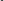 4. Рекомендовать ПСЧ – 27 п. Кадый в случае возникновения чрезвычайной ситуации привлекать к проведению мероприятий по их предупреждению и ликвидации:1) необходимые силы и средства территориальной подсистемы единой государственной системы предупреждения и ликвидации чрезвычайных ситуаций Кадыйского муниципального района Костромской области;2) силы и средства сельских (городского) поселений Кадыйского муниципального района, оказавшихся в зоне чрезвычайной ситуации.5. Рекомендовать ПП № 10 МО МВД России «Макарьевский» организовать проведение совместных рейдов с представителями администраций сельских (городского) поселений Кадыйского муниципального района Костромской области и ОГКУ «Кадыйское лесничество» в период действия особого противопожарного режима в лесах Костромской области. 6. Начальнику Кадыйского филиала ОГУ «Костромаавтодор»:1) организовать взаимодействие с главами сельских (городского) поселений Кадыйского муниципального района Костромской области по вопросам информирования о лесных пожарах, расчетах потребности в силах и средствах, задействованных на тушении лесных пожаров, и необходимости дополнительного привлечения сил и средств;2) ежедневно проводить анализ достаточности сил и средств, задействованных на тушении лесных пожаров, обеспечения транспортной доступности к очагам пожаров;3) обеспечить контроль соблюдения требований пожарной безопасности в лесах.7. Контроль за исполнением настоящего постановления возложить на первого заместителя главы Кадыйского муниципального района Костромской области.8. Настоящее постановление вступает в силу со дня его официального опубликования.Глава Кадыйского муниципального района    Е.Ю. Большаков  РОССИЙСКАЯ ФЕДЕРАЦИЯ КОСТРОМСКАЯ ОБЛАСТЬ АДМИНИСТРАЦИЯ КАДЫЙСКОГО МУНИЦИПАЛЬНОГО РАЙОНА ПОСТАНОВЛЕНИЕ« 22» июня 2021 года 							                                                 № 229О МУНИЦИПАЛЬНОМ КОНКУРСЕ НАЛУЧШУЮ ОРГАНИЗАЦИЮ РАБОТЫ ТЕРРИТОРИАЛЬНОГООБЩЕСТВЕННОГО САМОУПРАВЛЕНИЯ СРЕДИМУНИЦИПАЛЬНЫХ ОБОАЗОВАНИЙ КАДЫЙСКОГОМУНИЦИПАЛЬНОГО РАЙОНА И СРЕДИ ОРГАНОВТЕРРИТОРИАЛЬНОГО ОБЩЕСТВЕННОГО САМОУПРАВЛЕНИЯКАДЫЙСКОГО МУНИЦИПАЛЬНОГО РАЙОНА            В целях стимулирования граждан Кадыйского муниципального района для самостоятельного и под свою ответственность осуществления собственных инициатив по решению вопросов местного значения, распространения положительного опыта работы органов территориального общественного самоуправления Кадыйского муниципального района администрация Кадыйского муниципального района п о с т а н о в л я е т:          1.Проводить ежегодный муниципальный конкурс на лучшую организацию работы территориального общественного самоуправления среди муниципальных образований Кадыйского муниципального района и среди органов территориального общественного самоуправления Кадыйского муниципального района .          2.Утвердить:- Положение о муниципальном конкурсе на лучшую организацию работы территориального общественного самоуправления среди муниципальных образований Кадыйского муниципального района и среди органов территориального общественного самоуправления Кадыйского муниципального района (приложение №1);- состав Конкурсной комиссии по проведению муниципального конкурса на лучшую организацию работы территориального общественного самоуправления среди муниципальных образований Кадыйского муниципального района и среди органов территориального общественного самоуправления Кадыйского муниципального района (приложение № 2);           3. Контроль за исполнением настоящего постановления возложить на руководителя аппарата администрации Кадыйского муниципального района.          4. Настоящее постановление вступает в силу со дня его подписания и подлежит официальному опубликованию.Глава Кадыйского муниципального района    Е.Ю.БольшаковПриложение N 1Утвержденопостановлением администрацииКадыйского муниципального района
 от  22 июня 2021 г. N 229ПОЛОЖЕНИЕО МУНИЦИПАЛЬНОМ КОНКУРСЕ НА ЛУЧШУЮ ОРГАНИЗАЦИЮ РАБОТЫ ТЕРРИТОРИАЛЬНОГО ОБЩЕСТВЕННОГО САМОУПРАВЛЕНИЯ СРЕДИ МУНИЦИПАЛЬНЫХ ОБРАЗОВАНИЙ КАДЫЙСКОГО МУНИЦИПАЛЬНОГО РАЙОНА И СРЕДИ ОРГАНОВ ТЕРРИТОРИАЛЬНОГО ОБЩЕСТВЕННОГО САМОУПРАВЛЕНИЯ КАДЫЙСКОГО МУНИЦИПАЛЬНОГО РАЙОНАГлава 1. ОБЩИЕ ПОЛОЖЕНИЯ1. Положение о муниципальном конкурсе на лучшую организацию работы территориального общественного самоуправления среди муниципальных образований Кадыйского муниципального района и среди органов территориального общественного самоуправления Кадыйского муниципального района (далее соответственно - Положение, конкурс) разработано в целях усиления роли и значимости территориального общественного самоуправления и самоорганизации населения в решении вопросов местного значения. Глава 2. ЦЕЛИ ПРОВЕДЕНИЯ КОНКУРСА1. Цели проведения конкурса: 1) привлечение наибольшего числа граждан к самостоятельному и под свою ответственность осуществлению собственных инициатив по решению вопросов местного значения;2) выявление поселенийКадыйского муниципального района , населенных пунктов, в которых наиболее эффективно осуществляется деятельность органов территориального общественного самоуправления (далее - ТОС);3) обобщение и распространение положительного опыта работы ТОС.Глава 3. НОМИНАЦИИ КОНКУРСА1. Конкурс проводится по следующим номинациям:1) "Лучшая организация работы ТОС среди муниципальных образований Кадыйского муниципального района Костромской области";2) "Лучший орган ТОС Кадыйского муниципального района Костромской области";3) "За активную работу ТОС по организации пожарной безопасности";4) "За активную работу ТОС по организации общественного порядка, профилактике правонарушений";5)"За активную работу ТОС по благоустройству придомовой территории";6)"Лучший председатель органа ТОС»;7) "Лучший проект, реализованный органом ТОС".2. Муниципальные образования Кадыйского муниципального района и органы ТОС Кадыйского муниципального района, занявшие первые места, могут повторно принять участие в конкурсе не ранее чем через год после года, в котором они были признаны победителями.
Глава 4. ПОКАЗАТЕЛИ ДЕЯТЕЛЬНОСТИ ОРГАНОВ МЕСТНОГО САМОУПРАВЛЕНИЯ И ОРГАНОВ ТОС1. В номинации "Лучшая организация работы ТОС среди муниципальных образований Кадыйского муниципального образования Костромской области" участники конкурса оцениваются посредством проведения сравнительного анализа показателей деятельности органов местного самоуправления, указанных в приложении N 1 к настоящему Положению, с учетом визуальной оценки результатов работы, представленных в конкурсных материалах, в ходе посещения членами конкурсной комиссии по проведению муниципального конкурса на лучшую организацию работы территориального общественного самоуправления среди муниципальных образований Кадыйского муниципального района Костромской области и среди органов территориального общественного самоуправления Кадыйского муниципального района Костромской области (далее - конкурсная комиссия) муниципальных образований Кадыйского муниципального района Костромской области.2. В номинации "Лучший орган ТОС Кадыйского муниципального района  Костромской области" участники конкурса оцениваются посредством проведения сравнительного анализа показателей деятельности органов ТОС, указанных в приложении N 2 к настоящему Положению, с учетом визуальной оценки результатов работы, представленных в конкурсных материалах, в ходе посещения членами конкурсной комиссии органов ТОС.3. В номинации "За активную работу ТОС по организации пожарной безопасности" участники конкурса оцениваются посредством проведения сравнительного анализа показателей деятельности органов ТОС, указанных в приложении N 3 к настоящему положению, с учетом визуальной оценки результатов работы, представленных в конкурсных материалах, в ходе посещения членами конкурсной комиссии органов ТОС.4. В номинации "За активную работу ТОС по организации общественного порядка, профилактике правонарушений" участники конкурса оцениваются посредством проведения сравнительного анализа показателей деятельности органов ТОС, указанных в приложении N 4 к настоящему Положению, с учетом визуальной оценки результатов работы, представленных в конкурсных материалах, в ходе посещения членами конкурсной комиссии органов ТОС.5. В номинации "За активную работу ТОС по благоустройству придомовой территории" участники конкурса оцениваются посредством проведения сравнительного анализа показателей деятельности органов ТОС, указанных в приложении N 5 к настоящему Положению, с учетом визуальной оценки результатов работы, представленных в конкурсных материалах, в ходе посещения членами конкурсной комиссии органов ТОС.6. В номинации "Лучший председатель органа ТОС" конкурс проводится среди председателей органов ТОС, достигших возраста 18 лет. Участники конкурса оцениваются посредством проведения сравнительного анализа показателей деятельности председателей ТОС, указанных в приложении N 6 к настоящему Положению.
7. В номинации "Лучший проект, реализованный органом ТОС" участники конкурса оцениваются посредством проведения сравнительного анализа показателей деятельности органов ТОС, указанных в приложении N 7 к настоящему Положению, с учетом визуальной оценки результатов работы, представленных в конкурсных материалах, в ходе посещения членами конкурсной комиссии органов ТОС.Глава 5. ОРГАНИЗАТОР КОНКУРСА1. Организатором конкурса является администрация Кадыйского муниципального района (далее - организатор).2.Организатор конкурса размещает информацию о проведении конкурса в информационно-телекоммуникационной сети Интернет, в газете «Родной край не позднее чем за 5 календарных дней до начала проведения конкурса.Извещение о проведении конкурса должно содержать следующие сведения:-контактную информацию;-дату начала и окончания приема конкурсных материалов;-дату подведения итогов конкурса. 3. Организатор конкурса:1) направляет в адрес органов местного самоуправления муниципальных образований Кадыйского муниципального района Костромской области информацию и документы по организации и проведению муниципального конкурса (положение, показатели, критерии оценки 2) принимает конкурсные материалы;3) организует заседания конкурсной комиссии;4) организует приобретение, оформление дипломов.Глава 6. КОНКУРСНАЯ КОМИССИЯ1. Персональный состав конкурсной комиссии утверждается постановлением администрации Кадыйского муниципального района Костромской области.2. Конкурсная комиссия:1) рассматривает материалы, представленные на конкурс;2) посещает муниципальные образования Кадыйского муниципального района Костромской области и органы ТОС муниципальных образований Кадыйского муниципального образования Костромской области с целью визуальной оценки результатов работы, представленных в конкурсных материалах;3) определяет победителей конкурса.3. Заседание конкурсной комиссии считается правомочным, если на нем присутствует не менее двух третей ее членов.4. Решение конкурсной комиссии оформляется протоколом, который подписывается председателем и секретарем конкурсной комиссии.Глава 7. ОРГАНИЗАЦИЯ И ПРОВЕДЕНИЕ КОНКУРСА1. Конкурс проводится ежегодно в три этапа:1) этап - прием заявок для участия в конкурсе;2 этап - представление конкурсных материалов;3 этап - подведение итогов конкурса проводится не позднее 01 августа текущего года. 2. Заявки для участия в конкурсе и конкурсные материалы представляются администрациями муниципальных образований Кадыйского муниципального района Костромской области с сопроводительным письмом руководителю аппарата администрации Кадыйского муниципального района по адресу:п.Кадый, ул. Центральная, д.3.В заявке указываются:-наименование муниципального образования или органа ТОС;-наименование номинации. 3. Конкурсные материалы должны содержать информацию по показателям, указанным в приложениях N 1-7 к настоящему Положению с приложением копии  справок, отчетов, фотодокументов и иных документов, подтверждающих соответствие показателям. Информация представляется за отчетный период с 01 ноября года, предшествующего году участий в конкурсе по 01 августа года участия в конкурсе; 4. Органы местного самоуправления муниципальных образований и органы ТОС несут ответственность за достоверность сведений, содержащихся в представленных на конкурс материалах.5. Организатор конкурса отказывает в приеме конкурсных материалов в случаях:1) оформления материалов с нарушениями пунктов 2 и 3 настоящей главы;2) нарушение сроков, установленных в извещении о проведении конкурса.  Глава 8. ПОДВЕДЕНИЕ ИТОГОВ КОНКУРСА И НАГРАЖДЕНИЕ ПОБЕДИТЕЛЕЙ1. Определение победителей конкурса осуществляется путем суммирования баллов, набранных участниками конкурса, в результате оценки показателей их деятельности. Победителями конкурса в соответствующих номинациях признаются участники, набравшие наибольшее количество баллов. Если участники конкурса в одной номинации набрали одинаковое количество баллов, решение принимается открытым голосованием членов конкурсной комиссии. 2. В номинации "Лучшая организация работы ТОС среди муниципальных образований Кадыйского муниципального района Костромской области" присуждаются следующие призовые места и размеры премий:1 место – 20.0 тыс.рублей2 место – 15.0 тыс.рублей;3 место - 10.0 тыс.рублей.3. В номинации "Лучший орган ТОС Кадыйского муниципального района Костромской области" присуждаются следующие призовые места и размеры премий:1 место- 15 0 тыс.рублей;2 место- 10.0 тыс.рублей;3 место – 5.0 тыс.рублей.4. В номинации "Лучший председатель органа ТОС" присуждаются следующие призовые места и размеры премий:1 место-10.0 тыс.рублей;2 место – 5.0 тыс.рублей;3 место – 3.0 тыс.рублей.5. В номинации "За активную работу ТОС по благоустройству придомовой территории" присуждаются следующие призовые места и размеры премий:1 место – 10.0тыс.рублей;2 место – 5.0тыс.рублей;3 место -3.0тыс.рублей.6. В номинациях, указанных в подпунктах 3, 4 и 7 пункта 1 главы 3 настоящего Положения, определяется по одному призовому месту на каждую номинацию и присуждается премия в размере 8.0 тысяч рублей.7. Средства бюджета Кадыйского муниципального района городскому п.Кадый и сельских поселений Кадыйского муниципального района Костромской области, занявшим призовые места в соответствующих номинациях, предоставляются в установленном порядке. 8. Итоги конкурса ежегодно утверждаются постановлением администрации Кадыйского муниципального района Костромской области в соответствии с протоколом конкурсной комиссии.                    Глава 9. ФИНАНСИРОВАНИЕ КОНКУРСА1. Затраты, связанные с подготовкой конкурсных материалов, осуществляются за счет средств участников конкурса.2. Финансирование расходов на организацию и проведение  муниципального  конкурса осуществляется за счет средств, предусмотренных администрации Кадыйского муниципального района Костромской области в бюджете муниципального района на указанные цели на соответствующий финансовый год.
Приложение N 1
к Положению о муниципальном конкурсе
на лучшую организацию работы
территориального общественного
самоуправления среди муниципальных
образований Кадыйского муниципального   района Костромской области
и среди органов территориального
общественного самоуправления
Кадыйского муниципального района Костромской областиПОКАЗАТЕЛИ ДЕЯТЕЛЬНОСТИ ОРГАНОВ МЕСТНОГО САМОУПРАВЛЕНИЯ МУНИЦИПАЛЬНЫХ ОБРАЗОВАНИЙ КАДЫЙСКОГО МУНИЦИПАЛЬНОГО РАЙОНА КОСТРОМСКОЙ ОБЛАСТИ В НОМИНАЦИИ «ЛУЧШАЯ ОРГАНИЗАЦИЯ РАБОТЫ ТОС СРЕДИ МУНИЦИПАЛЬНЫХ ОБРАЗОВАНИЙ КАДЫЙСКОГО МУНИЦИПАЛЬНОГО РАЙОНА КОСТРОМСКОЙ ОБЛАСТИ»                                                                                                     Приложение N 2 к Положению о муниципальном конкурсена лучшую организацию работы территориального общественного самоуправления среди муниципальныхобразований Кадыйского муниципального района Костромской области и среди органов территориальногообщественного самоуправления Кадыйскогомуниципального района Костромской областиПОКАЗАТЕЛИДЕЯТЕЛЬНОСТИ ОРГАНОВ ТЕРРИТОРИАЛЬНОГО ОБЩЕСТВЕННОГО САМОУПРАВЛЕНИЯ КАДЫЙСКОГО МУНИЦИПАЛЬНОГО РАЙОНА КОСТРОМСКОЙ ОБЛАСТИ В НОМИНАЦИИ «ЛУЧШИЙ ОРГАН ТОС КАДЫЙСКОГО МУНИЦИПАЛЬНОГО РАЙОНА КОСТРОМСКОЙ ОБЛАСТИ»Приложение N 3 к Положению о муниципальном конкурсе на лучшую организацию работы территориального общественного самоуправления среди муниципальныхобразований Кадыйского муниципального района Костромской области и средиорганов территориального общественного самоуправления Кадыйского муниципального района Костромской областиПОКАЗАТЕЛИОЦЕНКИ ДЕЯТЕЛЬНОСТИ ОРГАНОВ ТЕРРИТРИАЛЬНОГО ОБЩЕСТВЕННОГО САМОУПРАВЛЕНИЯ КАДЫЙСКОГО МУНИЦИПАЛЬНОГО РАЙОНА КОСТРОМСКОЙ ОБЛАСТИ В НОМИНАЦИИ «ЗА АКТИВНУЮ РАБОТУ ТОС ПО ОРГАНИЗАЦИИ ПОЖАРНОЙ БЕЗОПАСНОСТИ»
Приложение N 4к Положению о муниципальном конкурсена лучшую организацию работытерриториального общественногосамоуправления среди муниципальныхобразований Кадыйского муниципального района  Костромской области и среди органов территориального общественного самоуправленияКадыйского муниципального района Костромской областиПОКАЗАТЕЛИОЦЕНКИ ДЕЯТЕЛЬНОСТИ ОРГАНОВ ТЕРРИТОРИАЛЬНОГО ОБЩЕСТВЕННОГО САМОУПРАВЛЕНИЯ КАДЫЙСКОГО МУНИЦИПАЛЬНОГО РАЙОНА КОСТРОМСКОЙ ОБЛАСТИ В НОМИНАЦИИ «ЗА АКТИВНУЮ РАБОТУ ТОС ПО ОРГАНИЗАЦИИ ОБЩЕСТВЕННОГО ПОРЯДКА, ПРОФИЛАКТИКЕ ПРАВОНАРУШЕНИЙ»Приложение N 5к Положению о муниципальном конкурсе налучшую организацию работы территориального общественного самоуправления среди муниципальныхобразований Кадыйского муниципального района Костромской области и среди органов территориальногообщественного самоуправления Кадыйскогомуниципального района Костромской областиПОКАЗАТЕЛИОЦЕНКИ ДЕЯТЕЛЬНОСТИ ОРГАНОВ ТЕРРИТОРИАЛЬНОГО ОБЩЕСТВЕННОГО САМОУПРАВЛЕНИЯ КАДЫЙСКОГО МУНИЦИПАЛЬНОГО РАЙОНА КОСТРОМСКОЙ ОБЛАСТИ В НОМИНАЦИИ«ЗА АКТИВНУЮ РАБОТУ ПО БЛАГОУСТРОЙСТВУ ПРИДОМОВОЙ ТЕРРИТОРИИ»Приложение N 6 к Положению о муниципальном конкурсена лучшую организацию работы территориальногообщественного самоуправления средимуниципальных образований Костромской областии среди органов территориального общественного самоуправления Кадыйского муниципального района Костромской областиПОКАЗАТЕЛИОЦЕНКИ ДЕЯТЕЛЬНОСТИ ОРГАНОВ ТЕРРИТОРИАЛЬНОГО ОБЩЕСТВЕННОГО САМОУПРАВЛЕНИЯ КОСТРОМСКОЙ ОБЛАСТИ В НОМИНАЦИИ «ЛУЧШИЙ ПРЕДСЕДАТЕЛЬ ОРГАНА ТОС»РОССИЙСКАЯ ФЕДЕРАЦИЯКОСТРОМСКАЯ ОБЛАСТЬСОБРАНИЕ ДЕПУТАТОВ КАДЫЙСКОГО МУНИЦИПАЛЬНОГО РАЙОНАРЕШЕНИЕ от «28»  июня 2021 года									№ 513ОБ ОРГАНИЗАЦИИ ВОДОСНАБЖЕНИЯ НАСЕЛЕНИЯ КАДЫЙСКОГО МУНИЦИПАЛЬНОГО РАЙОНАЗаслушав информацию начальника отдела архитектуры, строительства, ЖКХ, дорожного хозяйства, транспорта, природных ресурсов и охраны окружающей среды  администрации Кадыйского муниципального района М.А.Васильева об организации водоснабжения населения Кадыйского муниципального района, Собрание депутатов р е ш и л о:1. Информацию об организации водоснабжения населения Кадыйского муниципального района принять к сведению.2. Рекомендовать администрации Кадыйского муниципального района и администрации городского поселения посёлка Кадый в рамках исполнения своих полномочий:- продолжить работу по обеспечению качества воды, использованию возможностей инвестиционных программ с целью дальнейшего строительства и реконструкции объектов водоснабжения;- рассмотреть возможность установки станций водоочистки на скважинах с высоким содержанием в воде железа;- завершить регистрацию прав собственности на скважины и водопроводные сети;- обеспечить обустройство и содержание в нормативном состоянии зон санитарной охраны скважин;3. Настоящее решение вступает в силу с момента подписания и подлежит официальному опубликованию.Приложение к решению Собрания депутатов Кадыйского муниципального района Костромской области от «28» июня 2021г. №513 ОБ ОРГАНИЗАЦИИ ВОДОСНАБЖЕНИЯ НАСЕЛЕНИЯ 				КАДЫЙСКОГО МУНИЦИПАЛЬНОГО РАЙОНАНаселение Кадыйского муниципального района водой для хозяйственно-бытовых нужд обеспечивается  из подземных источников: артезианских скважин, трубчатых и шахтных колодцев. Открытые источники для питьевого водоснабжения не используются. Всего на территории района 26 скважин, из них 21 действующие, 149 шахтных колодцев в т.ч. имеются трубчатые. Протяженность водопроводных сетей составляет 66,9 км. Эксплуатирует все скважины в районе  и водопроводные сети по договорам аренды ИП Рожков В.В. Тариф у предприятия на 2021 год составляет с 1 января 55 руб. 89 копеек  м3, с 1 июля 2021г 58 руб. 10 копеек м3. Нормативы потребления воды в соответствии с полномочиями утверждены постановлением департамента ТЭК и ЖКХ Костромской области от 28 мая 2013 года № 4-нп с изменениями от 04 июля 2014 года. Администрация Кадыйского муниципального района совместно с администрациями поселений постоянно, в пределах своих возможностей, проводят работу по улучшению водоснабжения населения. Проводится ремонт колодцев и артезианских скважин. Однако не вся вода отвечает требованиям СанПин. В основном в воде повышенное содержание железа и бора. В 2020 году в целях улучшения качества водоснабжения были выполнены следующие мероприятия:- Ремонт скважины в с.Чернышево (замена фильтров, труб и насоса);- Ремонт шахтного колодца в п.Н.Берёзовец;- Ремонт колодца в д.Жуково;- Ремонт колодца в п.Вёшка;- Устройство колодца в д.Борисоглебское (ранее не было ни одного колодца);- Устройство трубчатого колодца в с.Низкусь;- Ремонт колодца в д.Чапыги;- Устройство трубчатого колодца в д.Паньково;- Ремонт 2-х шахтных колодцев в д.Паньково;- Ремонт колодца в д.Котлово;- Ремонт колодца в п.Дубки;- Замена водопроводных сетей п.Кадый,ул.Лесная – 40 м.п.;- Ремонт скважины № 5271 в п.Кадый, расположенной на 145 км автодороги Кострома-В.Спасское;- Проведено более 30 ремонтно-восстановительных работ на сетях водоснабжения;С целью обеспечения и охраны подземных вод от загрязнения и истощения  администрацией района разработаны проекты зон санитарной охраны двенадцати скважин в сельской местности. Получено положительное заключение в «Центре гигиены и эпидемиологии по Костромской области»; В п.Кадый в 2019 году на все скважины так же оформлены проекты зон санитарной охраны и получено санитарно-эпидемиологическое заключение.В 2020 году ресурсоснабжающей организацией ИП Рожков В.В. получено санитарно-эпидемиологическое заключение о соответствии водного объекта и  лицензия на добычу воды по скважине 5271 п.Кадый. Разработаны технологические регламенты по эксплуатации водозаборных сооружений и сетей южной и северной части п.Кадый. Имеется программа производственного контроля качества питьевой воды. В настоящее время завершается разработка проектно-сметной документации  по объекту: «Реконструкция сетей и объектов водоснабжения северной части п. Кадый ». В перечень проектируемых мероприятий входит: - замена изношенных сетей: - ул.Строителей, ул.Лесная, ул.Совхозная,   ул.Больничная, пер.Больничный,  ул.Сосновый Бор,  ул.Первомайская,  пер.Лесной.- вновь прокладываемые сети:- от ул.Макарьевская до ул.Больничная, от ул.Лесная до ул.Сосновый Бор в целях закольцовки системы водоснабжения,  участок на ул.Полянская и участок от ул.Полянская до ул.Дачная – так же в целях закольцовки.- вновь прокладываемый транзитный водопровод – ориентировочно 2,5 км (от скважин  134 С и 5271  до скважины № 5134 на ул.Макарьевская);Строительство у скважины № 5134 на ул.Макарьевская сооружений по водоподготовке для очистки подземных вод (со скважин 134С, 5271 и 5134) до требований санитарных норм по результатам анализов существующих скважин (мутность, цветность, железо, бор и др.) - Строительство резервуаров чистой воды взамен старой водонапорной башни.- Строительство насосной станции второго подъема с автоматизацией работы насосной станции с частотным приводом и каскадным управлением насосами, с возможностью изменения давления в системе водоснабжения на выходе.В настоящее время проектная документация находится на государственной экспертизе, ориентировочный срок получения заключения июль 2021 года. Реализация указанного проекта запланирована в рамках программы «Чистая вода» с привлечением средств федерального бюджета на 2022-2023 год.      На 2021 год запланировано:По программе «Местные инициативы» запланирован ремонт системы водоснабжения в п.Текун, устройство дополнительного колодца в п.Н.Берёзовец, установка автоматизации на скважине в д.Екатеринкино.Ремонт восьми колодцев в сельской местности.Замена насосов на артезианских скважинах, чистка скважин.Планируется провести обследование всех децентрализованных источников  водоснабжения и разработать план мероприятий по приведению их в нормативное состояние, в т.ч. произвести лабораторный контроль воды.Все вышеперечисленные и другие реализованные мероприятия окажут положительное воздействие на улучшение качества водоснабжения населения Кадыйского муниципального района.Начальник отдела архитектуры, строительства, ЖКХ, дорожного  хозяйства,транспорта, природных ресурсов и охраныокружающей среды  администрации Кадыйскогомуниципального района	М.А.ВасильевРОССИЙСКАЯ ФЕДЕРАЦИЯКОСТРОМСКАЯ ОБЛАСТЬСОБРАНИЕ ДЕПУТАТОВ КАДЫЙСКОГО МУНИЦИПАЛЬНОГО РАЙОНАРЕШЕНИЕот «28» июня 2021года									№ 514О ПРИЗНАНИИ УТРАТИВШИМИ СИЛУ РЕШЕНИЙ СОБРАНИЯ ДЕПУТАТОВКАДЫЙСКОГО МУНИЦИПАЛЬНОГО РАЙОНА В соответствии с Градостроительным кодексом Российской Федерации, Федеральным законом от 6 октября 2003 года №131-ФЗ «Об общих принципах организации местного самоуправления в Российской Федерации», Законом Костромской области от 26.04.2021 года № 83-7-ЗКО «О внесении изменений в отдельные законодательные акты Костромской области в части совершенствования законодательства о градостроительной деятельности и о признании утратившими силу некоторых законодательных актов (положений законодательных актов) Костромской области», руководствуясь Уставом муниципального образования Кадыйский муниципальный район Костромской области, Собрание депутатов Кадыйского муниципального района р е ш и л о:	1. Признать утратившими силу следующие Решения Собрания депутатов Кадыйского муниципального района:1.1 Решение собрания депутатов Кадыйского муниципального района от 31.03.2016 г. № 56 «Об утверждении местных нормативов градостроительного проектирования Кадыйского муниципального района» (в редакции решений Собрания депутатов Кадыйского муниципального района от 07.10.2016 года № 100, от 26.10.2018 года № 293, от 28.08.2019 года № 372);1.2 Решение собрания депутатов Кадыйского муниципального района от 26.10.2018 г. № 294 «Об утверждении местных нормативов градостроительного проектирования Чернышевского сельского поселения Кадыйского муниципального района Костромской области»; 1.3 Решение собрания депутатов Кадыйского муниципального района от 26.10.2018 г. № 295 «Об утверждении местных нормативов градостроительного проектирования Столпинского сельского поселения Кадыйского муниципального района Костромской области»; 1.4 Решение собрания депутатов Кадыйского муниципального района от 26.10.2018 г. № 296 «Об утверждении местных нормативов градостроительного проектирования Селищенского сельского поселения Кадыйского муниципального района Костромской области»; 1.5 Решение собрания депутатов Кадыйского муниципального района от 26.10.2018 г. № 297 «Об утверждении местных нормативов градостроительного проектирования Паньковского сельского поселения Кадыйского муниципального района Костромской области»;1.6. Решение собрания депутатов Кадыйского муниципального района от 26.10.2018 г. № 298 «Об утверждении местных нормативов градостроительного проектирования Завражного сельского поселения Кадыйского муниципального района Костромской области»;1.7. Решение собрания депутатов Кадыйского муниципального района от 26.10.2018 г. № 299 «Об утверждении местных нормативов градостроительного проектирования Екатеринкинского сельского поселения Кадыйского муниципального района Костромской области»;1.8. Решение собрания депутатов Кадыйского муниципального района от 26.10.2018 г. № 300 «Об утверждении местных нормативов градостроительного проектирования Вешкинского сельского поселения Кадыйского муниципального района Костромской области»;1.9. Решение собрания депутатов Кадыйского муниципального района от 27.06.2020 года № 422 «О внесении изменений в Правила землепользования и застройки сельских поселений Кадыйского муниципального района Костромской области». (в редакции решений от 26.01.2018 года № 241, от 29.06.2017 года № 179, от 29.06.2017 года № 178, от 29.06.2017 года № 177, от 29.06.2017 года № 176 ,от 29.06.2017 года № 175, от 29.06.2017 года № 174, от 29.06.2017 года № 173).                                                                                                                                 2. Настоящее Решение вступает в силу со дня официального  опубликования.Глава  	                                                                        Председатель Собрания депутатов  Кадыйского муниципального района                      Кадыйского муниципального района                                       Е.Ю. Большаков                                                           М.А. Цыплова   РОССИЙСКАЯ ФЕДЕРАЦИЯКОСТРОМСКАЯ ОБЛАСТЬСОБРАНИЕ ДЕПУТАТОВ КАДЫЙСКОГО МУНИЦИПАЛЬНОГО РАЙОНАРЕШЕНИЕот «28» июня 2021года								         			  № 515О ВНЕСЕНИИ ИЗМЕНЕНИЙ И ДОПОЛНЕНИЙВ РЕШЕНИЕ СОБРАНИЯ ДЕПУТАТОВКАДЫЙСКОГО МУНИЦИПАЛЬНОГО РАЙОНА№ 475 ОТ 25.12.2020 Г. «О БЮДЖЕТЕ КАДЫЙСКОГОМУНИЦИПАЛЬНОГО РАЙОНА НА 2021 ГОД И
ПЛАНОВЫЙ ПЕРИОД 2022 И 2023 ГОДОВ»(В РЕДАКЦИИ РЕШЕНИЯ № 510 ОТ 26.05.2021 ГОДА )1. В соответствии с Законом Костромской области от 24.05.2021 года №93-7-ЗКО «О внесении изменений в Закон Костромской области «Об областном бюджете на 2021 год и плановый период 2022 и 2023 годов» муниципальному району уменьшена субсидия из областного бюджета на софинансирование расходных обязательств муниципальных образований, возникших при реализации проектов развития, основанных на общественных инициативах, в номинации «Местные инициативы» на 3,679 тыс. рублей. 2. В соответствии с распоряжением администрации Костромской области от 17.06.2021 года №133-ра «О выделении средств из резервного фонда администрации Костромской области» муниципальному району предусмотрены иные межбюджетные трансферты из областного бюджета на финансовое обеспечение мероприятий, связанных с ликвидацией чрезвычайных ситуаций природного и техногенного характера в сумме 1572,7 тыс. рублей.Предусмотреть в бюджете муниципального района расходы за счет резервного фонда Кадыйского муниципального района и иных межбюджетных трансфертов из областного бюджета на финансовое обеспечение мероприятий, связанных с ликвидацией чрезвычайных ситуаций природного и техногенного характера, источником финансового обеспечения которых являются бюджетные ассигнования резервного фонда администрации Костромской области в сумме 2650,437 тыс. рублей на мероприятия, связанные с ликвидацией последствий чрезвычайной ситуации природного характера, возникшей 15 мая 2021 года.Предусмотреть в бюджете муниципального района передачу   иных межбюджетных трансфертов в бюджеты поселений в сумме 684,643 тыс. рублей на мероприятия, связанные с ликвидацией последствий чрезвычайной ситуации природного характера, возникшей 15 мая 2021 года за счет резервного фонда Кадыйского муниципального района.Предусмотреть в бюджете муниципального района передачу   иных межбюджетных трансфертов в бюджеты поселений в сумме 1436,859 тыс. рублей на финансовое обеспечение мероприятий, связанные с ликвидацией  чрезвычайных ситуаций природного и техногенного характера, источником финансового обеспечения которых являются бюджетные ассигнования резервного фонда администрации Костромской области.      Учитывая изложенное, Собрание депутатов Кадыйского муниципального района решило:В пункте 1 решения Собрания депутатов от 25.12.2020 года №475 «О бюджете Кадыйского муниципального района на 2021 год и плановый период 2022 и 2023 годов» (в редакции решения №510 от 26.05.2021 года) на 2021 год слова «Общий объем доходов бюджета муниципального района в сумме 187281,7 тыс. рублей, в том числе объем безвозмездных поступлений из бюджетов других уровней в сумме 151852,9 тыс. рублей, общий объем расходов бюджета муниципального района в сумме 188895,4 тыс. рублей, дефицит бюджета муниципального района в сумме 1613,7 тыс. рублей» заменить словами «Общий объем доходов бюджета муниципального района в сумме 188850,7 тыс. рублей, в том числе объем безвозмездных поступлений из бюджетов других уровней в сумме 153421,9 тыс. рублей, общий объем расходов бюджета муниципального района в сумме 190464,4 тыс. рублей, дефицит бюджета муниципального района в сумме 1613,7 тыс. рублей».Утвердить в бюджете муниципального района на 2021 год поступления доходов по группам, подгруппам, статьям и подстатьям классификации доходов согласно приложению №1 к настоящему решению.Утвердить распределение бюджетных ассигнований по разделам и подразделам, целевым статьям и видам расходов классификации на 2021 год согласно приложению №2 к настоящему решению.Утвердить на 2021 год объем иных межбюджетных трансфертов бюджетам поселений за счет резервного фонда Кадыйского муниципального района в сумме 684,643 тыс. рублей согласно приложению №3 к настоящему решению.Утвердить на 2021 год объем иных межбюджетных трансфертов бюджетам поселений на финансовое обеспечение мероприятий, связанных с ликвидацией чрезвычайных ситуаций природного и техногенного характера, источником финансового обеспечения которых являются бюджетные ассигнования резервного фонда администрации Костромской области в сумме 1436,859 тыс. рублей согласно приложению №4 к настоящему решению.Утвердить источники финансирования дефицита бюджета муниципального района на 2021 год согласно приложению №5 к настоящему решению.Настоящее решение вступает в силу со дня официального опубликования.Приложение № 3                                                                                                              к решению Собрания депутатовКадыйского муниципального района                                                                                                              №  515   от 28  июня 2021 года	РАСПРЕДЕЛЕНИЕ
ИНЫХ МЕЖБЮДЖЕТНЫХ ТРАНСФЕРТОВ БЮДЖЕТАМ ПОСЕЛЕНИЙ ИЗ БЮДЖЕТА МУНИЦИПАЛЬНОГО РАЙОНА НА МЕРОПРИЯТИЯ, СВЯЗАННЫЕ С ЛИКВИДАЦИЕЙ ПОСЛЕДСТВИЙ ЧРЕЗВЫЧАЙНОЙ СИТУАЦИИ ПРИРОДНОГО ХАРАКТЕРА НА 2021ГОД (САНИТАРНАЯ ОЧИСТКА ТЕРРИТОРИИ НАСЕЛЕННЫХ ПУНКТОВ)Приложение № 4                                                                                                              к решению Собрания депутатовКадыйского муниципального района                                                                                                              № 515   от 28 июня 2021 годаРАСПРЕДЕЛЕНИЕ
ИНЫХ МЕЖБЮДЖЕТНЫХ ТРАНСФЕРТОВ БЮДЖЕТАМ ПОСЕЛЕНИЙ НА ФИНАНСОВОЕ ОБЕСПЕЧЕНИЕ МЕРОПРИЯТИЙ,СВЯЗАННЫХ С ЛИКВИДАЦИЕЙ ЧРЕЗВЫЧАЙНЫХ СИТУАЦИЙ ПРИРОДНОГО И ТЕХНОГЕННОГО ХАРАКТЕРА, ИСТОЧНИКОМ ФИНАНСОВОГО ОБЕСПЕЧЕНИЯ КОТОРЫХ ЯВЛЯЮТСЯ БЮДЖЕТНЫЕ АССИГНОВАНИЯ РЕЗЕРВНОГО ФОНДА АДМИНИСТРАЦИИ КОСТРОМСКОЙ ОБЛАСТИ				               Приложение   № 5                                                                                                                 к решению Cобрания депутатов Кадыйского муниципального района                                                                                                                                                                                                                                                                                                         №  515      от 28  июня 2021 года                                                ИСТОЧНИКИ ФИНАНСИРОВАНИЯ  ДЕФИЦИТОВ  БЮДЖЕТОВ НА 2021 ГОДКАДЫЙСКИЙ  МУНИЦИПАЛЬНЫЙ  РАЙОНРОССИЙСКАЯ ФЕДЕРАЦИЯКОСТРОМСКАЯ ОБЛАСТЬСОБРАНИЕ ДЕПУТАТОВ КАДЫЙСКОГО МУНИЦИПАЛЬНОГО РАЙОНАРЕШЕНИЕот «28» июня 2021года							        		                                       № 516  О ПРИЗНАНИИ УТРАТИВШИМ СИЛУРЕШЕНИЯ СОБРАНИЯ ДЕПУТАТОВКАДЫЙСКОГО МУНИЦИПАЛЬНОГО РАЙОНА№ 317 ОТ 31.01.2014 Г.(В РЕДАКЦИИ РЕШЕНИЯ № 382  ОТ 28.11.2014 ГОДА)В соответствии с пунктом 3 статьи 59, абзаца третьего пункта 4 статьи 12 Налогового кодекса Российской Федерации, руководствуясь Уставом муниципального образования Кадыйский муниципальный район Костромской области, Собрание депутатов Кадыйского муниципального района р е ш и л о:1. Признать утратившим силу решение Собрания депутатов Кадыйского муниципального района № 317 от 31.01.2014 года «Об установлении дополнительных оснований признания безнадежными к взысканию и списания недоимки и задолженности по пеням, штрафам и процентам по местным налогам» в редакции решения Собрания депутатов Кадыйского муниципального района № 382 от 28.11.2014 года «О внесении изменений в решение Собрания депутатов Кадыйского муниципального района № 317 от 31.01.2014 г.».2. Настоящее Решение вступает в силу со дня официального  опубликования.3. Контроль за исполнением настоящего решения возложить на постоянную комиссию по бюджету, налогам, банкам и финансам, экономической политике и содействию товаропроизводителям (Панина И.А.).РОССИЙСКАЯ ФЕДЕРАЦИЯКОСТРОМСКАЯ ОБЛАСТЬСОБРАНИЕ ДЕПУТАТОВ КАДЫЙСКОГО МУНИЦИПАЛЬНОГО РАЙОНАРЕШЕНИЕ от «28»  июня 2021 года								                                       № 517ОБ ИТОГАХ ПРОХОЖДЕНИЯ ОТОПИТЕЛЬНОГОПЕРИОДА 2020-2021 ГОДОВ НА ТЕРРИТОРИИКАДЫЙСКОГО МУНИЦИПАЛЬНОГО РАЙОНАЗаслушав информацию первого заместителя главы администрации Демидова А.В. об итогах прохождения отопительного периода  2020-2021 годов и задачах по подготовке к следующему отопительному периоду на территории Кадыйского  муниципального района, Собрание депутатов отмечает, что администрацией Кадыйского муниципального района были в полном объёме проведены мероприятия для своевременной и качественной подготовки объектов к отопительному периоду, принимались необходимые меры для его успешного прохождения. На основании представленной информации, в соответствии со статьями 14 и 15 Федерального закона от 6 октября 2003 года № 131-ФЗ «Об общих принципах организации местного самоуправления в Российской Федерации», а так же в целях обеспечения устойчивого снабжения жилищно-коммунальными услугами населения и учреждений социальной сферы, Собрание депутатов р е ш и л о:1. Информацию первого заместителя главы администрации Демидова А.В. принять к сведению.2. Администрации Кадыйского муниципального района с целью подготовки к следующему отопительному периоду:  2.1. Обеспечить контроль за заключением договоров с поставщиками дров в полном объёме, их заготовкой   и формированием нормативного запаса топлива для муниципальных котельных в срок до 01.10.2021 года.2.2. Обеспечить контроль за подготовкой жилищного фонда и оформлением паспортов готовности в срок до 1 сентября 2021 года;2.3. Обеспечить контроль за подготовкой теплового хозяйства и организовать комиссионную проверку готовности к прохождению осенне-зимнего периода теплоснабжающих организаций, потребителей тепловой энергии, в соответствии с приказом Минэнерго России от 12 марта 2013 года № 103 «Об утверждении Правил оценки готовности к отопительному периоду». По результатам проверок обеспечить оформление актов и паспортов готовности к отопительному периоду потребителям тепловой энергии в срок до 15.09.2021 года, теплоснабжающей организации и поселениям в срок до 01.11.2021 года; 2.4 В целях экономии бюджетных средств продолжить работу по оснащению объектов бюджетных учреждений и котельных счётчиками тепловой энергии.3. Финансовому отделу администрации Кадыйского муниципального района в рамках своих полномочий:3.1. Обеспечить в срок до 01.09.2021 года оплату задолженности районного бюджета перед предприятиями тепло- и водоснабжения, поставщиками дров и электроэнергии;3.2. Обеспечить своевременное финансирование расходов по закупке топлива и выполнение работ по подготовке коммунальных объектов к отопительному периоду 2021-2022 годов в пределах средств, предусмотренных бюджетом4. Контроль за исполнением настоящего решения возложить на постоянную комиссию по бюджету, налогам, банкам и финансам, экономической политике и содействию товаропроизводителям (Панина И.А.).5. Настоящее решение вступает в силу со дня официального опубликования.Приложение к решению Собрания депутатов Кадыйского муниципального района Костромской области от «28» июня 2021г. № 517ИНФОРМАЦИЯОБ ИТОГАХ ПРОХОЖДЕНИЯ ОТОПИТЕЛЬНОГО ПЕРИОДА 2020-2021 ГОДОВ НА ТЕРРИТОРИИ КАДЫЙСКОГО МУНИЦИПАЛЬНОГО РАЙОНА    Отопительный сезон во всех организациях и учреждениях прошёл успешно в штатном режиме. Все технологические нарушения устранялись в нормативные сроки. Сверхнормативных перерывов отопления не допущено. Письменных обращений по вопросам отопления в администрацию не поступало. Все устные обращения были своевременно рассмотрены, проблемы решены.     Все объекты бюджетной сферы и жилищно-коммунального хозяйства были своевременно подготовлены к работе в осенне-зимнем периоде.    Выполнены требования приказа Министерства энергетики от 12 марта 2013 года № 103 «Об утверждении правил оценки готовности к отопительному периоду». По результатам проверки инспекцией Ростехнадзора администрации района выдан паспорт готовности.     Отопительный сезон начался 23 сентября 2020, завершился  -  6 мая 2021 года. В течение отопительного периода действовал тариф на отпуск тепловой энергии 2920,20 руб.    Всего за сезон расход топлива (в плотном измерении) составил – щепа 2920 м3, дрова 12,136 тыс. куб.м. Электроэнергия (в качестве топлива) - 48,311 тыс. кВт.ч.     В целом успешно в прошедшем сезоне отработали специалисты и руководство ООО «ТЕПЛО-СЕРВИС», серьезных аварий, несмотря на холодную зиму, допущено не было. Вместе с тем предприятие накопило значительную кредиторскую задолженность, в том числе по налогам и страховым взносам и в новом отопительном сезоне работать не планирует, фактически не осуществляет деятельность после завершения отопительного периода.    Впереди новый сезон. Администрацией Кадыйского муниципального района проводился поиск потенциальных инвесторов для заключения концессионного соглашения по теплоснабжению абонентов района. К сожалению, инвесторы найдены не были и в настоящее время объявлено о проведении торгов в форме открытого аукциона по продаже арендной платы за использование муниципального имущества, предназначенного для теплоснабжения, имеется потенциальный участник аукциона – ООО «Кадый услуги сервис».Для успешного прохождения нового отопительного сезона сформирован план подготовки коммунальных объектов, в т.ч. планируется:       - отремонтировать и подготовить 31 котельную, из них 12 квартальных, 9 школы и детские сады, 10 дома культуры и административное здание в п.Кадый,ул.Полянская,д.1;     - отремонтировать 7,21 км тепловых сетей.     - заготовить топлива к началу сезона не менее 40% от сезонной потребности, которая составляет щепа 3,3 тыс.м3, дрова 12,1 тыс.м3     - продолжить работу по установке счётчиков тепловой энергии на объектах социальной сферы и котельных.Первый заместитель главы Кадыйского муниципального района   А.В.ДемидовРОССИЙСКАЯ ФЕДЕРАЦИЯКОСТРОМСКАЯ ОБЛАСТЬСОБРАНИЕ ДЕПУТАТОВ КАДЫЙСКОГО МУНИЦИПАЛЬНОГО РАЙОНАРЕШЕНИЕот «28» июня 2021года									                          № 518 О ХОДЕ ИСПОЛНЕНИЯ РЕГИОНАЛЬНОЙ ПРОГРАММЫ «МОДЕРНИЗАЦИЯ ПЕРВИЧНОГО ЗВЕНА ЗДРАВООХРАНЕНИЯ КОСТРОМСКОЙ ОБЛАСТИ»Заслушав информацию  главного врача ОГБУЗ «Кадыйская РБ» В.Ф.Нечаевой о ходе исполнения региональной программы «Модернизация первичного звена здравоохранения Костромской области», Собрание депутатов Кадыйского муниципального района р е ш и л о:1.Рекомендовать ОГБУЗ «Кадыйская РБ» продолжить выполнение мероприятий региональной программы «Модернизация первичного звена здравоохранения Костромской области» согласно указанным срокам.2.Настоящее Решение вступает в силу со дня официального опубликования.3.Контроль за исполнением настоящего решения возложить на постоянную комиссию по социальной политике (Петракова Г.Н.).Глава  	                                                                        Председатель Собрания депутатов  Кадыйского муниципального района                      Кадыйского муниципального района                                       Е.Ю. Большаков                                                           М.А. Цыплова                                                                                                                                                                                                                        Приложение к решению Собрания депутатов Кадыйского муниципального района Костромской области        от «28» июня 2021г. № 518ИНФОРМАЦИЯОБ ИСПОЛНЕНИИ РЕГИОНАЛЬНОЙ ПРОГРАММЫ «МОДЕРНИЗАЦИЯ ПЕРВИЧНОГО ЗВЕНА ЗДРАВООХРАНЕНИЯ КОСТРОМСКОЙ ОБЛАСТИ» НА ТЕРРИТОРИИ КАДЫЙСКОГО МУНИЦИПАЛЬНОГО РАЙОНАВ систему здравоохранения Кадыйского муниципального района входят следующие учреждения:-районная больница (поликлиника на 150 посещений, детская консультация на 50 посещений, стационар, дневной стационар, дневной стационар на дому, клинико-диагностическая лаборатория, рентген- кабинет, отделение скорой медицинской помощи);-врачебная амбулатория в с.Завражье (расположена в 50 км от районного центра, обслуживает 8 населенных пунктов- Ступниково, Прозорово, Булдачиха, Сорочково, Деревнищи, Луховцево,Ковалево);- фельдшерско- акушерский пункт в с.Чернышево;-16 фельдшерских пунктов (Вешка, Котлово, Марьино, Селище, Екатеринкино, Низкусь, Новый Березовец, Лубяны, Борисоглебское, Новый Курдюм, Столпино, Ведрово, Иваньково, Паньково, Дубки, Текун);- мобильный ФАП;- домовое хозяйство в д.Льгово (представители хозяйства, уполномоченные оказывать первую доврачебную помощь, т.е. измерить температуру, наложить жгут или повязку, проходят 12 часовую практическую подготовку, получают  медицинские наборы, так же обязательно  должны иметься   средства связи с  медучреждениями).Существующая сеть медицинских учреждений  района  функционирует в соответствии с численностью   населения, радиусом обслуживания от  6 до 18 км. и отвечает доступности первичной медико-санитарной помощи. Протяженность района 132 км. с севера на юг и 48 км. с востока на запад, на территории расположены 1 городское и 95 сельских поселений, в том числе 67 имеют постоянно проживающее население и  29- жители приезжают периодически. Объекты здравоохранения  расположены в населенных пунктах вдоль следования маршрутов общественного транспорта, что так же обеспечивает доступность  медицинской помощи для населения.Региональная программа «Модернизация первичного звена здравоохранения Костромской области»  утверждена постановлением администрации Костромской области от 14.12.2020 г. № 581-а, срок выполнения  2021-2025 годы. Все планируемые мероприятия направлены на повышение доступности и качества медицинской помощи исходя из потребностей всех групп населения с учетом трехуровневой системы оказания медицинской помощи.В медицинских учреждениях Кадыйского муниципального района программа будет реализована:2021год- проведение комплексного капитального ремонта поликлиники, фельдшерском пункте д.Марьино, строительство модульных зданий в с.Завражье и  п.Новый Курдюм;2022 год - проведение комплексного капитального ремонта детской консультации;2023 год- строительство модульного здания в п.Текун; 2024 год- ремонт в фельдшерском пункте д.Паньково;2025 год- ремонт в фельдшерском пункте д.Котлово.Для реализации мероприятий Программы в 2021 году администрацией Кадыйского муниципального района подготовлены необходимые документы на земельные участки  в п.Новый Курдюм, с.Завражье и п.Текун, земельные участки переданы в безвозмездное пользование ОГКУ «Облстройзаказчик».ОГБУЗ «Кадыйская РБ» в 2021 году последовательно проводятся все мероприятия, предусмотренные  Региональной программой «Модернизация первичного звена здравоохранения Костромской области»:- для  комплексного капитального ремонта поликлиники разработана проектно-сметная документация, подготовлена документация для аукциона, направлена в Департамент здравоохранения Костромской области (в ходе ремонта предполагается замена окон, дверей и внутренняя отделка);- для комплексного капитального ремонта фельдшерского пункта в д.Марьино разработана проектно-сметная документация, подготовлена документация для аукциона, направлена в Департамент здравоохранения Костромской области (в ходе ремонта предполагается устройство фундамента, замена кровли, окон и дверей, внутренняя отделка);- для строительства  модульных зданий в с.Завражье и  п.Новый Курдюм разработаны медико-технические задания, где указано необходимое оснащение зданий согласно норм санитарных правил и направлены в Департамент здравоохранения Костромской области. После утверждения в Департаменте здравоохранения медико-технические задания будут направляться в ОГКУ «Облстройзаказчик» для разработки проекта и дальнейшей работы по его строительству.Одно из важных направлений Программы- обновление автопарка медицинских учреждений. Новый автотранспорт необходим для выездов участковых врачей к пациентам, транспортировки граждан до лечебных учреждений, обеспечения забора анализов и доставки биоматериала в лаборатории. В медицинские учреждения района  поступили 2  единицы техники - санитарные автомобили повышенной проходимости  «Нива» для обеспечения  работы врачей и фельдшеров. Автомобили поступили в ОГБУЗ «Кадыйская районная больница» и Завражную амбулаторию. Учитывая, что в связи со складывающейся  санитарно- эпидемиологической обстановкой у врачей  количество вызовов увеличивается, наличие нового автотранспорта положительно влияет на доступность оказания медицинской помощи населению. В 2021 году  в медицинские учреждения района так же должны поступить еще 3 автомобиля:  один автомобиль «Нива» и два автомобиля.Так же,  в ходе исполнения  Программы в ОГБУЗ «Кадыйская РБ» поступит новый аппарат УЗИ, что обеспечит  проведения диагностики на  более современном оборудовании. Главный врач  ОГБУЗ «Кадыйская РБ»  В.Ф.Нечаева	                                                		  РОССИЙСКАЯ ФЕДЕРАЦИЯ                                                  		  	КОСТРОМСКАЯ ОБЛАСТЬСОБРАНИЕ ДЕПУТАТОВ КАДЫЙСКОГО МУНИЦИПАЛЬНОГО РАЙОНА                                                                     			РЕШЕНИЕот «28 » июня 2021 года										         № 519О ВНЕСЕНИИ ИЗМЕНЕНИЙ В РЕШЕНИЕСОБРАНИЯ ДЕПУТАТОВ КАДЫЙСКОГОМУНИЦИПАЛЬНОГО РАЙОНА КОСТРОМСКОЙОБЛАСТИ ОТ 27.02.2015 ГОДА №408Учитывая рост цен, увеличение обслуживания официальных делегаций и отдельных лиц , прибывающих в администрацию Кадыйского муниципального района в целях поддержания взаимовыгодного сотрудничества,Собрание депутатов р е ш и л о:1.Внести изменения в решение Собрания депутатов Кадыйского муниципального района Костромской области от 27.02.2015 года №408 «Об утверждении Положения о представительских расходах в органах местного самоуправления Кадыйского муниципального района:1.1.п.п. «в» пункта 6 статьи 3 изложить в новой редакции « расходы, связанные с буфетным обслуживанием приемной главы муниципального района- до 4 000 рублей в месяц».2. Настоящее решение вступает в силу со дня его подписания, подлежит официальному опубликованию и распространяет свое действие на правоотношения, возникшие с 28.06.2021 года.от «03» июня 2021 года Об утверждении административного регламента предоставления администрацией Кадыйского муниципального района муниципальной услуги по предоставлению земельных участков, включенных в перечни земельных участков, предназначенных для предоставления гражданам в собственность бесплатно, для ведения личного подсобного хозяйства или индивидуального жилищного строительства отдельным категориям граждан                                                        № 210№ Наименование ОМС, организаций, участвующих в предоставлении муниципальной услугиМестонахождение ОМС, организации (фактический адрес)График работыСправочные телефоныАдреса официальных сайтов в сети Интернет, адрес электронной почты1Администрация Кадыйского муниципального района157980, пгт.Кадый,ул.Центральная,д.3Пн — Пт: с 08.00 до 17.00, перерыв: с 12.00 до 13.00; выходные дни: суббота, воскресенье8(49442)3-40-08kadiy@adm44.ru2Отдел по экономике, имущественно-  земельным отношениям,  размещениюмуниципального заказа, ценообразованию,предпринимательству и защите прав потребителей 157980, пгт.Кадый,ул.Центральная,д.3Пн — Пт: с 08.00 до 17.00, перерыв: с 12.00 до 13.00; выходные дни: суббота, воскресенье8 (49442)3-40-03e-mail: ozemkad@yandex.ruДни неделиВремя приема и консультированияПонедельник - Пятницас 08.00 до 17.00Перерыв на обед с 12.00-13.00Главе Кадыйского муниципального района Костромской области _______________________________________от (ФИО)______________________________,проживающего по адресу________________________________________________________документ, удостоверяющий личность,_______________________________________(номер, кем и когда выдан)_______________________________________адрес электронной почты _______________________________________тел. ___________________________________№п\пНаименование мероприятияСрок исполненияИсполнитель1.Оказание содействия официально зарегистрированным общественным и религиозным организациям в реализации культурно-просветительских программ, социально-ориентированной деятельности, в подготовке и проведении совместных мероприятий, направленных на развитие межнационального межконфессионального диалога и сотрудничества2021-2023 годы постоянноАдминистрацияКадыйского муниципального районаКостромскойобласти2.Проведение работы по разъяснению работодателям и иностранным гражданам порядка осуществления временной трудовой деятельности на территории Кадыйского муниципального района Костромской области2021-2023 годы постоянноАдминистрацияКадыйского муниципального районаКостромскойобласти3.Провести мероприятия по выявлению и пресечению фактов использования предприятиями, организациями и индивидуальными предпринимателями труда незаконных мигрантов и иностранных граждан осуществляющих трудовую деятельность без соответствующего разрешения2021-2023 годы 2 раза в год II - III кварталАдминистрацияКадыйского муниципального районаКостромской области4.Проводить анализ миграционной правоприменительной практики на основе изучения (мониторинга) применения федеральных законов и других нормативно правовыхактов, регулирующих отношения в сфере миграции2021-2023 годы Два раза в год.АдминистрацияКадыйского муниципального районаКостромскойобласти5.Обеспечить контроль за эксплуатацией и содержанием жилищного фонда. Осуществление инвентаризации за пустующими строениями, реконструируемых жилых домов, принятие мер по исключению возможности проникновения и проживания в них иностранных граждан2021-2023 годы постоянноАдминистрацияКадыйского муниципального районаКостромскойобласти6.Организация и проведение семинаров, «круглых столов» и других мероприятий по вопросам миграции. В том числе:о проблемах регулирования миграционных процессов;о проблемах регулирования социально-трудовых отношений с иностранными работниками;по вопросам интеграции мигрантов, включая вопросы толерантности и культурной их адаптации и др.2021-2023 годыАдминистрацияКадыйскогомуниципального районаКостромскойобласти7.Организация консультационных площадок для иностранных граждан и семинаров для работодателей в целях информирования об изменениях миграционного законодательства Российской Федерации2021-2023 годыАдминистрацияКадыйского муниципального районаКостромскойобласти8.Размещение на информационных стендах, официальном сайте администрации, в периодическом печатном издании администрации Кадыйского муниципального района Костромской области информацию антитеррористической направленности, раздача памяток населению, с целью формирования у граждан уважительного отношения к традициям и обычаям различных народов и национальностей.2021-2023 годыАдминистрацияКадыйского муниципального районаКостромскойобластиN п/пНаименование показателяОценка (балл)1.Организационная деятельность: 1) количество ТОС на территории муниципального образования  :0-1 органов ТОС02-3 органов ТОС 14 и более органов ТОС 23) наличие при главе городского п.Кадый и сельского поселения    Совета по вопросам ТОС 14) наличие ежегодного плана работы Совета по вопросам ТОС 15) наличие принятых правовых актов, инициированных органами ТОС 16) организация и проведение учебы населения  17) организация и проведение сходов и собраний граждан 18) организация и проведение конкурса "Лучший орган ТОС муниципального образования" 29) организация работы со средствами массовой информации (далее - СМИ): 0-1 публикации в СМИ 02 и более публикаций в СМИ 210) создание на официальном сайте муниципального образования   раздела о ТОС 22.Организация взаимодействия органов ТОС с муниципальными учреждениями культуры, физической культуры и спорта, молодежными центрами по организации досуга населения: 1) проведение органами ТОС культурно-массовых мероприятий, праздников, иных культурно-просветительских акций (количество): 0-3 мероприятий 04-8 мероприятий 19-12 мероприятий 213-17 мероприятий 318 и более мероприятий 42) организация и (или) проведение органами ТОС спортивных соревнований (мероприятий) (количество): 0-1 мероприятий 02-4 мероприятий 15-7 мероприятий 28 и более мероприятий 33.Организация взаимодействия органов ТОС с территориальными органами социальной защиты населения, опеки и попечительства: 1) по участию органов ТОС в оказании помощи многодетным семьям, инвалидам, одиноким пенсионерам, детям и подросткам, оказавшимся в социально опасном положении и трудной жизненной ситуации, и другим социально незащищенным категориям граждан 0-3 человек 04-7 человек 18 -12 более человек 213 и более32) по участию органов ТОС в проведении и (или) организации тематических мероприятий, посвященных чествованию ветеранов и участников Великой Отечественной войны, ветеранов и участников вооруженных конфликтов, тружеников тыла, блокадников Ленинграда и узников фашистских концлагерей 0-1 мероприятия 02-4 мероприятий 15-7 мероприятий 28 и более мероприятий 34.Организация совместной работы органов ТОС с органами внутренних дел и органами обеспечения пожарной безопасности: 1) проведение совместных мероприятий с участковыми уполномоченными полиции (встречи, рейды) 0-1 мероприятия 02-6 мероприятий 17-9 мероприятий 210 и более мероприятий 32) проведение совместных мероприятий с сотрудниками МЧС по обеспечению правил пожарной безопасности (встречи, рейды): 0-1 мероприятия 02-6 мероприятий 17-9 мероприятий 210 и более мероприятий 33) организация добровольных формирований правоохранительной направленности и пожарной безопасности, наличие таких формирований: не созданы добровольные формирования 01- добровольных формирований 12 и более добровольных формирований 25.Организация работы по привлечению жителей к работе по благоустройству территорий: 1) проведение субботников (включая снос ветхих строений, ликвидация несанкционированных свалок и т.д.) 0-5 мероприятий 06-14 мероприятий 215-19 мероприятий 420-24 мероприятий 625 и более мероприятий 82) проведение конкурса на лучшее содержание домовладений, прилегающих территорий, улиц и т.д.: не проводится 0проводится 43) установка детских площадок, спортивных площадок совместно с органами ТОС (количество): не установлено 01- площадка 22 и более площадок 46.Организация работы по взаимодействию органов ТОС со службами жилищно-коммунального хозяйства: 1) по общественному контролю за деятельностью управляющих компаний и (или) товариществ собственников жилья 22) по снижению задолженности населения по оплате за жилищно-коммунальные услуги на территории муниципального образования Костромской области и т.п. 27.Оказание материальной и финансовой помощи органам ТОС за счет средств местного бюджета 28.Социальная эффективность деятельности органов местного самоуправления муниципального образования Кадыйского муниципального района  Костромской области (оценивается каждым членом конкурсной комиссии) 0-5N п/пНаименование показателяОценка (балл)1231.Организационная деятельность:  1.1) участие в работе Совета по вопросам ТОС при главе муниципального образования Костромской области   11.2)2наличие ежегодного плана работы органа ТОС    11.3) участие в разработке и (или) инициирование органами ТОС проектов нормативных правовых актов, принятых органами местного самоуправления муниципального образования  21.6) проведение органами ТОС сходов и собраний жителей (включая учебу населения) 21.7) проведение конкурса на лучший дом, лучший двор (улица), лучший цветник и т.д. 21.8) работа органов ТОС со средствами массовой информации (далее - СМИ) (суммарно): 1.0-1 публикации в СМИ 01.2-5 публикаций и более в СМИ 21.работа в информационно-телекоммуникационной сети "Интернет" 11.наличие собственного сайта в информационно-телекоммуникационной сети "Интернет", печатного издания или страницы в социальных сетях 72.Взаимодействие органов ТОС с муниципальными учреждениями культуры, физической культуры и спорта, молодежными центрами по организации досуга населения: 2.1) проведение органами ТОС культурно-массовых мероприятий, праздников, иных культурно-просветительских акций (количество): 2.0-2 мероприятий 02.3- 5 мероприятий 12.6-10 мероприятий 22.11- и более32.2) организация и (или) проведение органами ТОС спортивных соревнований (мероприятий) (количество): 2.0-1 мероприятий 02.2-7 мероприятий 12.8 и более мероприятий 23.Взаимодействие органов ТОС с территориальными органами социальной защиты населения, опеки и попечительства: 3.1) участие в социально значимых акциях, проводимых органами местного самоуправления муниципального образования Костромской области и территориальными органами социальной защиты населения, опеки и попечительства 3.0-1 акции 03.2-4 акций 13.5 и более акций 23.2) оказание помощи многодетным семьям, инвалидам, одиноким пенсионерам, детям и подросткам, оказавшимся в социально опасном положении и трудной жизненной ситуации, и другим социально незащищенным категориям граждан: 3.0-2 человек 03.3-9 человек 13.10 и более человек23.3) участие органов ТОС в проведении и (или) организации тематических мероприятий, посвященных чествованию ветеранов и участников Великой Отечественной войны, ветеранов и участников вооруженных конфликтов, тружеников тыла, блокадников Ленинграда и узников фашистских концлагерей:3.0-1 мероприятия 03.2-6 мероприятий 13.7 и более мероприятий 24.Организация совместной работы органов ТОС с органами внутренних дел и органами обеспечения пожарной безопасности: 4.1) проведение совместных мероприятий с участковыми уполномоченными полиции (встречи, рейды):4.0-1 мероприятия 04.2-5 мероприятий 14.6-10 мероприятий 24.11 и более мероприятий 34.2) проведение совместных мероприятий с сотрудниками МЧС по обеспечению правил пожарной безопасности (встречи, рейды): 4.0-1 мероприятия 04.2-4 мероприятий 14.5-10 мероприятий 24.11 и более мероприятий 34.3) организация добровольных формирований правоохранительной направленности и пожарной безопасности, наличие таких формирований: 4.не созданы добровольные формирования 04.созданы добровольные формирования 25.Организация работы по привлечению жителей к работе по благоустройству территорий 5.1) проведение субботников (включая снос ветхих строений, ликвидацию несанкционированных свалок и т.д.): 5.0-1 мероприятий 05.2-5 мероприятий 25.6-10 мероприятий 45.11 и более мероприятий 65.2) проведение конкурса на лучшее содержание домовладений, прилегающих территорий, улиц и т.д.: 5.не проводится 05.проводится  45.3) установка детских площадок, спортивных площадок совместно с органами ТОС (количество): 5.не установлено площадок 05.1-2 площадок 25.3 и более площадок 46.Организация работы по взаимодействию органов ТОС со службами жилищно-коммунального хозяйства: 6.1) по общественному контролю за деятельностью управляющих компаний и (или) товариществ собственников жилья 26.2) по снижению задолженности населения по оплате за жилищно-коммунальные услуги на территории муниципального образования Костромской области и т.п. 27.Финансовое обеспечение работы органов ТОС за счет: 7.средств местного бюджета 17.спонсорской помощи 17.добровольных пожертвований граждан 18.Привлечено дополнительных финансовых средств по итогам участия органов ТОС (некоммерческой организации) в конкурсах на получение различных грантов29.Социальная эффективность деятельности ТОС (оценивается каждым членом конкурсной комиссии      00-5N п/пНаименование показателяОценка (балл)1231.Проведение обучения населения мерам пожарной безопасности: 1.не проводится 01.0-3 мероприятия 21.4-6 мероприятий 41.7 и более мероприятий 62.Организация патрулирования территории поселения, населенного пункта: 2.не проводится 02.проводится 43.Своевременная очистка территорий поселения, населенного пункта от горючих отходов, мусора, сухой растительности: 3.не проводится 03.0-3 мероприятия 23.4-6 мероприятий 43.7 и более мероприятий 64.Мероприятия, проводимые для удовлетворительного содержания подъездов к зданиям, строениям и сооружениям, пригодным для проезда пожарной техники: 4.не проводятся 04.0-3 мероприятия 24.4-6 мероприятий 44.7 и более мероприятий 65.Мероприятия, проводимые для удовлетворительного содержания пожарных водоемов, пригодных для забора воды для целей пожаротушения: 5.не проводятся 05.1-3 мероприятия 25.4-6 мероприятий 45.7 и более мероприятий 66.Наличие на территории ТОС средств пожаротушения и сигнализации (рынды, щиты): 6.нет 06.да 57.Наличие на территории ТОС добровольной пожарной команды: 7.нет 07.да 58.Проведение совместных рейдов с органами МЧС 8.не проводятся 08.1-3 рейда 28.4-6 рейдов   48.7 и более рейдов 69.Социальная эффективность деятельности ТОС (оценивается каждым членом конкурсной комиссии) 0-5N п/пНаименование показателяОценка (балл)1231.Проведение обучения населения по профилактике правонарушений: 1.не проводится 01.0-3 мероприятия 21.4-6 мероприятий 41.7 и более мероприятий 62.Организация патрулирования на территории ТОС: 2.нет 02.да 43.Проведение совместных рейдов с участковыми уполномоченными полиции: 3.не проводятся 03.1-3 рейда 23.4-6 рейдов 43.7 и более рейдов 64.Проведение агитационной работы по организации общественного порядка и профилактике правонарушений среди детей и молодежи на территории ТОС: 4.не проводится 04.0-3 мероприятия  24.4-6 мероприятий  44.7 и более мероприятий 65.Выявление лиц, склонных к совершению правонарушений: 5.не проводится 05.0-3 мероприятия  25.4-6 мероприятий 45.7 и более мероприятий 67.Наличие на территории ТОС народной дружины: 7.нет 07.да 58.Социальная эффективность деятельности ТОС (оценивается каждым членом конкурсной комиссии) 0-5N п/пНаименование показателяОценка (балл)1231.Уборка дорог и тротуаров, прилегающих к жилым домам: 1.не проводится 01.0-3 мероприятия  21.4-6 мероприятий 41.7 и более мероприятий 62.Озеленение придомовых территорий:  2.не проводится 02.0-3 мероприятия 22.4-6 мероприятий 42.7 и более мероприятий 63.Строительство и ремонт детских и спортивных придомовых площадок: 3.не проводится 03.0-3 мероприятия 23.4-6 мероприятий43.7 и более мероприятий64.Содействие в организации уличного освещения:4.нет04.да25.Обустройство мест стоянок транспортных средств:5.не проводится05.0-3 мероприятия25.4-6 мероприятий45.7 и более мероприятий66.Обустройство клумб 6.не проводится06.0-3 мероприятия26.4-6 мероприятий46.7 и более мероприятий67.Социальная эффективность деятельности ТОС (оценивается каждым членом конкурсной комиссии)0-5N п/пНаименование показателяОценка (балл)123Организационная деятельностьОрганизационная деятельностьОрганизационная деятельность1.Организация приема председателем совета ТОС граждан, рассмотрение их заявлений, предложений, обращений:1.нет01.да22.Количество заседаний совета ТОС за отчетный период (копии документов):2.0-1 заседания02.2-4заседаний12.5 заседаний и более33.Наличие плана работы и ведение делопроизводства ТОС34.Участие в информационных семинарах, совещаниях, круглых столах, экспертных обсуждениях по актуальным вопросам деятельности ТОС и законодательства, проводимых представителями органов власти:4.нет04.да25.Количество проведенных собраний (конференций) с жителями домов, улиц с целью решения актуальных вопросов ТОС (копии протоколов):5.0-2 встреч05.3-5 встреч25.6 -8 встреч 35.9 встреч и более46.Наличие отзывов жителей, руководителей предприятий, жилищно-коммунальных организаций, управляющих компаний, расположенных на территории ТОС, других организаций, копии благодарственных писем, грамот, благодарностей37.Наличие и разнообразие представленных на территории ТОС информационных материалов о деятельности совета ТОС, в информационно-телекоммуникационной сети Интернет, наличие информационных щитов38.Наличие страницы в социальных сетях и (или) сайта ТОС79.Количество публикаций в СМИ информации о ТОС (ксерокопии материалов):9.0-1 публикации09.2-4 публикаций 29.5 и более3Культурно-массовые мероприятия ТОСКультурно-массовые мероприятия ТОСКультурно-массовые мероприятия ТОС10.Участие ТОС за отчетный период в конкурсах:10.местного уровня210. районного 410. областного611.Организация и проведение советом ТОС мероприятий, приуроченных к государственным и иным праздникам:11.0-1 мероприятия011.2-7 мероприятий211.8 и более мероприятий412.Проведение на территории ТОС конкурсов, смотров-конкурсов на звание "Лучший дом, двор (улица), подъезд" и др.313.Участие в создании кружков, центров досуга жителей, спортивных секций на территории ТОС3Решение социальных проблем территорииРешение социальных проблем территорииРешение социальных проблем территории14.Организация, проведение и участие в благотворительных акциях, взаимодействие с ветеранскими организациями; оказание адресной помощи ветеранам:14.0-1 мероприятия014.2-8 мероприятий214.9 и более мероприятий415.Оказание помощи жителям, относящимся к социально незащищенным категориям граждан:15.0-1 мероприятия015.2-5 мероприятий215.6 и более мероприятий416.Ведение учета социально незащищенных категорий граждан2Профилактика правонарушений, взаимодействие с органами внутренних дел и пожарной службойПрофилактика правонарушений, взаимодействие с органами внутренних дел и пожарной службойПрофилактика правонарушений, взаимодействие с органами внутренних дел и пожарной службой17.Организация и проведение рейдов совместно с представителями правоохранительных органов с целью профилактики правонарушений:17.0-1 рейда017.2- 4  рейда217.5 и более рейдов418.Организация и проведение рейдов совместно с представителями пожарной службы с целью профилактики пожаров:
18.0-1рейда018.2-4 и более рейда218.5 и более рейдов319.Создание добровольных пожарных дружин на территории ТОС:19.нет019.да2Благоустройство территории ТОС и муниципального образованияБлагоустройство территории ТОС и муниципального образованияБлагоустройство территории ТОС и муниципального образования20.Организация субботников по уборке территории:20.0-2 субботника020.4-10 субботников220.11 и более субботников4ГлаваКадыйского муниципального района              Е.Ю. БольшаковПредседатель Собрания депутатовКадыйского муниципального районаМ.А. ЦыпловаГлаваКадыйского муниципального районаЕ.Ю. БольшаковПредседатель Собрания депутатовКадыйского муниципального районаМ.А. ЦыпловаПриложение 1Приложение 1Приложение 1к решению Собрания депутатовк решению Собрания депутатовк решению Собрания депутатовКадыйского муниципального районаКадыйского муниципального районаКадыйского муниципального района№   515     от  28  июня  2021 года№   515     от  28  июня  2021 года№   515     от  28  июня  2021 годаДОХОДЫДОХОДЫДОХОДЫДОХОДЫ БЮДЖЕТА КАДЫЙСКОГО МУНИЦИПАЛЬНОГО РАЙОНА НА 2021 ГОДДОХОДЫ БЮДЖЕТА КАДЫЙСКОГО МУНИЦИПАЛЬНОГО РАЙОНА НА 2021 ГОДДОХОДЫ БЮДЖЕТА КАДЫЙСКОГО МУНИЦИПАЛЬНОГО РАЙОНА НА 2021 ГОДКодНаименование платежейПлан годКодНаименование платежейПлан год00000000000000000000Неуказанный код дохода188 850 729,0000010000000000000000НАЛОГОВЫЕ И НЕНАЛОГОВЫЕ ДОХОДЫ32 272 910,0000010100000000000000НАЛОГИ НА ПРИБЫЛЬ, ДОХОДЫ11 179 861,0000010102000010000110Налог на доходы физических лиц11 179 861,0000010102010010000110Налог на доходы физических лиц с доходов, источником которых является налоговый агент, за исключением доходов, в отношении которых исчисление и уплата налога осуществляются в соответствии со статьями 227, 2271 и 228 Налогового кодекса Российской Федерации10 826 696,0000010102020010000110Налог на доходы физических лиц с доходов, полученных от осуществления деятельности физическими лицами, зарегистрированными в качестве индивидуальных предпринимателей, нотариусов, занимающихся частной практикой, адвокатов, учредивших адвокатские кабинеты, и других лиц, занимающихся частной практикой в соответствии со статьей 227 Налогового кодекса Российской Федерации36 500,0000010102030010000110Налог на доходы физических лиц с доходов, полученных физическими лицами в соответствии со статьей 228 Налогового кодекса Российской Федерации38 751,0000010102040010000110Налог на доходы физических лиц в виде фиксированных авансовых платежей с доходов, полученных физическими лицами, являющимися иностранными гражданами, осуществляющими трудовую деятельность по найму на основании патента в соответствии со статьей 2271 Налогового кодекса Российской Федерации277 914,0000010300000000000000НАЛОГИ НА ТОВАРЫ (РАБОТЫ, УСЛУГИ), РЕАЛИЗУЕМЫЕ НА ТЕРРИТОРИИ РОССИЙСКОЙ ФЕДЕРАЦИИ1 604 000,0000010302000010000110Акцизы по подакцизным товарам (продукции), производимым на территории Российской Федерации1 604 000,0000010302231010000110Доходы от уплаты акцизов на дизельное топливо, подлежащие распределению между бюджетами субъектов Российской Федерации и местными бюджетами с учетом установленных дифференцированных нормативов отчислений в местные бюджеты877 388,0000010302241010000110Доходы от уплаты акцизов на моторные масла для дизельных и (или) карбюраторных (инжекторных) двигателей, подлежащие распределению между бюджетами субъектов Российской Федерации и местными бюджетами с учетом установленных дифференцированных нормативов отчислений в местные бюджеты6 416,0000010302251010000110Доходы от уплаты акцизов на автомобильный бензин, подлежащие распределению между бюджетами субъектов Российской Федерации и местными бюджетами с учетом установленных дифференцированных нормативов отчислений в местные бюджеты988 064,0000010302261010000110Доходы от уплаты акцизов на прямогонный бензин, подлежащие распределению между бюджетами субъектов Российской Федерации и местными бюджетами с учетом установленных дифференцированных нормативов отчислений в местные бюджеты-267 868,0000010500000000000000НАЛОГИ НА СОВОКУПНЫЙ ДОХОД10 601 193,0000010501000000000110Налог, взимаемый в связи с применением упрощенной системы налогообложения9 046 800,0000010501010010000110Налог, взимаемый с налогоплательщиков, выбравших в качестве объекта налогообложения доходы4 641 500,0000010501011010000110Налог, взимаемый с налогоплательщиков, выбравших в качестве объекта налогообложения доходы4 641 500,0000010501020010000110Налог, взимаемый с налогоплательщиков, выбравших в качестве объекта налогообложения доходы, уменьшенные на величину расходов4 405 300,0000010501021010000110Налог, взимаемый с налогоплательщиков, выбравших в качестве объекта налогообложения доходы, уменьшенные на величину расходов (в том числе минимальный налог, зачисляемый в бюджеты субъектов Российской Федерации)4 405 300,0000010502000020000110Единый налог на вмененный доход для отдельных видов деятельности927 033,0000010502010020000110Единый налог на вмененный доход для отдельных видов деятельности927 033,0000010503000010000110Единый сельскохозяйственный налог21 200,0000010503010010000110Единый сельскохозяйственный налог21 200,0000010504000020000110Налог, взимаемый в связи с применением патентной системы налогообложения606 160,0000010504020020000110Налог, взимаемый в связи с применением патентной системы налогообложения, зачисляемый в бюджеты муниципальных районов606 160,0000010800000000000000ГОСУДАРСТВЕННАЯ ПОШЛИНА411 000,0000010803000010000110Государственная пошлина по делам, рассматриваемым в судах общей юрисдикции, мировыми судьями406 000,0000010803010010000110Государственная пошлина по делам, рассматриваемым в судах общей юрисдикции, мировыми судьями (за исключением Верховного Суда Российской Федерации)406 000,0000010807000010000110Государственная пошлина за государственную регистрацию, а также за совершение прочих юридически значимых действий5 000,0000010807150011000110Государственная пошлина за выдачу разрешения на установку рекламной конструкции5 000,0000011100000000000000ДОХОДЫ ОТ ИСПОЛЬЗОВАНИЯ ИМУЩЕСТВА, НАХОДЯЩЕГОСЯ В ГОСУДАРСТВЕННОЙ И МУНИЦИПАЛЬНОЙ СОБСТВЕННОСТИ1 630 000,0000011105000000000120Доходы, получаемые в виде арендной либо иной платы за передачу в возмездное пользование государственного и муниципального имущества (за исключением имущества бюджетных и автономных учреждений, а также имущества государственных и муниципальных унитарных предприятий, в том числе казенных)1 630 000,0000011105010000000120Доходы, получаемые в виде арендной платы за земельные участки, государственная собственность на которые не разграничена, а также средства от продажи права на заключение договоров аренды указанных земельных участков1 550 000,0000011105013050000120Доходы, получаемые в виде арендной платы за земельные участки, государственная собственность на которые не разграничена и которые расположены в границах межселенных территорий муниципальных районов, а также средства от продажи права на заключение договоров аренды указанных земельных участков930 000,0000011105013130000120Доходы, получаемые в виде арендной платы за земельные участки, государственная собственность на которые не разграничена и которые расположены в границах городских поселений, а также средства от продажи права на заключение договоров аренды указанных земельных участков620 000,0000011105070000000120Доходы от сдачи в аренду имущества, составляющего государственную (муниципальную) казну (за исключением земельных участков)80 000,0000011105075050000120Доходы от сдачи в аренду имущества, составляющего казну муниципальных районов (за исключением земельных участков)80 000,0000011200000000000000ПЛАТЕЖИ ПРИ ПОЛЬЗОВАНИИ ПРИРОДНЫМИ РЕСУРСАМИ63 883,0000011201000010000120Плата за негативное воздействие на окружающую среду63 883,0000011201010010000120Плата за выбросы загрязняющих веществ в атмосферный воздух стационарными объектами29 043,0000011201040010000120Плата за размещение отходов производства и потребления34 840,0000011201041010000120плата за размещение отходов производства26 840,0000011201042010000120плата за размещение твердых коммунальных отходов8 000,0000011300000000000000ДОХОДЫ ОТ ОКАЗАНИЯ ПЛАТНЫХ УСЛУГ (РАБОТ) И КОМПЕНСАЦИИ ЗАТРАТ ГОСУДАРСТВА4 345 464,0000011301000000000130Доходы от оказания платных услуг (работ)2 863 100,0000011301990000000130Прочие доходы от оказания платных услуг (работ)2 863 100,0000011301995050000130Прочие доходы от оказания платных услуг (работ) получателями средств бюджетов муниципальных районов2 863 100,0000011302000000000130Доходы от компенсации затрат государства1 482 364,0000011302060000000130Доходы, поступающие в порядке возмещения расходов, понесенных в связи с эксплуатацией имущества1 480 900,0000011302065050000130Доходы, поступающие в порядке возмещения расходов, понесенных в связи с эксплуатацией имущества муниципальных районов1 480 900,0000011302990000000130Прочие доходы от компенсации затрат государства1 464,0000011302995050000130Прочие доходы от компенсации затрат бюджетов муниципальных районов1 464,0000011400000000000000ДОХОДЫ ОТ ПРОДАЖИ МАТЕРИАЛЬНЫХ И НЕМАТЕРИАЛЬНЫХ АКТИВОВ1 814 944,0000011402000000000000Доходы от реализации имущества, находящегося в государственной и муниципальной собственности (за исключением движимого имущества бюджетных и автономных учреждений, а также имущества государственных и муниципальных унитарных предприятий, в том числе казенных)23 100,0000011402050050000440Доходы от реализации имущества, находящегося в собственности муниципальных районов (за исключением имущества муниципальных бюджетных и автономных учреждений, а также имущества муниципальных унитарных предприятий, в том числе казенных), в части реализации материальных запасов по указанному имуществу23 100,0000011402053050000440Доходы от реализации иного имущества, находящегося в собственности муниципальных районов (за исключением имущества муниципальных бюджетных и автономных учреждений, а также имущества муниципальных унитарных предприятий, в том числе казенных), в части реализации материальных запасов по указанному имуществу23 100,0000011406000000000430Доходы от продажи земельных участков, находящихся в государственной и муниципальной собственности528 195,0000011406010000000430Доходы от продажи земельных участков, государственная собственность на которые не разграничена528 195,0000011406013050000430Доходы от продажи земельных участков, государственная собственность на которые не разграничена и которые расположены в границах межселенных территорий муниципальных районов518 195,0000011406013130000430Доходы от продажи земельных участков, государственная собственность на которые не разграничена и которые расположены в границах городских поселений10 000,0000011403000000000410Средства от распоряжения и реализации конфискованного и иного имущества, обращенного в доход государства (в части реализации основных средств по указанному имуществу)1 263 649,0000011413050050000410Доходы от приватизации имущества, находящегося в собственности муниципальных районов, в части приватизации нефинансовых активов имущества казны1 263 649,0000011500000000000000АДМИНИСТРАТИВНЫЕ ПЛАТЕЖИ И СБОРЫ10,0000011502000000000140Платежи, взимаемые государственными и муниципальными органами (организациями) за выполнение определенных функций10,0000011502050050000140Платежи, взимаемые органами местного самоуправления (организациями) муниципальных районов за выполнение определенных функций10,0000011600000000000000ШТРАФЫ, САНКЦИИ, ВОЗМЕЩЕНИЕ УЩЕРБА622 555,0000011601000010000140Денежные взыскания (штрафы) за нарушение обязательных требований государственных стандартов, правил обязательной сертификации, нарушение требований нормативных документов по обеспечению единства измерений422 300,0000011601053010000140Денежные взыскания (штрафы)за нарушения3 800,0000011601063010000140Денежные взыскания (штрафы)за нарушения147 000,0000011601193010000140Административные штрафы, установленные главой 19 Кодекса Российской Федерации об административных правонарушениях, за административные правонарушения против порядка управления, налагаемые мировыми судьями, комиссиями по делам несовершеннолетних и защите их прав50 000,0000011601203010000140Денежные взыскания (штрафы) за нарушения221 500,0000011602000000000140Денежные взыскания (штрафы) за нарушение антимонопольного законодательства в сфере конкуренции на товарных рынках, защиты конкуренции на рынке финансовых услуг, законодательства о естественных монополиях и законодательства о государственном регулировании цен (тарифов)92 500,0000011602020020000140Административные штрафы, установленные законами субъектов Российской Федерации об административных правонарушениях, за нарушение муниципальных правовых актов92 500,0000011610000000000140Платежи в целях возмещения причиненного ущерба (убытков)4 863,0000011610032050000140Денежные взыскания (штрафы) за нарушение законодательства Российской Федерации о государственном оборонном заказе (федеральные казенные учреждения)4 863,0000011610000010000140Денежные взыскания (штрафы) за нарушение законодательства Российской Федерации о государственном оборонном заказе52 892,0000011610123010000140Доходы от денежных взысканий (штрафов), поступающие в счет погашения задолженности, образовавшейся до 1 января 2020 года, подлежащие зачислению в бюджет муниципального образования по нормативам, действующим до 1 января 2020 года52 642,0000011610129010000140Денежные взыскания (штрафы) за нарушение законодательства Российской Федерации250,0000011611000010000140Денежные взыскания (штрафы) за нарушение законодательства Российской Федерации об использовании атомной энергии50 000,0000011611050010000140Платежи по искам о возмещении вреда, причиненного окружающей среде, а также платежи, уплачиваемые при добровольном возмещении вреда, причиненного окружающей среде (за исключением вреда, причиненного окружающей среде на особо охраняемых природных территориях), подлежащие зачислению в бюджет муниципального образования50 000,0000020000000000000000БЕЗВОЗМЕЗДНЫЕ ПОСТУПЛЕНИЯ156 577 819,0000020200000000000000БЕЗВОЗМЕЗДНЫЕ ПОСТУПЛЕНИЯ ОТ ДРУГИХ БЮДЖЕТОВ БЮДЖЕТНОЙ СИСТЕМЫ РОССИЙСКОЙ ФЕДЕРАЦИИ153 421 919,0000020210000000000000Дотации бюджетам бюджетной системы Российской Федерации67 394 000,0000020215001050000150Дотации бюджетам муниципальных районов на выравнивание бюджетной обеспеченности36 081 000,0000020215002050000150Дотации бюджетам муниципальных районов на поддержку мер по обеспечению сбалансированности бюджетов31 313 000,0000020220000000000000Субсидии бюджетам бюджетной системы Российской Федерации25 326 881,0000020220216050000150Субсидии бюджетам муниципальных районов на осуществление дорожной деятельности в отношении автомобильных дорог общего пользования, а также капитального ремонта и ремонта дворовых территорий многоквартирных домов, проездов к дворовым территориям многоквартирных домов населенных пунктов16 000 000,0000020225097050000150Субсидии бюджетам муниципальных районов на создание в общеобразовательных организациях, расположенных в сельской местности, условий для занятий физической культурой и спортом1 132 831,0000020225304050000150Субсидии бюджетам муниципальных районов (городских округов) на финансовое обеспечение мероприятий по организации бесплатного горячего питания обучающихся, получающих начальное общее образование в муниципальных общеобразовательных организациях 3 436 970,0000020225467050000150Субсидии бюджетам муниципальных образований на обеспечение развития и укрепления материально-технической базы домов культуры в населенных пунктах с численностью жителей до 50 тысяч человек1 368 400,0000020225497050000150Субсидии бюджетам муниципальных районов (городских округов) на реализацию мероприятий по обеспечению жильем молодых семей637 225,0000020229999050000150Прочие субсидии бюджетам муниципальных районов2 751 455,0000020230000000000000Субвенции бюджетам бюджетной системы Российской Федерации53 539 240,0000020230024050000150Субвенции бюджетам муниципальных районов на выполнение передаваемых полномочий субъектов Российской Федерации53 426 540,0000020235469050000150Субвенции бюджетам муниципальных районов на проведение Всероссийской переписи населения 2020 года112 700,0000020240000000000000Иные межбюджетные трансферты7 161 798,0000020240014050000150Межбюджетные трансферты, передаваемые бюджетам муниципальных районов из бюджетов поселений на осуществление части полномочий по решению вопросов местного значения в соответствии с заключенными соглашениями458 798,0000020245303050000150Межбюджетные трансферты бюджетам муниципальных районов (городских округов)  на обеспечение выплат ежемесячного денежного вознаграждения за классное руководство педагогическим работникам муниципальных образовательных организаций, реализующих образовательные программы начального общего, основного общего и среднего общего образования, в том числе адаптированные основные общеобразовательные программы4 712 900,0000020249999050000150Прочие межбюджетные трансферты, передаваемые бюджетам муниципальных районов1 990 100,0000020700000000000000ПРОЧИЕ БЕЗВОЗМЕЗДНЫЕ ПОСТУПЛЕНИЯ3 182 300,0000020705020050000150Поступления от денежных пожертвований, предоставляемых физическими лицами получателям средств бюджетов муниципальных районов3 032 300,0000020705030050000150Прочие безвозмездные поступления в бюджеты муниципальных районов150 000,0000021900000000000000ВОЗВРАТ ОСТАТКОВ СУБСИДИЙ, СУБВЕНЦИЙ И ИНЫХ МЕЖБЮДЖЕТНЫХ ТРАНСФЕРТОВ, ИМЕЮЩИХ ЦЕЛЕВОЕ НАЗНАЧЕНИЕ, ПРОШЛЫХ ЛЕТ-26 400,0000021960010050000150Возврат прочих остатков субсидий, субвенций и иных межбюджетных трансфертов, имеющих целевое назначение из бюджетов муниципальных районов-26 400,00188 850 729,00Итого:188 850 729,00Приложение 2Приложение 2Приложение 2Приложение 2Приложение 2Приложение 2Приложение 2к решению Собрания депутатовк решению Собрания депутатовк решению Собрания депутатовк решению Собрания депутатовк решению Собрания депутатовк решению Собрания депутатовк решению Собрания депутатовКадыйского муниципального районаКадыйского муниципального районаКадыйского муниципального районаКадыйского муниципального районаКадыйского муниципального районаКадыйского муниципального районаКадыйского муниципального района№  515от 28 июня  2021 года№  515от 28 июня  2021 года№  515от 28 июня  2021 года№  515от 28 июня  2021 года№  515от 28 июня  2021 года№  515от 28 июня  2021 года№  515от 28 июня  2021 годаРАСПРЕДЕЛЕНИЕ БЮДЖЕТНЫХ АССИГНОВАНИЙ ПО РАЗДЕЛАМ, ПОДРАЗДЕЛАМ, ГРУППАМ И ПОДГРУППАМ ВИДОВ РАСХОДОВ КЛАССИФИКАЦИИ РАСХОДОВ БЮДЖЕТОВ НА 2021ГОДРАСПРЕДЕЛЕНИЕ БЮДЖЕТНЫХ АССИГНОВАНИЙ ПО РАЗДЕЛАМ, ПОДРАЗДЕЛАМ, ГРУППАМ И ПОДГРУППАМ ВИДОВ РАСХОДОВ КЛАССИФИКАЦИИ РАСХОДОВ БЮДЖЕТОВ НА 2021ГОДРАСПРЕДЕЛЕНИЕ БЮДЖЕТНЫХ АССИГНОВАНИЙ ПО РАЗДЕЛАМ, ПОДРАЗДЕЛАМ, ГРУППАМ И ПОДГРУППАМ ВИДОВ РАСХОДОВ КЛАССИФИКАЦИИ РАСХОДОВ БЮДЖЕТОВ НА 2021ГОДРАСПРЕДЕЛЕНИЕ БЮДЖЕТНЫХ АССИГНОВАНИЙ ПО РАЗДЕЛАМ, ПОДРАЗДЕЛАМ, ГРУППАМ И ПОДГРУППАМ ВИДОВ РАСХОДОВ КЛАССИФИКАЦИИ РАСХОДОВ БЮДЖЕТОВ НА 2021ГОДРАСПРЕДЕЛЕНИЕ БЮДЖЕТНЫХ АССИГНОВАНИЙ ПО РАЗДЕЛАМ, ПОДРАЗДЕЛАМ, ГРУППАМ И ПОДГРУППАМ ВИДОВ РАСХОДОВ КЛАССИФИКАЦИИ РАСХОДОВ БЮДЖЕТОВ НА 2021ГОДРАСПРЕДЕЛЕНИЕ БЮДЖЕТНЫХ АССИГНОВАНИЙ ПО РАЗДЕЛАМ, ПОДРАЗДЕЛАМ, ГРУППАМ И ПОДГРУППАМ ВИДОВ РАСХОДОВ КЛАССИФИКАЦИИ РАСХОДОВ БЮДЖЕТОВ НА 2021ГОДРАСПРЕДЕЛЕНИЕ БЮДЖЕТНЫХ АССИГНОВАНИЙ ПО РАЗДЕЛАМ, ПОДРАЗДЕЛАМ, ГРУППАМ И ПОДГРУППАМ ВИДОВ РАСХОДОВ КЛАССИФИКАЦИИ РАСХОДОВ БЮДЖЕТОВ НА 2021ГОДКодыКодыКодыКодыВедомственной классификацииВедомственной классификацииВедомственной классификацииНаименованиеразделподразделцелевая статьявид расходаЗа год1234511ОБЩЕГОСУДАРСТВЕННЫЕ ВОПРОСЫ0100000000000000025 504 678,00Функционирование высшего должностного лица субъекта Российской Федерации и муниципального образования01020000000000000810 078,00Расходы на выплаты по оплате труда  главы Кадыйского муниципального района01020010000110000810 078,00Фонд оплаты труда государственных (муниципальных) органов01020010000110121569 851,00Взносы по обязательному социальному страхованию на выплаты денежного содержания и иные выплаты работникам государственных (муниципальных) органов01020010000110129240 227,00Функционирование законодательных (представительных) органов государственной власти и представительных органов муниципальных образований01030000000000000196 740,00Расходы на выплаты по оплате труда работников законодательного органа Кадыйского муниципального района01030020000110000196 740,00Фонд оплаты труда государственных (муниципальных) органов01030020000110121147 310,00Взносы по обязательному социальному страхованию на выплаты денежного содержания и иные выплаты работникам государственных (муниципальных) органов0103002000011012949 430,00Функционирование Правительства Российской Федерации, высших исполнительных органов государственной власти субъектов Российской Федерации, местных администраций010400000000000007 920 022,00Расходы на выплаты по оплате труда работников органов местного самоуправления010400500001100005 284 622,00Фонд оплаты труда государственных (муниципальных) органов010400500001101213 787 757,00Взносы по обязательному социальному страхованию на выплаты денежного содержания и иные выплаты работникам государственных (муниципальных) органов010400500001101291 496 865,00Осущесвление органами местного самоуправления государственных полномочий в сфере АПК за счет субвенции из областного бюджета01040050072010000367 100,00Фонд оплаты труда государственных (муниципальных) органов01040050072010121283 807,00Взносы по обязательному социальному страхованию на выплаты денежного содержания и иные выплаты работникам государственных (муниципальных) органов0104005007201012983 293,00Осуществление полномочий в области архивного дела за счет субвенции из областного бюджета01040050072050000744 200,00Фонд оплаты труда государственных (муниципальных) органов01040050072050121562 992,00Взносы по обязательному социальному страхованию на выплаты денежного содержания и иные выплаты работникам государственных (муниципальных) органов01040050072050129167 608,00Прочая закупка товаров, работ и услуг для обеспечения государственных (муниципальных) нужд0104005007205024413 600,00Осуществление полномочий по решению вопросов в сфере трудовых отношений за счет субвенции из областного бюджета01040050072060000332 200,00Фонд оплаты труда государственных (муниципальных) органов01040050072060121256 074,00Взносы по обязательному социальному страхованию на выплаты денежного содержания и иные выплаты работникам государственных (муниципальных) органов0104005007206012976 126,00Осуществление полномочий по образованию и организации деятельности комиссий по делам несовершеннолетних и защите их прав за счет субвенции из областного бюджета01040050072070000342 200,00Фонд оплаты труда государственных (муниципальных) органов01040050072070121263 754,00Взносы по обязательному социальному страхованию на выплаты денежного содержания и иные выплаты работникам государственных (муниципальных) органов0104005007207012977 446,00Прочая закупка товаров, работ и услуг для обеспечения государственных (муниципальных) нужд010400500720702441 000,00Осуществление полномочий по организации деятельности административных комиссий за счет субвенции из областного бюджета0104005007208000019 600,00Прочая закупка товаров, работ и услуг для обеспечения государственных (муниципальных) нужд0104005007208024419 600,00Осуществление полномочий по составлению протоколов об административных правонарушениях за счет субвенции из областного бюджета0104005007209000016 500,00Прочая закупка товаров, работ и услуг для обеспечения государственных (муниципальных) нужд0104005007209024416 500,00Осуществление полномочий по организации и осуществлению деятельности по опеке и попечительству.01040050072220000684 400,00Фонд оплаты труда государственных (муниципальных) органов01040050072220121503 700,00Взносы по обязательному социальному страхованию на выплаты денежного содержания и иные выплаты работникам государственных (муниципальных) органов01040050072220129149 700,00Прочая закупка товаров, работ и услуг для обеспечения государственных (муниципальных) нужд0104005007222024431 000,00Осуществление полномочий ао подготовке и проведению Всероссийской переписи населения01040090054690000112 700,00Прочая закупка товаров, работ и услуг для обеспечения государственных (муниципальных) нужд01040090054690244112 700,00Субвенции бюджетам поселений на осуществление полномочий по составлению протоколов об административных правонарушениях0104401017209000016 500,00Субвенции0104401017209053016 500,00Судебная система010500000000000000,00Обеспечение деятельности финансовых, налоговых и таможенных органов и органов финансового (финансово-бюджетного) надзора010600000000000002 791 964,00 Расходы на выплаты по оплате труда работников Контрольно-счетной комиссии Кадыйского муниципального района01060040000110000303 968,00Фонд оплаты труда государственных (муниципальных) органов01060040000110121223 444,00Взносы по обязательному социальному страхованию на выплаты денежного содержания и иные выплаты работникам государственных (муниципальных) органов0106004000011012980 524,00Расходы на выплаты по оплате труда работников органов местного самоуправления010640103001100001 921 744,00Фонд оплаты труда государственных (муниципальных) органов010640103001101211 465 180,00Взносы по обязательному социальному страхованию на выплаты денежного содержания и иные выплаты работникам государственных (муниципальных) органов01064010300110129456 564,00Расходы на обеспечение функций органов местного самоуправления01064010300190000566 252,00Прочая закупка товаров, работ и услуг для обеспечения государственных (муниципальных) нужд01064010300190244543 252,00Уплата иных платежей0106401030019085323 000,00Другие общегосударственные вопросы0113000000000000013 785 874,00Оценка недвижимости, признание прав и регулирование отношений по государственной  и муниципальной собственности01130900020150000150 000,00Прочая закупка товаров, работ и услуг для обеспечения государственных (муниципальных) нужд01130900020150244150 000,00Реализация государственных функций,связанных с общегосударственным управлением011309200201700006 239 895,00Прочая закупка товаров, работ и услуг для обеспечения государственных (муниципальных) нужд011309200201702446 239 895,00Учреждения по обеспечению хозяйственного и транспортного обслуживания011309300005900006 505 837,00Фонд оплаты труда учреждений011309300005901111 972 707,00Взносы по обязательному социальному страхованию на выплаты по оплате труда работников и иные выплаты работникам учреждений01130930000590119804 293,00Прочая закупка товаров, работ и услуг для обеспечения государственных (муниципальных) нужд011309300005902442 946 293,63Закупка энергетических ресурсов01130930000590247750 643,37Уплата налога на имущество организаций и земельного налога0113093000059085110 000,00Уплата прочих налогов, сборов011309300005908526 600,00Уплата иных платежей0113093000059085315 300,00Расходы на выполнение обязательств по искам, предъявленным к муниципальным учреждениям01130930000599000471 705,00Прочая закупка товаров, работ и услуг для обеспечения государственных (муниципальных) нужд01130930000599244200 000,00Исполнение судебных актов Российской Федерации и мировых соглашений по возмещению вреда, причиненного в результате незаконных действий (бездействия) органов государственной власти (государственных органов), органов местного самоуправления либо должностных лиц этих органов, а также в результате деятельности учреждений0113093000059983150 000,00Уплата налога на имущество организаций и земельного налога0113093000059985110 000,00Уплата прочих налогов, сборов Уплата иных платежей0113093000059985230 700,00Уплата прочих налогов, сборов Уплата иных платежей01130930000599853181 005,00Развитие субъектов малого и среднего предпринимательства в Кадыйском муниципальном районе на 2021-2023 годы011340000201800005 000,00Прочая закупка товаров, работ и услуг для обеспечения государственных (муниципальных) нужд011340000201802445 000,00Развитие муниципальной службы Кадыйского муниципального района Костромской области на 2021-2023 годы01134000020210000110 000,00Прочая закупка товаров, работ и услуг для обеспечения государственных (муниципальных) нужд01134000020210244110 000,00Профилактика правонарушений в Кадыйском муниципальном районе на 2021-2023 годы011340000202600006 000,00Прочая закупка товаров, работ и услуг для обеспечения государственных (муниципальных) нужд011340000202602446 000,00Противодействие злоупотреблению наркотическими средствами и их незаконному обороту в Кадыйском муниципальном районе на 2021-2023 годы011340000202610003 000,00Прочая закупка товаров, работ и услуг для обеспечения государственных (муниципальных) нужд011340000202612443 000,00МП "Поддержка социально ориентированных некомерческих организаций в Кадыйском муниципальном районе на 2020 - 2022 годы"0113400002031000045 000,00Субсидии (гранты в форме субсидий) на финансовое обеспечение затрат в связи с производством (реализацией) товаров, выполнением работ, оказанием услуг, порядком (правилами) предоставления которых не установлены требования о последующем подтверждении их использования в соответствии с условиями и (или) целями предоставления0113400002031063345 000,00Увековечение памяти погибших при защите Отечества на 2019 - 2024 годы0113400002299000022 437,00Прочая закупка товаров, работ и услуг для обеспечения государственных (муниципальных) нужд0113400002299024422 437,00МП "Основные направления кадровой политики в Кадыйском муниципальном районе на 2021-2023 годы"01134020020290000227 000,00Иные выплаты персоналу учреждений, за исключением фонда оплаты труда01134020020290112227 000,00НАЦИОНАЛЬНАЯ БЕЗОПАСНОСТЬ И ПРАВООХРАНИТЕЛЬНАЯ ДЕЯТЕЛЬНОСТЬ0300000000000000018 000,00Обеспечение пожарной безопасности0310000000000000018 000,00Обеспечение мероприятий по гражданской обороне и чрезвычайным ситуациям0310095002034000018 000,00Прочая закупка товаров, работ и услуг для обеспечения государственных (муниципальных) нужд0310095002034024418 000,00НАЦИОНАЛЬНАЯ ЭКОНОМИКА0400000000000000019 641 100,00Сельское хозяйство и рыболовство04050000000000000132 700,00Мероприятия по предупреждению и ликвидации болезней животных, их лечению, защите населения от болезней общих для человека и животных за счет средств местного бюджета0405436002023000022 000,00Прочая закупка товаров, работ и услуг для обеспечения государственных (муниципальных) нужд0405436002023024422 000,00Мероприятия в области сельского хозяйства0405436002030000010 000,00Прочая закупка товаров, работ и услуг для обеспечения государственных (муниципальных) нужд0405436002030024410 000,00Организация мероприятий при осуществлении деятельности по обращению с животными без владельцев04054360072340000100 700,00Прочая закупка товаров, работ и услуг для обеспечения государственных (муниципальных) нужд04054360072340244100 700,00Транспорт040800000000000001 576 400,00Отдельные мероприятия в области автомобильного транспорта040830300200900001 576 400,00Субсидии на возмещение недополученных доходов или возмещение фактически понесенных затрат в связи с производством (реализацией) товаров, выполнением работ, оказанием услуг040830300200908111 576 400,00Дорожное хозяйство (дорожные фонды)0409000000000000017 604 000,00Содержание и ремонт автомобильных дорог общего пользования040931500200200001 604 000,00Прочая закупка товаров, работ и услуг для обеспечения государственных (муниципальных) нужд040931500200202441 604 000,00Субсидии бюджетам поселений  на строительство (реконструкцию), капитальный ремонт, ремонт и содержание автомобильных дорог общего пользования местного значения, в том числе на формирование муниципальных дорожных фондов0409401013119000016 000 000,00Субсидии, за исключением субсидий на софинансирование капитальных вложений в объекты государственной (муниципальной) собственности0409401013119052116 000 000,00Другие вопросы в области национальной экономики04120000000000000328 000,00Мероприятия по землеустройству и землепользованию04123400020030000150 000,00Прочая закупка товаров, работ и услуг для обеспечения государственных (муниципальных) нужд04123400020030244150 000,00Другие мероприятия в области национальной экономики0412340002004000050 000,00Прочая закупка товаров, работ и услуг для обеспечения государственных (муниципальных) нужд0412340002004024450 000,00Расходы по оформлению в муниципальную собственность земельных участков из земель сельскохозяйственного назначения, выделяемых в счет земельных долей, средства местного бюджета.041234000S1070000100 000,00Прочая закупка товаров, работ и услуг для обеспечения государственных (муниципальных) нужд041234000S1070244100 000,00Межбюджетные трансферты, передаваемые бюджетам поселений из бюджета муниципального района на осуществление части полномочий в соответствии с заключенными соглашениями0412401013302000028 000,00Иные межбюджетные трансферты0412401013302054028 000,00ЖИЛИЩНО-КОММУНАЛЬНОЕ ХОЗЯЙСТВО050000000000000001 198 782,00Коммунальное хозяйство050200000000000001 198 782,00Мероприятия в области коммунального хозяйства05023610020060000698 000,00Прочая закупка товаров, работ и услуг для обеспечения государственных (муниципальных) нужд05023610020060244698 000,00Компенсация выпадающих доходов организациям, предоставляющим населению услуги (БПК) по тарифам, не обеспечивающим возмещение издержек05023610060030000138 195,00Субсидии на возмещение недополученных доходов или возмещение фактически понесенных затрат в связи с производством (реализацией) товаров, выполнением работ, оказанием услуг05023610060030811138 195,00Расходные обязательства, возникшие при реализации проектов развития, основанных на общественных инициативах, в номинации "Местные инициативы".050236100S1300000262 587,00Прочая закупка товаров, работ и услуг для обеспечения государственных (муниципальных) нужд050236100S1300244262 587,00Энергосбережение и повышение энергетической эффективности на территории Кадыйского муниципального района05024000025010000100 000,00Прочая закупка товаров, работ и услуг для обеспечения государственных (муниципальных) нужд05024000025010244100 000,00ОХРАНА ОКРУЖАЮЩЕЙ СРЕДЫ06000000000000000140 000,00Охрана объектов растительного и животного мира и среды их обитания06030000000000000140 000,00Мероприятия в области охраны окружающей среды 06034100020100000140 000,00Прочая закупка товаров, работ и услуг для обеспечения государственных (муниципальных) нужд06034100020100244140 000,00ОБРАЗОВАНИЕ07000000000000000110 600 978,50Дошкольное образование0701000000000000020 394 675,00Финансовое обеспечение мероприятий, связанных с ликвидацией чрезвычайных ситуаций природного и техногенного характера, источником финансового обеспечения которых являются бюджетные ассигнования резервного фонда администрации Костромской области070107000S2450000302 433,00Прочая закупка товаров, работ и услуг для обеспечения государственных (муниципальных) нужд070107000S2450244302 433,00Расходные обязательства, возникшие при реализации проектов развития, основанных на общественных инициативах, в номинации "Местные инициативы".070136100S1300000546 820,00Прочая закупка товаров, работ и услуг для обеспечения государственных (муниципальных) нужд070136100S1300244546 820,00Противодействие терроризму и экстремизму на 2020 - 2024 годы0701400002025000061 500,00Прочая закупка товаров, работ и услуг для обеспечения государственных (муниципальных) нужд0701400002025024461 500,00Развитие системы образования Кадыйского муниципального района на 2017 - 2021 годы07014000020280000775 000,00Фонд оплаты труда учреждений070140000202801117 680,00Взносы по обязательному социальному страхованию на выплаты по оплате труда работников и иные выплаты работникам учреждений070140000202801192 320,00Прочая закупка товаров, работ и услуг для обеспечения государственных (муниципальных) нужд07014000020280244765 000,00Расходы на обеспечение деятельности (оказание услуг) детских дошкольных учреждений070142000005900007 793 277,00Фонд оплаты труда учреждений070142000005901113 894 545,00Иные выплаты персоналу учреждений, за исключением фонда оплаты труда07014200000590112350,00Взносы по обязательному социальному страхованию на выплаты по оплате труда работников и иные выплаты работникам учреждений070142000005901191 393 807,00Прочая закупка товаров, работ и услуг для обеспечения государственных (муниципальных) нужд070142000005902441 266 989,00Закупка энергетических ресурсов070142000005902471 196 241,00Уплата иных платежей0701420000059085341 345,00Расходы на обеспечение деятельности (оказание услуг) детских дошкольных учреждений за счет платных услуг и безвозмездных поступлений070142000005910001 200 000,00Прочая закупка товаров, работ и услуг для обеспечения государственных (муниципальных) нужд070142000005912441 200 000,00Расходы на выполнение обязательств по искам, предъявленным к муниципальным учреждениям07014200000599000429 255,00Прочая закупка товаров, работ и услуг для обеспечения государственных (муниципальных) нужд07014200000599244131 810,00Закупка энергетических ресурсов0701420000059924799 190,00Исполнение судебных актов Российской Федерации и мировых соглашений по возмещению вреда, причиненного в результате незаконных действий (бездействия) органов государственной власти (государственных органов), органов местного самоуправления либо должностных лиц этих органов, а также в результате деятельности учреждений07014200000599831124 500,00Уплата налога на имущество организаций и земельного налога0701420000059985129 000,00Уплата прочих налогов, сборов070142000005998529 000,00Уплата иных платежей0701420000059985335 755,00Реализация образовательных программ дошкольного образования в муниципальных дошкольных образовательных организациях070142000721000009 286 390,00Фонд оплаты труда учреждений070142000721001117 046 044,00Взносы по обязательному социальному страхованию на выплаты по оплате труда работников и иные выплаты работникам учреждений070142000721001192 118 846,00Прочая закупка товаров, работ и услуг для обеспечения государственных (муниципальных) нужд07014200072100244121 500,00Общее образование0702000000000000080 359 851,50Финансовое обеспечение мероприятий, связанных с ликвидацией чрезвычайных ситуаций природного и техногенного характера, источником финансового обеспечения которых являются бюджетные ассигнования резервного фонда администрации Костромской области070207000S2450000154 432,00Прочая закупка товаров, работ и услуг для обеспечения государственных (муниципальных) нужд070207000S2450244104 368,00Субсидии бюджетным учреждениям на иные цели070207000S245061250 064,00Расходные обязательства, возникшие при реализации проектов развития, основанных на общественных инициативах, в номинации "Местные инициативы".070236100S13000002 280 675,50Прочая закупка товаров, работ и услуг для обеспечения государственных (муниципальных) нужд070236100S1300244583 570,50Субсидии бюджетным учреждениям на иные цели070236100S13006121 697 105,00Развитие физической культуры в Кадыйском муниципальном районе07024000020140000252 000,00Прочая закупка товаров, работ и услуг для обеспечения государственных (муниципальных) нужд07024000020140244252 000,00Противодействие терроризму и экстремизму на 2020 - 2024 годы07024000020250000263 000,00Прочая закупка товаров, работ и услуг для обеспечения государственных (муниципальных) нужд07024000020250244263 000,00Повышение безопасности дорожного движения на территории Кадыйского муниципального района на 2021 - 2023 годы0702400002027000063 500,00Прочая закупка товаров, работ и услуг для обеспечения государственных (муниципальных) нужд0702400002027024463 500,00Развитие системы образования Кадыйского муниципального района на 2017 - 2021 годы07024000020280000801 660,00Фонд оплаты труда учреждений0702400002028011115 361,00Иные выплаты персоналу учреждений, за исключением фонда оплаты труда070240000202801121 504,00Взносы по обязательному социальному страхованию на выплаты по оплате труда работников и иные выплаты работникам учреждений070240000202801194 639,00Прочая закупка товаров, работ и услуг для обеспечения государственных (муниципальных) нужд07024000020280244676 156,00Субсидии бюджетным учреждениям на иные цели07024000020280612104 000,00Финансовое обеспечение выплат ежемесячного денежного вознаграждения за классное руководство педагогическим работникам муниципальных образовательных организаций, реализующих образовательные программы начального общего, основного общего и среднего общего образования, в том числе адаптированные образовательные программы070240000530300004 712 900,00Фонд оплаты труда учреждений070240000530301111 447 896,00Взносы по обязательному социальному страхованию на выплаты по оплате труда работников и иные выплаты работникам учреждений07024000053030119437 264,00Субсидии бюджетным учреждениям на иные цели070240000530306122 827 740,00Организация бесплатного горячего питания обучающихся, получающих начальное общее образование в государственных и муниципальных организациях070240000L30400003 617 870,00Прочая закупка товаров, работ и услуг для обеспечения государственных (муниципальных) нужд070240000L30402441 447 148,00Субсидии бюджетным учреждениям на иные цели070240000L30406122 170 722,00Создание и обеспечение функционирования центров образования естественно-научной и технологической направленностей в общеобразовательных организациях, расположенных в сельской местности и малых городах0702400E151690000440 000,00Прочая закупка товаров, работ и услуг для обеспечения государственных (муниципальных) нужд0702400E1516902440,00Субсидии бюджетным учреждениям на иные цели0702400E151690612440 000,00Создание в общеобразовательных организациях, расположенных в сельской местности и малых городах, условий для занятий физической культурой и спортом0702400E2509700001 494 271,00Прочая закупка товаров, работ и услуг для обеспечения государственных (муниципальных) нужд0702400E2509702441 494 271,00Школы-детские сады,школы начальные,неполные средние и средние0702421000059000018 974 138,00Фонд оплаты труда учреждений070242100005901114 890 977,00Взносы по обязательному социальному страхованию на выплаты по оплате труда работников и иные выплаты работникам учреждений07024210000590119878 075,00Прочая закупка товаров, работ и услуг для обеспечения государственных (муниципальных) нужд070242100005902442 762 043,00Закупка энергетических ресурсов070242100005902471 549 410,00Субсидии бюджетным учреждениям на финансовое обеспечение государственного (муниципального) задания на оказание государственных (муниципальных) услуг (выполнение работ)070242100005906118 848 713,00Уплата прочих налогов, сборов070242100005908522 000,00Уплата иных платежей0702421000059085342 920,00Расходы на обеспечение деятельности школ за счет платных услуг и безвозмездных поступлений07024210000591000753 000,00Прочая закупка товаров, работ и услуг для обеспечения государственных (муниципальных) нужд07024210000591244753 000,00Расходы на выполнение обязательств по искам, предъявленным к муниципальным учреждениям07024210000599000819 090,00Взносы по обязательному социальному страхованию на выплаты по оплате труда работников и иные выплаты работникам учреждений07024210000599119245 548,00Прочая закупка товаров, работ и услуг для обеспечения государственных (муниципальных) нужд07024210000599244132 996,00Закупка энергетических ресурсов07024210000599247144 026,00Исполнение судебных актов Российской Федерации и мировых соглашений по возмещению вреда, причиненного в результате незаконных действий (бездействия) органов государственной власти (государственных органов), органов местного самоуправления либо должностных лиц этих органов, а также в результате деятельности учреждений07024210000599831101 000,00Уплата налога на имущество организаций и земельного налога07024210000599851123 392,00Уплата прочих налогов, сборов0702421000059985213 000,00Уплата иных платежей0702421000059985359 128,00Погашение кредиторской задолженности подведомственными учреждениями070242100006900002 768 610,00Субсидии бюджетным учреждениям на иные цели070242100006906122 768 610,00Мероприятия по разработке и экспертизе проектно-сметной документации,капитальному ремонту имущества подведомственных учреждений07024210000892000180 000,00Субсидии бюджетным учреждениям на иные цели07024210000892612180 000,00Реализация основных общеобразовательных программ в муниципальных общеобразоват организациях за счет субвенции из областного бюджета0702421007203000041 377 950,00Фонд оплаты труда учреждений0702421007203011114 309 535,00Иные выплаты персоналу учреждений, за исключением фонда оплаты труда070242100720301121 250,00Взносы по обязательному социальному страхованию на выплаты по оплате труда работников и иные выплаты работникам учреждений070242100720301194 311 657,00Прочая закупка товаров, работ и услуг для обеспечения государственных (муниципальных) нужд07024210072030244204 050,00Субсидии бюджетным учреждениям на финансовое обеспечение государственного (муниципального) задания на оказание государственных (муниципальных) услуг (выполнение работ)0702421007203061122 551 458,00Организация отдыха детей в каникулярное время за счет субсидий из областного бюджета07024320071020000341 687,00Прочая закупка товаров, работ и услуг для обеспечения государственных (муниципальных) нужд0702432007102024432 105,00Субсидии бюджетным учреждениям на иные цели07024320071020612309 582,00Организация и обеспечение отдыха и оздоровления детей070243200S1020000230 268,00Прочая закупка товаров, работ и услуг для обеспечения государственных (муниципальных) нужд070243200S10202446 401,00Субсидии бюджетным учреждениям на иные цели070243200S1020612223 867,00Обеспечение питанием отдельных категорий обучающихся, получающих основное общее и среднее образование в муниципальных общеобразовательных организациях070243600S2420000834 800,00Прочая закупка товаров, работ и услуг для обеспечения государственных (муниципальных) нужд070243600S2420244333 920,00Субсидии бюджетным учреждениям на иные цели070243600S2420612500 880,00Дополнительное образование детей070300000000000005 542 917,00Финансовое обеспечение мероприятий, связанных с ликвидацией чрезвычайных ситуаций природного и техногенного характера, источником финансового обеспечения которых являются бюджетные ассигнования резервного фонда администрации Костромской области070307000S245000018 760,00Субсидии бюджетным учреждениям на иные цели070307000S245061218 760,00Противодействие терроризму и экстремизму на 2020 - 2024 годы0703400002025000050 000,00Субсидии бюджетным учреждениям на иные цели0703400002025061250 000,00Расходы на обеспечение деятельности учреждений по внешкольной работе с детьми070342300005900001 278 277,00Субсидии бюджетным учреждениям на финансовое обеспечение государственного (муниципального) задания на оказание государственных (муниципальных) услуг (выполнение работ)070342300005906111 278 277,00Погашение кредиторской задолженности подведомственными учреждениями07034230000690000471 000,00Субсидии бюджетным учреждениям на иные цели07034230000690612471 000,00Расходы в рамках персонифицированного финансирования дополнительного образования детей070342300007900003 724 880,00Субсидии бюджетным учреждениям на финансовое обеспечение государственного (муниципального) задания на оказание государственных (муниципальных) услуг (выполнение работ)070342300007906113 682 880,00Гранты в форме субсидии бюджетным учреждениям0703423000079061321 000,00Гранты в форме субсидии автономным учреждениям070342300007906237 000,00Субсидии (гранты в форме субсидий) на финансовое обеспечение затрат в связи с производством (реализацией) товаров, выполнением работ, оказанием услуг, порядком (правилами) предоставления которых не установлены требования о последующем подтверждении их использования в соответствии с условиями и (или) целями предоставления070342300007906337 000,00Субсидии (гранты в форме субсидий) на финансовое обеспечение затрат в связи с производством (реализацией) товаров, выполнением работ, оказанием услуг, не подлежащих казначейскому сопровождению070342300007908137 000,00Молодежная политика07070000000000000209 686,00ОРганизационно-воспитательная работа с молодежью07074310000590000209 686,00Фонд оплаты труда учреждений07074310000590111161 745,00Взносы по обязательному социальному страхованию на выплаты по оплате труда работников и иные выплаты работникам учреждений0707431000059011947 941,00Другие вопросы в области образования070900000000000004 093 849,00Расходы на выплаты по оплате труда работников органов местного самоуправления07090050000110000775 450,00Фонд оплаты труда государственных (муниципальных) органов07090050000110121596 744,00Взносы по обязательному социальному страхованию на выплаты денежного содержания и иные выплаты работникам государственных (муниципальных) органов07090050000110129178 706,00Противодействие злоупотреблению наркотическими средствами и их незаконному обороту в Кадыйском муниципальном районе на 2021-2023 годы0709400002026100012 000,00Прочая закупка товаров, работ и услуг для обеспечения государственных (муниципальных) нужд0709400002026124412 000,00Повышение безопасности дорожного движения на территории Кадыйского муниципального района на 2021 - 2023 годы070940000202700004 500,00Прочая закупка товаров, работ и услуг для обеспечения государственных (муниципальных) нужд070940000202702444 500,00Развитие системы образования Кадыйского муниципального района на 2017 - 2021 годы0709400002028000057 000,00Прочая закупка товаров, работ и услуг для обеспечения государственных (муниципальных) нужд0709400002028024457 000,00Расходы на обеспечение деятельности методических кабинетов и централизованных бухгалтерий070945200005900003 103 606,00Фонд оплаты труда учреждений070945200005901111 887 956,00Иные выплаты персоналу учреждений, за исключением фонда оплаты труда070945200005901125 350,00Взносы по обязательному социальному страхованию на выплаты по оплате труда работников и иные выплаты работникам учреждений07094520000590119476 393,00Прочая закупка товаров, работ и услуг для обеспечения государственных (муниципальных) нужд07094520000590244728 700,00Уплата прочих налогов, сборов070945200005908521 000,00Уплата иных платежей070945200005908534 207,00Расходы на выполнение обязательств по искам, предъявленным к муниципальным учреждениям07094520000599000141 293,00Взносы по обязательному социальному страхованию на выплаты по оплате труда работников и иные выплаты работникам учреждений07094520000599119100 000,00Исполнение судебных актов Российской Федерации и мировых соглашений по возмещению вреда, причиненного в результате незаконных действий (бездействия) органов государственной власти (государственных органов), органов местного самоуправления либо должностных лиц этих органов, а также в результате деятельности учреждений0709452000059983110 000,00Уплата прочих налогов, сборов0709452000059985210 500,00Уплата иных платежей0709452000059985320 793,00КУЛЬТУРА, КИНЕМАТОГРАФИЯ0800000000000000017 885 288,50Культура0801000000000000016 255 354,50Финансовое обеспечение мероприятий, связанных с ликвидацией чрезвычайных ситуаций природного и техногенного характера, источником финансового обеспечения которых являются бюджетные ассигнования резервного фонда администрации Костромской области080107000S245000053 310,00Субсидии бюджетным учреждениям на иные цели080107000S245061253 310,00Расходные обязательства, возникшие при реализации проектов развития, основанных на общественных инициативах, в номинации "Местные инициативы".080136100S13000001 153 268,50Прочая закупка товаров, работ и услуг для обеспечения государственных (муниципальных) нужд080136100S13002441 153 268,50Противодействие терроризму и экстремизму на 2020 - 2024 годы0801400002025000024 500,00Прочая закупка товаров, работ и услуг для обеспечения государственных (муниципальных) нужд080140000202502440,00Субсидии бюджетным учреждениям на иные цели0801400002025061224 500,00Противодействие злоупотреблению наркотическими средствами и их незаконному обороту в Кадыйском муниципальном районе на 2021-2023 годы080140000202610009 000,00Субсидии бюджетным учреждениям на иные цели080140000202616129 000,00Развитие культуры и туризма в Кадыйском муниципальном районе080140000203500002 002 300,00Прочая закупка товаров, работ и услуг для обеспечения государственных (муниципальных) нужд08014000020350244263 350,00Субсидии бюджетным учреждениям на иные цели080140000203506121 738 950,00Обеспечение развития и укрепления материально-технической базы домов культуры080140000L46700001 520 500,00Субсидии бюджетным учреждениям на иные цели080140000L46706121 520 500,00Мероприятия по разработке и экспертизе проектной документации по строительству, реконструкции объектов социальной и инженерной инфраструктуры080140000S2320000145 600,00Субсидии бюджетным учреждениям на иные цели080140000S2320612145 600,00Организация детей в каникулярное время в разновозрастных отрядах080143200S239000088 664,00Субсидии бюджетным учреждениям на иные цели080143200S239061288 664,00Учреждения культуры и мероприятия в сфере культуры и кинематографии080144000005900005 375 342,59Фонд оплаты труда учреждений08014400000590111605 834,74Взносы по обязательному социальному страхованию на выплаты по оплате труда работников и иные выплаты работникам учреждений080144000005901191 052 871,94Прочая закупка товаров, работ и услуг для обеспечения государственных (муниципальных) нужд080144000005902442 156,99Закупка энергетических ресурсов080144000005902476 495,28Субсидии бюджетным учреждениям на финансовое обеспечение государственного (муниципального) задания на оказание государственных (муниципальных) услуг (выполнение работ)080144000005906113 707 983,64Расходы на обеспечение деятельности учреждений культуры за счет платных услуг и безвозмездных поступлений 080144000005910001 820,00Фонд оплаты труда учреждений080144000005911111 820,00Расходы на выполнение обязательств по искам, предъявленным к муниципальным учреждениям0801440000059900095 136,41Прочая закупка товаров, работ и услуг для обеспечения государственных (муниципальных) нужд080144000005992447 920,00Закупка энергетических ресурсов0801440000059924766 426,96Исполнение судебных актов Российской Федерации и мировых соглашений по возмещению вреда, причиненного в результате незаконных действий (бездействия) органов государственной власти (государственных органов), органов местного самоуправления либо должностных лиц этих органов, а также в результате деятельности учреждений080144000005998312 729,20Уплата налога на имущество организаций и земельного налога080144000005998510,00Уплата прочих налогов, сборов080144000005998521 000,00Уплата иных платежей0801440000059985317 060,25Погашение кредиторской задолженности подведомственными учреждениями080144000006900001 000 000,00Субсидии бюджетным учреждениям на иные цели080144000006906121 000 000,00Мероприятия по разработке и экспертизе проектно-сметной документации, капитальному ремонту подведомственных учреждений0801440000089200012 000,00Субсидии бюджетным учреждениям на иные цели0801440000089261212 000,00Музеи и постоянные выставки080144100005900001 880 730,00Фонд оплаты труда учреждений080144100005901111 033 356,00Взносы по обязательному социальному страхованию на выплаты по оплате труда работников и иные выплаты работникам учреждений08014410000590119447 074,00Прочая закупка товаров, работ и услуг для обеспечения государственных (муниципальных) нужд08014410000590244233 630,00Закупка энергетических ресурсов08014410000590247166 670,00Расходы на обеспечение деятельности музеев и постоянных выставок за сче платных услуг и безвозмездных поступлений0801441000059100020 000,00Прочая закупка товаров, работ и услуг для обеспечения государственных (муниципальных) нужд0801441000059124420 000,00Расходы на выполнение обязательств по искам, предъявленным к муниципальным учреждениям0801441000059900099 500,00Прочая закупка товаров, работ и услуг для обеспечения государственных (муниципальных) нужд0801441000059924425 000,00Закупка энергетических ресурсов0801441000059924740 000,00Исполнение судебных актов Российской Федерации и мировых соглашений по возмещению вреда, причиненного в результате незаконных действий (бездействия) органов государственной власти (государственных органов), органов местного самоуправления либо должностных лиц этих органов, а также в результате деятельности учреждений080144100005998319 000,00Уплата налога на имущество организаций и земельного налога080144100005998511 000,00Уплата прочих налогов, сборов080144100005998525 699,00Уплата иных платежей0801441000059985318 801,00Библиотеки080144200005900002 757 483,00Фонд оплаты труда учреждений080144200005901111 779 635,00Взносы по обязательному социальному страхованию на выплаты по оплате труда работников и иные выплаты работникам учреждений08014420000590119707 848,00Прочая закупка товаров, работ и услуг для обеспечения государственных (муниципальных) нужд08014420000590244150 525,00Закупка энергетических ресурсов08014420000590247119 475,00Расходы на выполнение обязательств по искам, предъявленным к муниципальным учреждениям0801442000059900016 200,00Уплата налога на имущество организаций и земельного налога080144200005998511 000,00Уплата прочих налогов, сборов080144200005998523 000,00Уплата иных платежей0801442000059985312 200,00Другие вопросы в области культуры, кинематографии080400000000000001 629 934,00Расходы на выплаты по оплате труда работников органов местного самоуправления08040050000110000832 122,00Фонд оплаты труда государственных (муниципальных) органов08040050000110121577 476,00Иные выплаты персоналу государственных (муниципальных) органов, за исключением фонда оплаты труда080400500001101223 000,00Взносы по обязательному социальному страхованию на выплаты денежного содержания и иные выплаты работникам государственных (муниципальных) органов08040050000110129251 646,00 Расходы на обеспечение функций органов местного самоуправления080400500001900004 400,00Уплата иных платежей080400500001908534 400,00Развитие культуры и туризма в Кадыйском муниципальном районе08044000020350000132 900,00Прочая закупка товаров, работ и услуг для обеспечения государственных (муниципальных) нужд08044000020350244132 900,00Расходы на обеспечение деятельности методических кабинетов и централизованных бухгалтерий08044520000590000628 312,00Фонд оплаты труда учреждений08044520000590111401 429,00Взносы по обязательному социальному страхованию на выплаты по оплате труда работников и иные выплаты работникам учреждений08044520000590119117 032,00Прочая закупка товаров, работ и услуг для обеспечения государственных (муниципальных) нужд08044520000590244109 851,00Расходы на выполнение обязательств по искам, предъявленным к муниципальным учреждениям0804452000059900032 200,00Прочая закупка товаров, работ и услуг для обеспечения государственных (муниципальных) нужд0804452000059924430 000,00Уплата иных платежей080445200005998532 200,00СОЦИАЛЬНАЯ ПОЛИТИКА100000000000000001 547 165,00Пенсионное обеспечение10010000000000000290 280,00Муниципальные доплаты к пенсиям10015020082020000290 280,00Иные пенсии, социальные доплаты к пенсиям10015020082020312290 280,00Социальное обеспечение населения100300000000000001 256 885,00Социальное пособие на погребение и возмещение стоимости услуг, предоставляемых согласно гарантированному перечню услуг по погребению.10035020072230000138 800,00Пособия, компенсации, меры социальной поддержки по публичным нормативным обязательствам10035020072230313138 800,00Социальная поддержка населения10035020082030000116 000,00Пособия, компенсации, меры социальной поддержки по публичным нормативным обязательствам1003502008203031336 000,00Иные выплаты населению1003502008203036080 000,00Реализация мероприятий по обеспечению жильем молодых семей100362700L49700001 002 085,00Субсидии гражданам на приобретение жилья100362700L49703221 002 085,00ФИЗИЧЕСКАЯ КУЛЬТУРА И СПОРТ11000000000000000263 000,00Физическая культура11010000000000000263 000,00Развитие физической культуры в Кадыйском муниципальном районе11014000020140000263 000,00Иные выплаты персоналу учреждений, за исключением фонда оплаты труда110140000201401121 000,00Прочая закупка товаров, работ и услуг для обеспечения государственных (муниципальных) нужд11014000020140244262 000,00ОБСЛУЖИВАНИЕ ГОСУДАРСТВЕННОГО И МУНИЦИПАЛЬНОГО ДОЛГА130000000000000001 200 000,00Обслуживание государственного внутреннего и муниципального долга130100000000000001 200 000,00Процентные платежи по муниципальному долгу130140102201200001 200 000,00Обслуживание муниципального долга130140102201207301 200 000,00МЕЖБЮДЖЕТНЫЕ ТРАНСФЕРТЫ ОБЩЕГО ХАРАКТЕРА БЮДЖЕТАМ БЮДЖЕТНОЙ СИСТЕМЫ РОССИЙСКОЙ ФЕДЕРАЦИИ1400000000000000012 465 382,00Дотации на выравнивание бюджетной обеспеченности субъектов Российской Федерации и муниципальных образований140100000000000004 932 000,00Дотация на выравнивание бюджетной обеспеченности140140101700100004 932 000,00Дотации на выравнивание бюджетной обеспеченности140140101700105114 932 000,00Прочие межбюджетные трансферты общего характера140300000000000007 533 382,00Резервный фонд администрации Кадыйского муниципального района14030700020130000684 643,00Иные межбюджетные трансферты14030700020130540684 643,00Финансовое обеспечение мероприятий, связанных с ликвидацией чрезвычайных ситуаций природного и техногенного характера, источником финансового обеспечения которых являются бюджетные ассигнования резервного фонда администрации Костромской области140307000S24500001 436 859,00Иные межбюджетные трансферты140307000S24505401 436 859,00Иные межбюджетные трансферты, передаваемые бюджетам поселений из бюджета муниципального района по вопросам местного значения140340101330100005 411 880,00Иные межбюджетные трансферты140340101330105405 411 880,00ИТОГО:190 464 374,00Наименование поселений Кадыйского районаСумма  руб.Кадыйский район:684 643Городское поселение п.Кадый104 295Екатеринкинское сельское поселение161 662Завражное сельское поселение159 790Паньковское сельское поселение25 000Чернышевское сельское поселение233 896Наименование поселений Кадыйского районаСумма  руб.Кадыйский район:1 436 859Городское поселение п.Кадый495 790Екатеринкинское сельское поселение685 969Завражное сельское поселение133 000Паньковское сельское поселение46 100Чернышевское сельское поселение40 000Столпинское сельское поселение36 000Наименование показателяКоды классификации источников финансирования дефицитов бюджетовБюджеты муниципальных районовИсточники внутреннего финансирования дефицитов бюджетов 01 00 00 00 00 0000 0001 613 645Кредиты кредитных организаций в валюте Российской Федерации 01 02 00 00 00 0000 0001 613 645Привлечение кредитов от кредитных организаций в валюте Российской Федерации 01 02 00 00 00 0000 70015 613 645Привлечение кредитов от кредитных организаций бюджетами муниципальных районов в валюте Российской Федерации01 02 00 00 05 0000 71015 613 645Погашение кредитов, предоставленных  кредитными организациями в валюте Российской Федерации 01 02 00 00 00 0000 800-14 000 000Погашение бюджетами муниципальных районов кредитов от кредитных организаций в валюте Российской Федерации 01 02 00 00 05 0000 810-14 000 000Изменение остатков средств на счетах по учету средств бюджетов 01 05 00 00 00 0000 0000Увеличение остатков средств бюджетов  01 05 00 00 00 0000 500-204 464 374Увеличение прочих остатков средств бюджетов 01 05 02 00 00 0000 500-204 464 374Увеличение прочих остатков денежных средств бюджетов   01 05 02 01 00 0000 510-204 464 374Увеличение прочих остатков денежных средств бюджетов  муниципальных  районов 01 05 02 01 05 0000 510-204 464 374Уменьшение остатков средств бюджетов 01 05 00 00 00 0000 600204 464 374Уменьшение прочих остатков средств бюджетов 01 05 02 00 00 0000 600204 464 374Уменьшение прочих остатков денежных средств бюджетов  01 05 02 01 00 0000 610204 464 374Уменьшение прочих остатков денежных средств бюджетов муниципальных районов 01 05 02 01 05 0000 610204 464 374ГлаваКадыйского муниципального районаЕ.Ю. БольшаковПредседатель Собрания депутатовКадыйского муниципального районаМ.А. Цыплова ГлаваКадыйского муниципального районаЕ.Ю. БольшаковПредседатель Собрания депутатовКадыйского муниципального районаМ.А. ЦыпловаГлаваКадыйского муниципального районаЕ.Ю. БольшаковПредседатель Собрания депутатовКадыйского муниципального районаМ.А. ЦыпловаИнформационный бюллетень выходит не реже 1 раза в квартал.Тираж 10 экземпляров.Учредители: Собрание депутатов и администрация Кадыйского муниципального района.Адрес: 157980 Костромская область п. Кадый ул. Центральная д. 3; тел./факс (49442) 3-40-08 .